EYFS Pre-School Curriculum Planning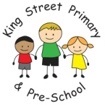 EYFS Pre-School Curriculum PlanningEYFS Pre-School Curriculum PlanningEYFS Pre-School Curriculum PlanningEYFS Pre-School Curriculum PlanningEYFS Pre-School Curriculum PlanningEYFS Pre-School Curriculum PlanningEYFS Pre-School Curriculum PlanningEYFS Pre-School Curriculum PlanningEYFS Pre-School Curriculum PlanningEYFS Pre-School Curriculum PlanningEYFS Pre-School Curriculum PlanningEYFS Pre-School Curriculum PlanningEYFS Pre-School Curriculum PlanningEYFS Pre-School Curriculum PlanningEYFS Pre-School Curriculum PlanningEYFS Pre-School Curriculum PlanningEYFS Pre-School Curriculum PlanningEYFS Pre-School Curriculum PlanningEYFS Pre-School Curriculum PlanningEYFS Pre-School Curriculum PlanningAutumn Term 1Autumn Term 1Autumn Term 1Autumn Term 2Autumn Term 2Autumn Term 2Autumn Term 2Spring Term 1Spring Term 1Spring Term 1Spring Term 1Spring Term 2Spring Term 2Spring Term 2Summer Term 1Summer Term 1Summer Term 1Summer Term 2Summer Term 2Summer Term 2Summer Term 2Overarching EYFS Unit themesOverarching EYFS Unit themesOverarching EYFS Unit themesOverarching EYFS Unit themesOverarching EYFS Unit themesOverarching EYFS Unit themesOverarching EYFS Unit themesOverarching EYFS Unit themesOverarching EYFS Unit themesOverarching EYFS Unit themesOverarching EYFS Unit themesOverarching EYFS Unit themesOverarching EYFS Unit themesOverarching EYFS Unit themesOverarching EYFS Unit themesOverarching EYFS Unit themesOverarching EYFS Unit themesOverarching EYFS Unit themesOverarching EYFS Unit themesOverarching EYFS Unit themesOverarching EYFS Unit themes6th September – 21st October(7 weeks)6th September – 21st October(7 weeks)6th September – 21st October(7 weeks)29th October – 20th December(8 weeks)29th October – 20th December(8 weeks)29th October – 20th December(8 weeks)29th October – 20th December(8 weeks)January 5th – February 17th(7 weeks)January 5th – February 17th(7 weeks)January 5th – February 17th(7 weeks)January 5th – February 17th(7 weeks)February 27th – March 31st(5 weeks)February 27th – March 31st(5 weeks)February 27th – March 31st(5 weeks)17th April – 25th May(6 weeks)17th April – 25th May(6 weeks)17th April – 25th May(6 weeks)June 5th – July 20th(7 weeks)June 5th – July 20th(7 weeks)June 5th – July 20th(7 weeks)June 5th – July 20th(7 weeks)This is Me!Autumn DaysThis is Me!Autumn DaysThis is Me!Autumn DaysIn the town where I was bornIt’s Christmas!In the town where I was bornIt’s Christmas!In the town where I was bornIt’s Christmas!In the town where I was bornIt’s Christmas!Cold as IceAll you need is love!Cold as IceAll you need is love!Cold as IceAll you need is love!Cold as IceAll you need is love!Here comes the sun!EasterHere comes the sun!EasterHere comes the sun!EasterTicket to RideGood to GrowTicket to RideGood to GrowTicket to RideGood to GrowAwesome AnimalsOh, I do like to be beside the seaside!Awesome AnimalsOh, I do like to be beside the seaside!Awesome AnimalsOh, I do like to be beside the seaside!Awesome AnimalsOh, I do like to be beside the seaside!Themed Week: Space WeekThemed Week: Space WeekThemed Week: Space WeekThemed Week:World Nursery Rhyme WeekThemed Week:World Nursery Rhyme WeekThemed Week:World Nursery Rhyme WeekThemed Week:World Nursery Rhyme WeekThemed Week:Themed Week:Themed Week:Themed Week:Themed Week: ScienceThemed Week: ScienceThemed Week: ScienceThemed Week:InternationalThemed Week:InternationalThemed Week:InternationalThemed Week: Fit for the FutureThemed Week: Fit for the FutureThemed Week: Fit for the FutureThemed Week: Fit for the FutureKey dates to mentionKey dates to mentionKey dates to mentionKey dates to mentionKey dates to mentionKey dates to mentionKey dates to mentionKey dates to mentionKey dates to mentionKey dates to mentionKey dates to mentionKey dates to mentionKey dates to mentionKey dates to mentionKey dates to mentionKey dates to mentionKey dates to mentionKey dates to mentionKey dates to mentionKey dates to mentionKey dates to mentionSept - Harvest  23rd September – First day of Autumn Oct - Black History Month4th-10th Oct – Space Week 14th Nov King Charles BirthdaySept - Harvest  23rd September – First day of Autumn Oct - Black History Month4th-10th Oct – Space Week 14th Nov King Charles BirthdaySept - Harvest  23rd September – First day of Autumn Oct - Black History Month4th-10th Oct – Space Week 14th Nov King Charles Birthday31st Oct - Halloween 5th Nov - Bonfire Night 11th Nov -Remembrance Day 14th November – World Nursery Rhyme Week  18th November – Children in Need 30th Nov - St. Andrew's Day 21st December – First day of Winter 25th Dec - Christmas 31st Oct - Halloween 5th Nov - Bonfire Night 11th Nov -Remembrance Day 14th November – World Nursery Rhyme Week  18th November – Children in Need 30th Nov - St. Andrew's Day 21st December – First day of Winter 25th Dec - Christmas 31st Oct - Halloween 5th Nov - Bonfire Night 11th Nov -Remembrance Day 14th November – World Nursery Rhyme Week  18th November – Children in Need 30th Nov - St. Andrew's Day 21st December – First day of Winter 25th Dec - Christmas 31st Oct - Halloween 5th Nov - Bonfire Night 11th Nov -Remembrance Day 14th November – World Nursery Rhyme Week  18th November – Children in Need 30th Nov - St. Andrew's Day 21st December – First day of Winter 25th Dec - Christmas 1st Jan - New Year 22nd January – Lunar/Chinese New Year (Rabbit)  14th Feb - Valentine's Day 21st February – Shrove Tuesday 1st Jan - New Year 22nd January – Lunar/Chinese New Year (Rabbit)  14th Feb - Valentine's Day 21st February – Shrove Tuesday 1st Jan - New Year 22nd January – Lunar/Chinese New Year (Rabbit)  14th Feb - Valentine's Day 21st February – Shrove Tuesday 1st Jan - New Year 22nd January – Lunar/Chinese New Year (Rabbit)  14th Feb - Valentine's Day 21st February – Shrove Tuesday 1st Mar - St David's Day 2nd Mar - World Book Day 17th Mar - St Patrick's Day 18th Mar – Comic Relief 20th Mar – First day of Spring 19th March - Mother's Day 1st Apr - April Fools' Day 9th April - Easter 1st Mar - St David's Day 2nd Mar - World Book Day 17th Mar - St Patrick's Day 18th Mar – Comic Relief 20th Mar – First day of Spring 19th March - Mother's Day 1st Apr - April Fools' Day 9th April - Easter 1st Mar - St David's Day 2nd Mar - World Book Day 17th Mar - St Patrick's Day 18th Mar – Comic Relief 20th Mar – First day of Spring 19th March - Mother's Day 1st Apr - April Fools' Day 9th April - Easter 21st April – HRH Queen's Birthday  23rd April - St. George's Day 6th May King’s Coronation21st April – HRH Queen's Birthday  23rd April - St. George's Day 6th May King’s Coronation21st April – HRH Queen's Birthday  23rd April - St. George's Day 6th May King’s CoronationPride Month 12th Jun –HRH Queen's official Birthday 18th Jun - Father's Day 21st Jun - Summer Solstice (First day of Summer) Pride Month 12th Jun –HRH Queen's official Birthday 18th Jun - Father's Day 21st Jun - Summer Solstice (First day of Summer) Pride Month 12th Jun –HRH Queen's official Birthday 18th Jun - Father's Day 21st Jun - Summer Solstice (First day of Summer) Pride Month 12th Jun –HRH Queen's official Birthday 18th Jun - Father's Day 21st Jun - Summer Solstice (First day of Summer) Communication and LanguageCommunication and LanguageCommunication and LanguageCommunication and LanguageCommunication and LanguageCommunication and LanguageCommunication and LanguageCommunication and LanguageCommunication and LanguageCommunication and LanguageCommunication and LanguageCommunication and LanguageCommunication and LanguageCommunication and LanguageCommunication and LanguageCommunication and LanguageCommunication and LanguageCommunication and LanguageCommunication and LanguageCommunication and LanguageCommunication and LanguageThe development of children’s spoken language underpins all seven areas of learning and development. Children’s back-and-forth interactions from an early age form the foundations for language and cognitive development. The number and quality of the conversations they have with adults and peers throughout the day in a language-rich environment is crucial. By commenting on what children are interested in or doing, and echoing back what they say with new vocabulary added, practitioners will build children's language effectively. Reading frequently to children, and engaging them actively in stories, non-fiction, rhymes and poems, and then providing them with extensive opportunities to use and embed new words in a range of contexts, will give children the opportunity to thrive. Through conversation, story-telling and role play, where children share their ideas with support and modelling from their teacher, and sensitive questioning that invites them to elaborate, children become comfortable using a rich range of vocabulary and language structures. The development of children’s spoken language underpins all seven areas of learning and development. Children’s back-and-forth interactions from an early age form the foundations for language and cognitive development. The number and quality of the conversations they have with adults and peers throughout the day in a language-rich environment is crucial. By commenting on what children are interested in or doing, and echoing back what they say with new vocabulary added, practitioners will build children's language effectively. Reading frequently to children, and engaging them actively in stories, non-fiction, rhymes and poems, and then providing them with extensive opportunities to use and embed new words in a range of contexts, will give children the opportunity to thrive. Through conversation, story-telling and role play, where children share their ideas with support and modelling from their teacher, and sensitive questioning that invites them to elaborate, children become comfortable using a rich range of vocabulary and language structures. The development of children’s spoken language underpins all seven areas of learning and development. Children’s back-and-forth interactions from an early age form the foundations for language and cognitive development. The number and quality of the conversations they have with adults and peers throughout the day in a language-rich environment is crucial. By commenting on what children are interested in or doing, and echoing back what they say with new vocabulary added, practitioners will build children's language effectively. Reading frequently to children, and engaging them actively in stories, non-fiction, rhymes and poems, and then providing them with extensive opportunities to use and embed new words in a range of contexts, will give children the opportunity to thrive. Through conversation, story-telling and role play, where children share their ideas with support and modelling from their teacher, and sensitive questioning that invites them to elaborate, children become comfortable using a rich range of vocabulary and language structures. The development of children’s spoken language underpins all seven areas of learning and development. Children’s back-and-forth interactions from an early age form the foundations for language and cognitive development. The number and quality of the conversations they have with adults and peers throughout the day in a language-rich environment is crucial. By commenting on what children are interested in or doing, and echoing back what they say with new vocabulary added, practitioners will build children's language effectively. Reading frequently to children, and engaging them actively in stories, non-fiction, rhymes and poems, and then providing them with extensive opportunities to use and embed new words in a range of contexts, will give children the opportunity to thrive. Through conversation, story-telling and role play, where children share their ideas with support and modelling from their teacher, and sensitive questioning that invites them to elaborate, children become comfortable using a rich range of vocabulary and language structures. The development of children’s spoken language underpins all seven areas of learning and development. Children’s back-and-forth interactions from an early age form the foundations for language and cognitive development. The number and quality of the conversations they have with adults and peers throughout the day in a language-rich environment is crucial. By commenting on what children are interested in or doing, and echoing back what they say with new vocabulary added, practitioners will build children's language effectively. Reading frequently to children, and engaging them actively in stories, non-fiction, rhymes and poems, and then providing them with extensive opportunities to use and embed new words in a range of contexts, will give children the opportunity to thrive. Through conversation, story-telling and role play, where children share their ideas with support and modelling from their teacher, and sensitive questioning that invites them to elaborate, children become comfortable using a rich range of vocabulary and language structures. The development of children’s spoken language underpins all seven areas of learning and development. Children’s back-and-forth interactions from an early age form the foundations for language and cognitive development. The number and quality of the conversations they have with adults and peers throughout the day in a language-rich environment is crucial. By commenting on what children are interested in or doing, and echoing back what they say with new vocabulary added, practitioners will build children's language effectively. Reading frequently to children, and engaging them actively in stories, non-fiction, rhymes and poems, and then providing them with extensive opportunities to use and embed new words in a range of contexts, will give children the opportunity to thrive. Through conversation, story-telling and role play, where children share their ideas with support and modelling from their teacher, and sensitive questioning that invites them to elaborate, children become comfortable using a rich range of vocabulary and language structures. The development of children’s spoken language underpins all seven areas of learning and development. Children’s back-and-forth interactions from an early age form the foundations for language and cognitive development. The number and quality of the conversations they have with adults and peers throughout the day in a language-rich environment is crucial. By commenting on what children are interested in or doing, and echoing back what they say with new vocabulary added, practitioners will build children's language effectively. Reading frequently to children, and engaging them actively in stories, non-fiction, rhymes and poems, and then providing them with extensive opportunities to use and embed new words in a range of contexts, will give children the opportunity to thrive. Through conversation, story-telling and role play, where children share their ideas with support and modelling from their teacher, and sensitive questioning that invites them to elaborate, children become comfortable using a rich range of vocabulary and language structures. The development of children’s spoken language underpins all seven areas of learning and development. Children’s back-and-forth interactions from an early age form the foundations for language and cognitive development. The number and quality of the conversations they have with adults and peers throughout the day in a language-rich environment is crucial. By commenting on what children are interested in or doing, and echoing back what they say with new vocabulary added, practitioners will build children's language effectively. Reading frequently to children, and engaging them actively in stories, non-fiction, rhymes and poems, and then providing them with extensive opportunities to use and embed new words in a range of contexts, will give children the opportunity to thrive. Through conversation, story-telling and role play, where children share their ideas with support and modelling from their teacher, and sensitive questioning that invites them to elaborate, children become comfortable using a rich range of vocabulary and language structures. The development of children’s spoken language underpins all seven areas of learning and development. Children’s back-and-forth interactions from an early age form the foundations for language and cognitive development. The number and quality of the conversations they have with adults and peers throughout the day in a language-rich environment is crucial. By commenting on what children are interested in or doing, and echoing back what they say with new vocabulary added, practitioners will build children's language effectively. Reading frequently to children, and engaging them actively in stories, non-fiction, rhymes and poems, and then providing them with extensive opportunities to use and embed new words in a range of contexts, will give children the opportunity to thrive. Through conversation, story-telling and role play, where children share their ideas with support and modelling from their teacher, and sensitive questioning that invites them to elaborate, children become comfortable using a rich range of vocabulary and language structures. The development of children’s spoken language underpins all seven areas of learning and development. Children’s back-and-forth interactions from an early age form the foundations for language and cognitive development. The number and quality of the conversations they have with adults and peers throughout the day in a language-rich environment is crucial. By commenting on what children are interested in or doing, and echoing back what they say with new vocabulary added, practitioners will build children's language effectively. Reading frequently to children, and engaging them actively in stories, non-fiction, rhymes and poems, and then providing them with extensive opportunities to use and embed new words in a range of contexts, will give children the opportunity to thrive. Through conversation, story-telling and role play, where children share their ideas with support and modelling from their teacher, and sensitive questioning that invites them to elaborate, children become comfortable using a rich range of vocabulary and language structures. The development of children’s spoken language underpins all seven areas of learning and development. Children’s back-and-forth interactions from an early age form the foundations for language and cognitive development. The number and quality of the conversations they have with adults and peers throughout the day in a language-rich environment is crucial. By commenting on what children are interested in or doing, and echoing back what they say with new vocabulary added, practitioners will build children's language effectively. Reading frequently to children, and engaging them actively in stories, non-fiction, rhymes and poems, and then providing them with extensive opportunities to use and embed new words in a range of contexts, will give children the opportunity to thrive. Through conversation, story-telling and role play, where children share their ideas with support and modelling from their teacher, and sensitive questioning that invites them to elaborate, children become comfortable using a rich range of vocabulary and language structures. The development of children’s spoken language underpins all seven areas of learning and development. Children’s back-and-forth interactions from an early age form the foundations for language and cognitive development. The number and quality of the conversations they have with adults and peers throughout the day in a language-rich environment is crucial. By commenting on what children are interested in or doing, and echoing back what they say with new vocabulary added, practitioners will build children's language effectively. Reading frequently to children, and engaging them actively in stories, non-fiction, rhymes and poems, and then providing them with extensive opportunities to use and embed new words in a range of contexts, will give children the opportunity to thrive. Through conversation, story-telling and role play, where children share their ideas with support and modelling from their teacher, and sensitive questioning that invites them to elaborate, children become comfortable using a rich range of vocabulary and language structures. The development of children’s spoken language underpins all seven areas of learning and development. Children’s back-and-forth interactions from an early age form the foundations for language and cognitive development. The number and quality of the conversations they have with adults and peers throughout the day in a language-rich environment is crucial. By commenting on what children are interested in or doing, and echoing back what they say with new vocabulary added, practitioners will build children's language effectively. Reading frequently to children, and engaging them actively in stories, non-fiction, rhymes and poems, and then providing them with extensive opportunities to use and embed new words in a range of contexts, will give children the opportunity to thrive. Through conversation, story-telling and role play, where children share their ideas with support and modelling from their teacher, and sensitive questioning that invites them to elaborate, children become comfortable using a rich range of vocabulary and language structures. The development of children’s spoken language underpins all seven areas of learning and development. Children’s back-and-forth interactions from an early age form the foundations for language and cognitive development. The number and quality of the conversations they have with adults and peers throughout the day in a language-rich environment is crucial. By commenting on what children are interested in or doing, and echoing back what they say with new vocabulary added, practitioners will build children's language effectively. Reading frequently to children, and engaging them actively in stories, non-fiction, rhymes and poems, and then providing them with extensive opportunities to use and embed new words in a range of contexts, will give children the opportunity to thrive. Through conversation, story-telling and role play, where children share their ideas with support and modelling from their teacher, and sensitive questioning that invites them to elaborate, children become comfortable using a rich range of vocabulary and language structures. The development of children’s spoken language underpins all seven areas of learning and development. Children’s back-and-forth interactions from an early age form the foundations for language and cognitive development. The number and quality of the conversations they have with adults and peers throughout the day in a language-rich environment is crucial. By commenting on what children are interested in or doing, and echoing back what they say with new vocabulary added, practitioners will build children's language effectively. Reading frequently to children, and engaging them actively in stories, non-fiction, rhymes and poems, and then providing them with extensive opportunities to use and embed new words in a range of contexts, will give children the opportunity to thrive. Through conversation, story-telling and role play, where children share their ideas with support and modelling from their teacher, and sensitive questioning that invites them to elaborate, children become comfortable using a rich range of vocabulary and language structures. The development of children’s spoken language underpins all seven areas of learning and development. Children’s back-and-forth interactions from an early age form the foundations for language and cognitive development. The number and quality of the conversations they have with adults and peers throughout the day in a language-rich environment is crucial. By commenting on what children are interested in or doing, and echoing back what they say with new vocabulary added, practitioners will build children's language effectively. Reading frequently to children, and engaging them actively in stories, non-fiction, rhymes and poems, and then providing them with extensive opportunities to use and embed new words in a range of contexts, will give children the opportunity to thrive. Through conversation, story-telling and role play, where children share their ideas with support and modelling from their teacher, and sensitive questioning that invites them to elaborate, children become comfortable using a rich range of vocabulary and language structures. The development of children’s spoken language underpins all seven areas of learning and development. Children’s back-and-forth interactions from an early age form the foundations for language and cognitive development. The number and quality of the conversations they have with adults and peers throughout the day in a language-rich environment is crucial. By commenting on what children are interested in or doing, and echoing back what they say with new vocabulary added, practitioners will build children's language effectively. Reading frequently to children, and engaging them actively in stories, non-fiction, rhymes and poems, and then providing them with extensive opportunities to use and embed new words in a range of contexts, will give children the opportunity to thrive. Through conversation, story-telling and role play, where children share their ideas with support and modelling from their teacher, and sensitive questioning that invites them to elaborate, children become comfortable using a rich range of vocabulary and language structures. The development of children’s spoken language underpins all seven areas of learning and development. Children’s back-and-forth interactions from an early age form the foundations for language and cognitive development. The number and quality of the conversations they have with adults and peers throughout the day in a language-rich environment is crucial. By commenting on what children are interested in or doing, and echoing back what they say with new vocabulary added, practitioners will build children's language effectively. Reading frequently to children, and engaging them actively in stories, non-fiction, rhymes and poems, and then providing them with extensive opportunities to use and embed new words in a range of contexts, will give children the opportunity to thrive. Through conversation, story-telling and role play, where children share their ideas with support and modelling from their teacher, and sensitive questioning that invites them to elaborate, children become comfortable using a rich range of vocabulary and language structures. The development of children’s spoken language underpins all seven areas of learning and development. Children’s back-and-forth interactions from an early age form the foundations for language and cognitive development. The number and quality of the conversations they have with adults and peers throughout the day in a language-rich environment is crucial. By commenting on what children are interested in or doing, and echoing back what they say with new vocabulary added, practitioners will build children's language effectively. Reading frequently to children, and engaging them actively in stories, non-fiction, rhymes and poems, and then providing them with extensive opportunities to use and embed new words in a range of contexts, will give children the opportunity to thrive. Through conversation, story-telling and role play, where children share their ideas with support and modelling from their teacher, and sensitive questioning that invites them to elaborate, children become comfortable using a rich range of vocabulary and language structures. The development of children’s spoken language underpins all seven areas of learning and development. Children’s back-and-forth interactions from an early age form the foundations for language and cognitive development. The number and quality of the conversations they have with adults and peers throughout the day in a language-rich environment is crucial. By commenting on what children are interested in or doing, and echoing back what they say with new vocabulary added, practitioners will build children's language effectively. Reading frequently to children, and engaging them actively in stories, non-fiction, rhymes and poems, and then providing them with extensive opportunities to use and embed new words in a range of contexts, will give children the opportunity to thrive. Through conversation, story-telling and role play, where children share their ideas with support and modelling from their teacher, and sensitive questioning that invites them to elaborate, children become comfortable using a rich range of vocabulary and language structures. The development of children’s spoken language underpins all seven areas of learning and development. Children’s back-and-forth interactions from an early age form the foundations for language and cognitive development. The number and quality of the conversations they have with adults and peers throughout the day in a language-rich environment is crucial. By commenting on what children are interested in or doing, and echoing back what they say with new vocabulary added, practitioners will build children's language effectively. Reading frequently to children, and engaging them actively in stories, non-fiction, rhymes and poems, and then providing them with extensive opportunities to use and embed new words in a range of contexts, will give children the opportunity to thrive. Through conversation, story-telling and role play, where children share their ideas with support and modelling from their teacher, and sensitive questioning that invites them to elaborate, children become comfortable using a rich range of vocabulary and language structures. 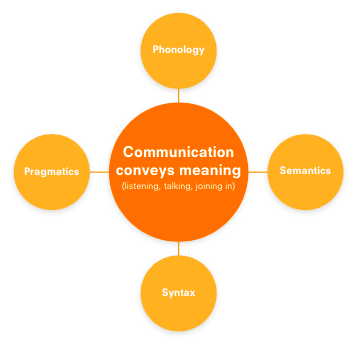 Core TasksFamily Group Time – turn-taking, speaking etc.Read stories with repeated refrains and rhyme.Word Aware/Greg Bottrill Vocabulary Development (Magic Hat)Performance poetry (Poetry Basket)Fruit/Milk time – using questions, “would you like a pear or an apple?”  Using good manners, “yes please/no thank you”Listening games eg. Shopping listsCore TasksFamily Group Time – turn-taking, speaking etc.Read stories with repeated refrains and rhyme.Word Aware/Greg Bottrill Vocabulary Development (Magic Hat)Performance poetry (Poetry Basket)Fruit/Milk time – using questions, “would you like a pear or an apple?”  Using good manners, “yes please/no thank you”Listening games eg. Shopping listsCore TasksFamily Group Time – turn-taking, speaking etc.Read stories with repeated refrains and rhyme.Word Aware/Greg Bottrill Vocabulary Development (Magic Hat)Performance poetry (Poetry Basket)Fruit/Milk time – using questions, “would you like a pear or an apple?”  Using good manners, “yes please/no thank you”Listening games eg. Shopping listsCore TasksFamily Group Time – turn-taking, speaking etc.Read stories with repeated refrains and rhyme.Word Aware/Greg Bottrill Vocabulary Development (Magic Hat)Performance poetry (Poetry Basket)Fruit/Milk time – using questions, “would you like a pear or an apple?”  Using good manners, “yes please/no thank you”Listening games eg. Shopping listsCore TasksFamily Group Time – turn-taking, speaking etc.Read stories with repeated refrains and rhyme.Word Aware/Greg Bottrill Vocabulary Development (Magic Hat)Performance poetry (Poetry Basket)Fruit/Milk time – using questions, “would you like a pear or an apple?”  Using good manners, “yes please/no thank you”Listening games eg. Shopping listsCore TasksFamily Group Time – turn-taking, speaking etc.Read stories with repeated refrains and rhyme.Word Aware/Greg Bottrill Vocabulary Development (Magic Hat)Performance poetry (Poetry Basket)Fruit/Milk time – using questions, “would you like a pear or an apple?”  Using good manners, “yes please/no thank you”Listening games eg. Shopping listsCore TasksFamily Group Time – turn-taking, speaking etc.Read stories with repeated refrains and rhyme.Word Aware/Greg Bottrill Vocabulary Development (Magic Hat)Performance poetry (Poetry Basket)Fruit/Milk time – using questions, “would you like a pear or an apple?”  Using good manners, “yes please/no thank you”Listening games eg. Shopping listsCore TasksFamily Group Time – turn-taking, speaking etc.Read stories with repeated refrains and rhyme.Word Aware/Greg Bottrill Vocabulary Development (Magic Hat)Performance poetry (Poetry Basket)Fruit/Milk time – using questions, “would you like a pear or an apple?”  Using good manners, “yes please/no thank you”Listening games eg. Shopping listsCore TasksFamily Group Time – turn-taking, speaking etc.Read stories with repeated refrains and rhyme.Word Aware/Greg Bottrill Vocabulary Development (Magic Hat)Performance poetry (Poetry Basket)Fruit/Milk time – using questions, “would you like a pear or an apple?”  Using good manners, “yes please/no thank you”Listening games eg. Shopping listsCore TasksFamily Group Time – turn-taking, speaking etc.Read stories with repeated refrains and rhyme.Word Aware/Greg Bottrill Vocabulary Development (Magic Hat)Performance poetry (Poetry Basket)Fruit/Milk time – using questions, “would you like a pear or an apple?”  Using good manners, “yes please/no thank you”Listening games eg. Shopping listsCore TasksFamily Group Time – turn-taking, speaking etc.Read stories with repeated refrains and rhyme.Word Aware/Greg Bottrill Vocabulary Development (Magic Hat)Performance poetry (Poetry Basket)Fruit/Milk time – using questions, “would you like a pear or an apple?”  Using good manners, “yes please/no thank you”Listening games eg. Shopping listsCore TasksFamily Group Time – turn-taking, speaking etc.Read stories with repeated refrains and rhyme.Word Aware/Greg Bottrill Vocabulary Development (Magic Hat)Performance poetry (Poetry Basket)Fruit/Milk time – using questions, “would you like a pear or an apple?”  Using good manners, “yes please/no thank you”Listening games eg. Shopping listsAutumn Term 1Autumn Term 1Autumn Term 1Autumn Term 2Autumn Term 2Autumn Term 2Autumn Term 2Spring Term 1Spring Term 1Spring Term 1Spring Term 1Spring Term 2Spring Term 2Spring Term 2Summer Term 1Summer Term 1Summer Term 1Summer Term 2Summer Term 2Summer Term 2Summer Term 2Generally, focus on an activity of their own choice and find it difficult to be directed by an adult.Listen to other people’s talk with interest, but can easily be distracted by other things.Can become frustrated when they can’t make themselves understood. Start to say how they are feeling, using words as well as actions. Start to develop conversation, often jumping from topic to topic. Develop pretend play: ‘putting the baby to sleep’ or ‘driving the car to the shops’ Start to say how they are feeling, using words as well as actions. Start to develop conversation, often jumping from topic to topic. Develop pretend play: ‘putting the baby to sleep’ or ‘driving the car to the shops’ Start to say how they are feeling, using words as well as actions. Start to develop conversation, often jumping from topic to topic. Develop pretend play: ‘putting the baby to sleep’ or ‘driving the car to the shops’ Start to say how they are feeling, using words as well as actions. Start to develop conversation, often jumping from topic to topic. Develop pretend play: ‘putting the baby to sleep’ or ‘driving the car to the shops’ Use the speech sounds p, b, m, w. Use the speech sounds p, b, m, w. Use the speech sounds p, b, m, w. Use the speech sounds p, b, m, w. Are usually still learning to pronounce:
- l/r/w/y - s/sh/ch/dz/j
- f/th - multi-syllabic words such as ‘banana’ and ‘computer’ Are usually still learning to pronounce:
- l/r/w/y - s/sh/ch/dz/j
- f/th - multi-syllabic words such as ‘banana’ and ‘computer’ Are usually still learning to pronounce:
- l/r/w/y - s/sh/ch/dz/j
- f/th - multi-syllabic words such as ‘banana’ and ‘computer’ Listen to simple stories and understand what is happening, with the help of the pictures.Identify familiar objects and properties for practitioners when they are described. For example: ‘Katie’s coat’, ‘blue car’, ‘shiny apple’. Can describe what is happening, express ideas and start conversation.Generally uses pronouns correctly.Asks lots of questions.Listen to simple stories and understand what is happening, with the help of the pictures.Identify familiar objects and properties for practitioners when they are described. For example: ‘Katie’s coat’, ‘blue car’, ‘shiny apple’. Can describe what is happening, express ideas and start conversation.Generally uses pronouns correctly.Asks lots of questions.Listen to simple stories and understand what is happening, with the help of the pictures.Identify familiar objects and properties for practitioners when they are described. For example: ‘Katie’s coat’, ‘blue car’, ‘shiny apple’. Can describe what is happening, express ideas and start conversation.Generally uses pronouns correctly.Asks lots of questions.Understand and act on longer sentences like ‘make teddy jump’ or ‘find your coat’.Understand simple questions about ‘who’, ‘what’ and ‘where’ (but generally not ‘why’).Communication is developing but may have problems with irregular tenses and plurals. May have problems pronouncing the phonemes r, j, th, w, ch and sh.Talks to themselves when playing
(using language to think) and speaks differently in different contexts (apparent in imaginative play).Understand and act on longer sentences like ‘make teddy jump’ or ‘find your coat’.Understand simple questions about ‘who’, ‘what’ and ‘where’ (but generally not ‘why’).Communication is developing but may have problems with irregular tenses and plurals. May have problems pronouncing the phonemes r, j, th, w, ch and sh.Talks to themselves when playing
(using language to think) and speaks differently in different contexts (apparent in imaginative play).Understand and act on longer sentences like ‘make teddy jump’ or ‘find your coat’.Understand simple questions about ‘who’, ‘what’ and ‘where’ (but generally not ‘why’).Communication is developing but may have problems with irregular tenses and plurals. May have problems pronouncing the phonemes r, j, th, w, ch and sh.Talks to themselves when playing
(using language to think) and speaks differently in different contexts (apparent in imaginative play).Understand and act on longer sentences like ‘make teddy jump’ or ‘find your coat’.Understand simple questions about ‘who’, ‘what’ and ‘where’ (but generally not ‘why’).Communication is developing but may have problems with irregular tenses and plurals. May have problems pronouncing the phonemes r, j, th, w, ch and sh.Talks to themselves when playing
(using language to think) and speaks differently in different contexts (apparent in imaginative play).End of Pre-School Expectations:To focus your attention for short periods of time such as for listening to a story, rhyme or game.To retell a story using propsTo understand simple instructions and questions such as “where is the blue car?” or “put your coat on the peg”.To interact with others, communicate your wants and needs, and begin to make friends.To understand that your words have meaning and use a range of age-appropriate vocabulary and speak in short phrases and simple sentences of at least4-6 words.To show good manners by using phrases like “please” and “thank you”.End of Pre-School Expectations:To focus your attention for short periods of time such as for listening to a story, rhyme or game.To retell a story using propsTo understand simple instructions and questions such as “where is the blue car?” or “put your coat on the peg”.To interact with others, communicate your wants and needs, and begin to make friends.To understand that your words have meaning and use a range of age-appropriate vocabulary and speak in short phrases and simple sentences of at least4-6 words.To show good manners by using phrases like “please” and “thank you”.End of Pre-School Expectations:To focus your attention for short periods of time such as for listening to a story, rhyme or game.To retell a story using propsTo understand simple instructions and questions such as “where is the blue car?” or “put your coat on the peg”.To interact with others, communicate your wants and needs, and begin to make friends.To understand that your words have meaning and use a range of age-appropriate vocabulary and speak in short phrases and simple sentences of at least4-6 words.To show good manners by using phrases like “please” and “thank you”.End of Pre-School Expectations:To focus your attention for short periods of time such as for listening to a story, rhyme or game.To retell a story using propsTo understand simple instructions and questions such as “where is the blue car?” or “put your coat on the peg”.To interact with others, communicate your wants and needs, and begin to make friends.To understand that your words have meaning and use a range of age-appropriate vocabulary and speak in short phrases and simple sentences of at least4-6 words.To show good manners by using phrases like “please” and “thank you”.End of Pre-School Expectations:To focus your attention for short periods of time such as for listening to a story, rhyme or game.To retell a story using propsTo understand simple instructions and questions such as “where is the blue car?” or “put your coat on the peg”.To interact with others, communicate your wants and needs, and begin to make friends.To understand that your words have meaning and use a range of age-appropriate vocabulary and speak in short phrases and simple sentences of at least4-6 words.To show good manners by using phrases like “please” and “thank you”.End of Pre-School Expectations:To focus your attention for short periods of time such as for listening to a story, rhyme or game.To retell a story using propsTo understand simple instructions and questions such as “where is the blue car?” or “put your coat on the peg”.To interact with others, communicate your wants and needs, and begin to make friends.To understand that your words have meaning and use a range of age-appropriate vocabulary and speak in short phrases and simple sentences of at least4-6 words.To show good manners by using phrases like “please” and “thank you”.End of Pre-School Expectations:To focus your attention for short periods of time such as for listening to a story, rhyme or game.To retell a story using propsTo understand simple instructions and questions such as “where is the blue car?” or “put your coat on the peg”.To interact with others, communicate your wants and needs, and begin to make friends.To understand that your words have meaning and use a range of age-appropriate vocabulary and speak in short phrases and simple sentences of at least4-6 words.To show good manners by using phrases like “please” and “thank you”.End of Pre-School Expectations:To focus your attention for short periods of time such as for listening to a story, rhyme or game.To retell a story using propsTo understand simple instructions and questions such as “where is the blue car?” or “put your coat on the peg”.To interact with others, communicate your wants and needs, and begin to make friends.To understand that your words have meaning and use a range of age-appropriate vocabulary and speak in short phrases and simple sentences of at least4-6 words.To show good manners by using phrases like “please” and “thank you”.End of Pre-School Expectations:To focus your attention for short periods of time such as for listening to a story, rhyme or game.To retell a story using propsTo understand simple instructions and questions such as “where is the blue car?” or “put your coat on the peg”.To interact with others, communicate your wants and needs, and begin to make friends.To understand that your words have meaning and use a range of age-appropriate vocabulary and speak in short phrases and simple sentences of at least4-6 words.To show good manners by using phrases like “please” and “thank you”.End of Pre-School Expectations:To focus your attention for short periods of time such as for listening to a story, rhyme or game.To retell a story using propsTo understand simple instructions and questions such as “where is the blue car?” or “put your coat on the peg”.To interact with others, communicate your wants and needs, and begin to make friends.To understand that your words have meaning and use a range of age-appropriate vocabulary and speak in short phrases and simple sentences of at least4-6 words.To show good manners by using phrases like “please” and “thank you”.End of Pre-School Expectations:To focus your attention for short periods of time such as for listening to a story, rhyme or game.To retell a story using propsTo understand simple instructions and questions such as “where is the blue car?” or “put your coat on the peg”.To interact with others, communicate your wants and needs, and begin to make friends.To understand that your words have meaning and use a range of age-appropriate vocabulary and speak in short phrases and simple sentences of at least4-6 words.To show good manners by using phrases like “please” and “thank you”.End of Pre-School Expectations:To focus your attention for short periods of time such as for listening to a story, rhyme or game.To retell a story using propsTo understand simple instructions and questions such as “where is the blue car?” or “put your coat on the peg”.To interact with others, communicate your wants and needs, and begin to make friends.To understand that your words have meaning and use a range of age-appropriate vocabulary and speak in short phrases and simple sentences of at least4-6 words.To show good manners by using phrases like “please” and “thank you”.End of Pre-School Expectations:To focus your attention for short periods of time such as for listening to a story, rhyme or game.To retell a story using propsTo understand simple instructions and questions such as “where is the blue car?” or “put your coat on the peg”.To interact with others, communicate your wants and needs, and begin to make friends.To understand that your words have meaning and use a range of age-appropriate vocabulary and speak in short phrases and simple sentences of at least4-6 words.To show good manners by using phrases like “please” and “thank you”.End of Pre-School Expectations:To focus your attention for short periods of time such as for listening to a story, rhyme or game.To retell a story using propsTo understand simple instructions and questions such as “where is the blue car?” or “put your coat on the peg”.To interact with others, communicate your wants and needs, and begin to make friends.To understand that your words have meaning and use a range of age-appropriate vocabulary and speak in short phrases and simple sentences of at least4-6 words.To show good manners by using phrases like “please” and “thank you”.End of Pre-School Expectations:To focus your attention for short periods of time such as for listening to a story, rhyme or game.To retell a story using propsTo understand simple instructions and questions such as “where is the blue car?” or “put your coat on the peg”.To interact with others, communicate your wants and needs, and begin to make friends.To understand that your words have meaning and use a range of age-appropriate vocabulary and speak in short phrases and simple sentences of at least4-6 words.To show good manners by using phrases like “please” and “thank you”.End of Pre-School Expectations:To focus your attention for short periods of time such as for listening to a story, rhyme or game.To retell a story using propsTo understand simple instructions and questions such as “where is the blue car?” or “put your coat on the peg”.To interact with others, communicate your wants and needs, and begin to make friends.To understand that your words have meaning and use a range of age-appropriate vocabulary and speak in short phrases and simple sentences of at least4-6 words.To show good manners by using phrases like “please” and “thank you”.End of Pre-School Expectations:To focus your attention for short periods of time such as for listening to a story, rhyme or game.To retell a story using propsTo understand simple instructions and questions such as “where is the blue car?” or “put your coat on the peg”.To interact with others, communicate your wants and needs, and begin to make friends.To understand that your words have meaning and use a range of age-appropriate vocabulary and speak in short phrases and simple sentences of at least4-6 words.To show good manners by using phrases like “please” and “thank you”.End of Pre-School Expectations:To focus your attention for short periods of time such as for listening to a story, rhyme or game.To retell a story using propsTo understand simple instructions and questions such as “where is the blue car?” or “put your coat on the peg”.To interact with others, communicate your wants and needs, and begin to make friends.To understand that your words have meaning and use a range of age-appropriate vocabulary and speak in short phrases and simple sentences of at least4-6 words.To show good manners by using phrases like “please” and “thank you”.End of Pre-School Expectations:To focus your attention for short periods of time such as for listening to a story, rhyme or game.To retell a story using propsTo understand simple instructions and questions such as “where is the blue car?” or “put your coat on the peg”.To interact with others, communicate your wants and needs, and begin to make friends.To understand that your words have meaning and use a range of age-appropriate vocabulary and speak in short phrases and simple sentences of at least4-6 words.To show good manners by using phrases like “please” and “thank you”.End of Pre-School Expectations:To focus your attention for short periods of time such as for listening to a story, rhyme or game.To retell a story using propsTo understand simple instructions and questions such as “where is the blue car?” or “put your coat on the peg”.To interact with others, communicate your wants and needs, and begin to make friends.To understand that your words have meaning and use a range of age-appropriate vocabulary and speak in short phrases and simple sentences of at least4-6 words.To show good manners by using phrases like “please” and “thank you”.End of Pre-School Expectations:To focus your attention for short periods of time such as for listening to a story, rhyme or game.To retell a story using propsTo understand simple instructions and questions such as “where is the blue car?” or “put your coat on the peg”.To interact with others, communicate your wants and needs, and begin to make friends.To understand that your words have meaning and use a range of age-appropriate vocabulary and speak in short phrases and simple sentences of at least4-6 words.To show good manners by using phrases like “please” and “thank you”.Personal, Social and Emotional Development – Self-Regulation, managing self, building relationshipsPersonal, Social and Emotional Development – Self-Regulation, managing self, building relationshipsPersonal, Social and Emotional Development – Self-Regulation, managing self, building relationshipsPersonal, Social and Emotional Development – Self-Regulation, managing self, building relationshipsPersonal, Social and Emotional Development – Self-Regulation, managing self, building relationshipsPersonal, Social and Emotional Development – Self-Regulation, managing self, building relationshipsPersonal, Social and Emotional Development – Self-Regulation, managing self, building relationshipsPersonal, Social and Emotional Development – Self-Regulation, managing self, building relationshipsPersonal, Social and Emotional Development – Self-Regulation, managing self, building relationshipsPersonal, Social and Emotional Development – Self-Regulation, managing self, building relationshipsPersonal, Social and Emotional Development – Self-Regulation, managing self, building relationshipsPersonal, Social and Emotional Development – Self-Regulation, managing self, building relationshipsPersonal, Social and Emotional Development – Self-Regulation, managing self, building relationshipsPersonal, Social and Emotional Development – Self-Regulation, managing self, building relationshipsPersonal, Social and Emotional Development – Self-Regulation, managing self, building relationshipsPersonal, Social and Emotional Development – Self-Regulation, managing self, building relationshipsPersonal, Social and Emotional Development – Self-Regulation, managing self, building relationshipsPersonal, Social and Emotional Development – Self-Regulation, managing self, building relationshipsPersonal, Social and Emotional Development – Self-Regulation, managing self, building relationshipsPersonal, Social and Emotional Development – Self-Regulation, managing self, building relationshipsPersonal, Social and Emotional Development – Self-Regulation, managing self, building relationshipsChildren’s personal, social and emotional development (PSED) is crucial for children to lead healthy and happy lives, and is fundamental to their cognitive development. Underpinning their personal development are the important attachments that shape their social world. Strong, warm and supportive relationships with adults enable children to learn how to understand their own feelings and those of others. Children should be supported to manage emotions, develop a positive sense of self, set themselves simple goals, have confidence in their own abilities, to persist and wait for what they want and direct attention as necessary. Through adult modelling and guidance, they will learn how to look after their bodies, including healthy eating, and manage personal needs independently. Through supported interaction with other children, they learn how to make good friendships, co-operate and resolve conflicts peaceably. These attributes will provide a secure platform from which children can achieve at school and in later life. Children’s personal, social and emotional development (PSED) is crucial for children to lead healthy and happy lives, and is fundamental to their cognitive development. Underpinning their personal development are the important attachments that shape their social world. Strong, warm and supportive relationships with adults enable children to learn how to understand their own feelings and those of others. Children should be supported to manage emotions, develop a positive sense of self, set themselves simple goals, have confidence in their own abilities, to persist and wait for what they want and direct attention as necessary. Through adult modelling and guidance, they will learn how to look after their bodies, including healthy eating, and manage personal needs independently. Through supported interaction with other children, they learn how to make good friendships, co-operate and resolve conflicts peaceably. These attributes will provide a secure platform from which children can achieve at school and in later life. Children’s personal, social and emotional development (PSED) is crucial for children to lead healthy and happy lives, and is fundamental to their cognitive development. Underpinning their personal development are the important attachments that shape their social world. Strong, warm and supportive relationships with adults enable children to learn how to understand their own feelings and those of others. Children should be supported to manage emotions, develop a positive sense of self, set themselves simple goals, have confidence in their own abilities, to persist and wait for what they want and direct attention as necessary. Through adult modelling and guidance, they will learn how to look after their bodies, including healthy eating, and manage personal needs independently. Through supported interaction with other children, they learn how to make good friendships, co-operate and resolve conflicts peaceably. These attributes will provide a secure platform from which children can achieve at school and in later life. Children’s personal, social and emotional development (PSED) is crucial for children to lead healthy and happy lives, and is fundamental to their cognitive development. Underpinning their personal development are the important attachments that shape their social world. Strong, warm and supportive relationships with adults enable children to learn how to understand their own feelings and those of others. Children should be supported to manage emotions, develop a positive sense of self, set themselves simple goals, have confidence in their own abilities, to persist and wait for what they want and direct attention as necessary. Through adult modelling and guidance, they will learn how to look after their bodies, including healthy eating, and manage personal needs independently. Through supported interaction with other children, they learn how to make good friendships, co-operate and resolve conflicts peaceably. These attributes will provide a secure platform from which children can achieve at school and in later life. Children’s personal, social and emotional development (PSED) is crucial for children to lead healthy and happy lives, and is fundamental to their cognitive development. Underpinning their personal development are the important attachments that shape their social world. Strong, warm and supportive relationships with adults enable children to learn how to understand their own feelings and those of others. Children should be supported to manage emotions, develop a positive sense of self, set themselves simple goals, have confidence in their own abilities, to persist and wait for what they want and direct attention as necessary. Through adult modelling and guidance, they will learn how to look after their bodies, including healthy eating, and manage personal needs independently. Through supported interaction with other children, they learn how to make good friendships, co-operate and resolve conflicts peaceably. These attributes will provide a secure platform from which children can achieve at school and in later life. Children’s personal, social and emotional development (PSED) is crucial for children to lead healthy and happy lives, and is fundamental to their cognitive development. Underpinning their personal development are the important attachments that shape their social world. Strong, warm and supportive relationships with adults enable children to learn how to understand their own feelings and those of others. Children should be supported to manage emotions, develop a positive sense of self, set themselves simple goals, have confidence in their own abilities, to persist and wait for what they want and direct attention as necessary. Through adult modelling and guidance, they will learn how to look after their bodies, including healthy eating, and manage personal needs independently. Through supported interaction with other children, they learn how to make good friendships, co-operate and resolve conflicts peaceably. These attributes will provide a secure platform from which children can achieve at school and in later life. Children’s personal, social and emotional development (PSED) is crucial for children to lead healthy and happy lives, and is fundamental to their cognitive development. Underpinning their personal development are the important attachments that shape their social world. Strong, warm and supportive relationships with adults enable children to learn how to understand their own feelings and those of others. Children should be supported to manage emotions, develop a positive sense of self, set themselves simple goals, have confidence in their own abilities, to persist and wait for what they want and direct attention as necessary. Through adult modelling and guidance, they will learn how to look after their bodies, including healthy eating, and manage personal needs independently. Through supported interaction with other children, they learn how to make good friendships, co-operate and resolve conflicts peaceably. These attributes will provide a secure platform from which children can achieve at school and in later life. Children’s personal, social and emotional development (PSED) is crucial for children to lead healthy and happy lives, and is fundamental to their cognitive development. Underpinning their personal development are the important attachments that shape their social world. Strong, warm and supportive relationships with adults enable children to learn how to understand their own feelings and those of others. Children should be supported to manage emotions, develop a positive sense of self, set themselves simple goals, have confidence in their own abilities, to persist and wait for what they want and direct attention as necessary. Through adult modelling and guidance, they will learn how to look after their bodies, including healthy eating, and manage personal needs independently. Through supported interaction with other children, they learn how to make good friendships, co-operate and resolve conflicts peaceably. These attributes will provide a secure platform from which children can achieve at school and in later life. Children’s personal, social and emotional development (PSED) is crucial for children to lead healthy and happy lives, and is fundamental to their cognitive development. Underpinning their personal development are the important attachments that shape their social world. Strong, warm and supportive relationships with adults enable children to learn how to understand their own feelings and those of others. Children should be supported to manage emotions, develop a positive sense of self, set themselves simple goals, have confidence in their own abilities, to persist and wait for what they want and direct attention as necessary. Through adult modelling and guidance, they will learn how to look after their bodies, including healthy eating, and manage personal needs independently. Through supported interaction with other children, they learn how to make good friendships, co-operate and resolve conflicts peaceably. These attributes will provide a secure platform from which children can achieve at school and in later life. Children’s personal, social and emotional development (PSED) is crucial for children to lead healthy and happy lives, and is fundamental to their cognitive development. Underpinning their personal development are the important attachments that shape their social world. Strong, warm and supportive relationships with adults enable children to learn how to understand their own feelings and those of others. Children should be supported to manage emotions, develop a positive sense of self, set themselves simple goals, have confidence in their own abilities, to persist and wait for what they want and direct attention as necessary. Through adult modelling and guidance, they will learn how to look after their bodies, including healthy eating, and manage personal needs independently. Through supported interaction with other children, they learn how to make good friendships, co-operate and resolve conflicts peaceably. These attributes will provide a secure platform from which children can achieve at school and in later life. Children’s personal, social and emotional development (PSED) is crucial for children to lead healthy and happy lives, and is fundamental to their cognitive development. Underpinning their personal development are the important attachments that shape their social world. Strong, warm and supportive relationships with adults enable children to learn how to understand their own feelings and those of others. Children should be supported to manage emotions, develop a positive sense of self, set themselves simple goals, have confidence in their own abilities, to persist and wait for what they want and direct attention as necessary. Through adult modelling and guidance, they will learn how to look after their bodies, including healthy eating, and manage personal needs independently. Through supported interaction with other children, they learn how to make good friendships, co-operate and resolve conflicts peaceably. These attributes will provide a secure platform from which children can achieve at school and in later life. Children’s personal, social and emotional development (PSED) is crucial for children to lead healthy and happy lives, and is fundamental to their cognitive development. Underpinning their personal development are the important attachments that shape their social world. Strong, warm and supportive relationships with adults enable children to learn how to understand their own feelings and those of others. Children should be supported to manage emotions, develop a positive sense of self, set themselves simple goals, have confidence in their own abilities, to persist and wait for what they want and direct attention as necessary. Through adult modelling and guidance, they will learn how to look after their bodies, including healthy eating, and manage personal needs independently. Through supported interaction with other children, they learn how to make good friendships, co-operate and resolve conflicts peaceably. These attributes will provide a secure platform from which children can achieve at school and in later life. Children’s personal, social and emotional development (PSED) is crucial for children to lead healthy and happy lives, and is fundamental to their cognitive development. Underpinning their personal development are the important attachments that shape their social world. Strong, warm and supportive relationships with adults enable children to learn how to understand their own feelings and those of others. Children should be supported to manage emotions, develop a positive sense of self, set themselves simple goals, have confidence in their own abilities, to persist and wait for what they want and direct attention as necessary. Through adult modelling and guidance, they will learn how to look after their bodies, including healthy eating, and manage personal needs independently. Through supported interaction with other children, they learn how to make good friendships, co-operate and resolve conflicts peaceably. These attributes will provide a secure platform from which children can achieve at school and in later life. Children’s personal, social and emotional development (PSED) is crucial for children to lead healthy and happy lives, and is fundamental to their cognitive development. Underpinning their personal development are the important attachments that shape their social world. Strong, warm and supportive relationships with adults enable children to learn how to understand their own feelings and those of others. Children should be supported to manage emotions, develop a positive sense of self, set themselves simple goals, have confidence in their own abilities, to persist and wait for what they want and direct attention as necessary. Through adult modelling and guidance, they will learn how to look after their bodies, including healthy eating, and manage personal needs independently. Through supported interaction with other children, they learn how to make good friendships, co-operate and resolve conflicts peaceably. These attributes will provide a secure platform from which children can achieve at school and in later life. Children’s personal, social and emotional development (PSED) is crucial for children to lead healthy and happy lives, and is fundamental to their cognitive development. Underpinning their personal development are the important attachments that shape their social world. Strong, warm and supportive relationships with adults enable children to learn how to understand their own feelings and those of others. Children should be supported to manage emotions, develop a positive sense of self, set themselves simple goals, have confidence in their own abilities, to persist and wait for what they want and direct attention as necessary. Through adult modelling and guidance, they will learn how to look after their bodies, including healthy eating, and manage personal needs independently. Through supported interaction with other children, they learn how to make good friendships, co-operate and resolve conflicts peaceably. These attributes will provide a secure platform from which children can achieve at school and in later life. Children’s personal, social and emotional development (PSED) is crucial for children to lead healthy and happy lives, and is fundamental to their cognitive development. Underpinning their personal development are the important attachments that shape their social world. Strong, warm and supportive relationships with adults enable children to learn how to understand their own feelings and those of others. Children should be supported to manage emotions, develop a positive sense of self, set themselves simple goals, have confidence in their own abilities, to persist and wait for what they want and direct attention as necessary. Through adult modelling and guidance, they will learn how to look after their bodies, including healthy eating, and manage personal needs independently. Through supported interaction with other children, they learn how to make good friendships, co-operate and resolve conflicts peaceably. These attributes will provide a secure platform from which children can achieve at school and in later life. Children’s personal, social and emotional development (PSED) is crucial for children to lead healthy and happy lives, and is fundamental to their cognitive development. Underpinning their personal development are the important attachments that shape their social world. Strong, warm and supportive relationships with adults enable children to learn how to understand their own feelings and those of others. Children should be supported to manage emotions, develop a positive sense of self, set themselves simple goals, have confidence in their own abilities, to persist and wait for what they want and direct attention as necessary. Through adult modelling and guidance, they will learn how to look after their bodies, including healthy eating, and manage personal needs independently. Through supported interaction with other children, they learn how to make good friendships, co-operate and resolve conflicts peaceably. These attributes will provide a secure platform from which children can achieve at school and in later life. Children’s personal, social and emotional development (PSED) is crucial for children to lead healthy and happy lives, and is fundamental to their cognitive development. Underpinning their personal development are the important attachments that shape their social world. Strong, warm and supportive relationships with adults enable children to learn how to understand their own feelings and those of others. Children should be supported to manage emotions, develop a positive sense of self, set themselves simple goals, have confidence in their own abilities, to persist and wait for what they want and direct attention as necessary. Through adult modelling and guidance, they will learn how to look after their bodies, including healthy eating, and manage personal needs independently. Through supported interaction with other children, they learn how to make good friendships, co-operate and resolve conflicts peaceably. These attributes will provide a secure platform from which children can achieve at school and in later life. Children’s personal, social and emotional development (PSED) is crucial for children to lead healthy and happy lives, and is fundamental to their cognitive development. Underpinning their personal development are the important attachments that shape their social world. Strong, warm and supportive relationships with adults enable children to learn how to understand their own feelings and those of others. Children should be supported to manage emotions, develop a positive sense of self, set themselves simple goals, have confidence in their own abilities, to persist and wait for what they want and direct attention as necessary. Through adult modelling and guidance, they will learn how to look after their bodies, including healthy eating, and manage personal needs independently. Through supported interaction with other children, they learn how to make good friendships, co-operate and resolve conflicts peaceably. These attributes will provide a secure platform from which children can achieve at school and in later life. Children’s personal, social and emotional development (PSED) is crucial for children to lead healthy and happy lives, and is fundamental to their cognitive development. Underpinning their personal development are the important attachments that shape their social world. Strong, warm and supportive relationships with adults enable children to learn how to understand their own feelings and those of others. Children should be supported to manage emotions, develop a positive sense of self, set themselves simple goals, have confidence in their own abilities, to persist and wait for what they want and direct attention as necessary. Through adult modelling and guidance, they will learn how to look after their bodies, including healthy eating, and manage personal needs independently. Through supported interaction with other children, they learn how to make good friendships, co-operate and resolve conflicts peaceably. These attributes will provide a secure platform from which children can achieve at school and in later life. Children’s personal, social and emotional development (PSED) is crucial for children to lead healthy and happy lives, and is fundamental to their cognitive development. Underpinning their personal development are the important attachments that shape their social world. Strong, warm and supportive relationships with adults enable children to learn how to understand their own feelings and those of others. Children should be supported to manage emotions, develop a positive sense of self, set themselves simple goals, have confidence in their own abilities, to persist and wait for what they want and direct attention as necessary. Through adult modelling and guidance, they will learn how to look after their bodies, including healthy eating, and manage personal needs independently. Through supported interaction with other children, they learn how to make good friendships, co-operate and resolve conflicts peaceably. These attributes will provide a secure platform from which children can achieve at school and in later life. 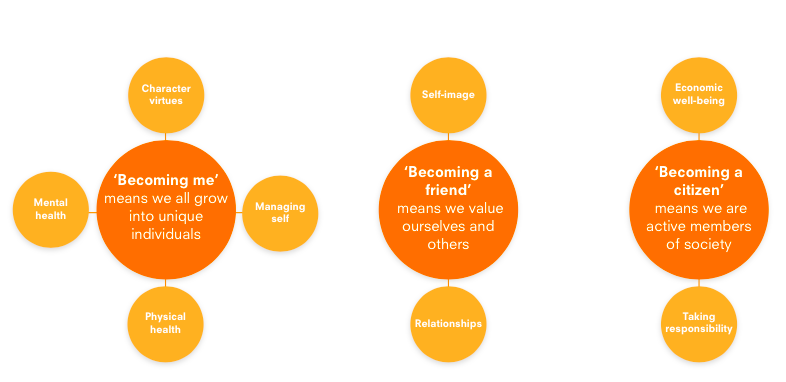 Autumn Term 1Autumn Term 1Autumn Term 1Autumn Term 2Autumn Term 2Autumn Term 2Autumn Term 2Spring Term 1Spring Term 1Spring Term 1Spring Term 1Spring Term 2Spring Term 2Spring Term 2Summer Term 1Summer Term 1Summer Term 1Summer Term 2Summer Term 2Summer Term 2Summer Term 2Find ways to calm themselves, through being calmed and comforted by their key person.Find ways of managing transitions, for example from their parent to their key person. Find ways to calm themselves, through being calmed and comforted by their key person.Find ways of managing transitions, for example from their parent to their key person. Find ways to calm themselves, through being calmed and comforted by their key person.Find ways of managing transitions, for example from their parent to their key person. Express preferences and decisions. They also try new things and start establishing their autonomy.Look for clues about how to respond to something interesting.Develop friendships with other children.Express preferences and decisions. They also try new things and start establishing their autonomy.Look for clues about how to respond to something interesting.Develop friendships with other children.Express preferences and decisions. They also try new things and start establishing their autonomy.Look for clues about how to respond to something interesting.Develop friendships with other children.Express preferences and decisions. They also try new things and start establishing their autonomy.Look for clues about how to respond to something interesting.Develop friendships with other children.Establish their sense of self.
Feel strong enough to express a range of emotions.Begin to show ‘effortful control’. For example, waiting for a turn and resisting the strong impulse to grab what they want or push their way to the front.Be increasingly able to talk about and manage their emotions.Establish their sense of self.
Feel strong enough to express a range of emotions.Begin to show ‘effortful control’. For example, waiting for a turn and resisting the strong impulse to grab what they want or push their way to the front.Be increasingly able to talk about and manage their emotions.Establish their sense of self.
Feel strong enough to express a range of emotions.Begin to show ‘effortful control’. For example, waiting for a turn and resisting the strong impulse to grab what they want or push their way to the front.Be increasingly able to talk about and manage their emotions.Establish their sense of self.
Feel strong enough to express a range of emotions.Begin to show ‘effortful control’. For example, waiting for a turn and resisting the strong impulse to grab what they want or push their way to the front.Be increasingly able to talk about and manage their emotions.Engage with others through gestures, gaze and talk.Use that engagement to achieve a goal. For example, gesture towards their cup to say they want a drink.Notice and ask questions about differences, such as skin colour, types of hair, gender, special needs and disabilities, and so on.Engage with others through gestures, gaze and talk.Use that engagement to achieve a goal. For example, gesture towards their cup to say they want a drink.Notice and ask questions about differences, such as skin colour, types of hair, gender, special needs and disabilities, and so on.Engage with others through gestures, gaze and talk.Use that engagement to achieve a goal. For example, gesture towards their cup to say they want a drink.Notice and ask questions about differences, such as skin colour, types of hair, gender, special needs and disabilities, and so on.Thrive as they develop self-assurance.Grow in independence, rejecting help (“me do it”).Sometimes this leads to feelings of frustration and tantrums.Safely explore emotions beyond their normal range through play and stories.Thrive as they develop self-assurance.Grow in independence, rejecting help (“me do it”).Sometimes this leads to feelings of frustration and tantrums.Safely explore emotions beyond their normal range through play and stories.Thrive as they develop self-assurance.Grow in independence, rejecting help (“me do it”).Sometimes this leads to feelings of frustration and tantrums.Safely explore emotions beyond their normal range through play and stories.Thrive as they develop self-assurance.Grow in independence, rejecting help (“me do it”).Sometimes this leads to feelings of frustration and tantrums.Safely explore emotions beyond their normal range through play and stories.Play with increasing confidence on their own and with other children, because they know their key person is nearby and available.Feel confident when taken out around the local neighbourhood and enjoy exploring new places with their key person.Are talking about their feelings in more elaborated ways: “I’m sad because...” or “I love it when ...”. Play with increasing confidence on their own and with other children, because they know their key person is nearby and available.Feel confident when taken out around the local neighbourhood and enjoy exploring new places with their key person.Are talking about their feelings in more elaborated ways: “I’m sad because...” or “I love it when ...”. Play with increasing confidence on their own and with other children, because they know their key person is nearby and available.Feel confident when taken out around the local neighbourhood and enjoy exploring new places with their key person.Are talking about their feelings in more elaborated ways: “I’m sad because...” or “I love it when ...”. End of Pre-School Expectations:To begin to gain more independence:To separate from your parent/carer comfortably and settle into Nursery environment.To play alongside other children and develop positive relationships with adults in the setting.To try new things, follow routines and expectations in Nursery - showing some understanding of your feelings and the feelings of others.To take turns in activities and usually share resources appropriately.End of Pre-School Expectations:To begin to gain more independence:To separate from your parent/carer comfortably and settle into Nursery environment.To play alongside other children and develop positive relationships with adults in the setting.To try new things, follow routines and expectations in Nursery - showing some understanding of your feelings and the feelings of others.To take turns in activities and usually share resources appropriately.End of Pre-School Expectations:To begin to gain more independence:To separate from your parent/carer comfortably and settle into Nursery environment.To play alongside other children and develop positive relationships with adults in the setting.To try new things, follow routines and expectations in Nursery - showing some understanding of your feelings and the feelings of others.To take turns in activities and usually share resources appropriately.End of Pre-School Expectations:To begin to gain more independence:To separate from your parent/carer comfortably and settle into Nursery environment.To play alongside other children and develop positive relationships with adults in the setting.To try new things, follow routines and expectations in Nursery - showing some understanding of your feelings and the feelings of others.To take turns in activities and usually share resources appropriately.End of Pre-School Expectations:To begin to gain more independence:To separate from your parent/carer comfortably and settle into Nursery environment.To play alongside other children and develop positive relationships with adults in the setting.To try new things, follow routines and expectations in Nursery - showing some understanding of your feelings and the feelings of others.To take turns in activities and usually share resources appropriately.End of Pre-School Expectations:To begin to gain more independence:To separate from your parent/carer comfortably and settle into Nursery environment.To play alongside other children and develop positive relationships with adults in the setting.To try new things, follow routines and expectations in Nursery - showing some understanding of your feelings and the feelings of others.To take turns in activities and usually share resources appropriately.End of Pre-School Expectations:To begin to gain more independence:To separate from your parent/carer comfortably and settle into Nursery environment.To play alongside other children and develop positive relationships with adults in the setting.To try new things, follow routines and expectations in Nursery - showing some understanding of your feelings and the feelings of others.To take turns in activities and usually share resources appropriately.End of Pre-School Expectations:To begin to gain more independence:To separate from your parent/carer comfortably and settle into Nursery environment.To play alongside other children and develop positive relationships with adults in the setting.To try new things, follow routines and expectations in Nursery - showing some understanding of your feelings and the feelings of others.To take turns in activities and usually share resources appropriately.End of Pre-School Expectations:To begin to gain more independence:To separate from your parent/carer comfortably and settle into Nursery environment.To play alongside other children and develop positive relationships with adults in the setting.To try new things, follow routines and expectations in Nursery - showing some understanding of your feelings and the feelings of others.To take turns in activities and usually share resources appropriately.End of Pre-School Expectations:To begin to gain more independence:To separate from your parent/carer comfortably and settle into Nursery environment.To play alongside other children and develop positive relationships with adults in the setting.To try new things, follow routines and expectations in Nursery - showing some understanding of your feelings and the feelings of others.To take turns in activities and usually share resources appropriately.End of Pre-School Expectations:To begin to gain more independence:To separate from your parent/carer comfortably and settle into Nursery environment.To play alongside other children and develop positive relationships with adults in the setting.To try new things, follow routines and expectations in Nursery - showing some understanding of your feelings and the feelings of others.To take turns in activities and usually share resources appropriately.End of Pre-School Expectations:To begin to gain more independence:To separate from your parent/carer comfortably and settle into Nursery environment.To play alongside other children and develop positive relationships with adults in the setting.To try new things, follow routines and expectations in Nursery - showing some understanding of your feelings and the feelings of others.To take turns in activities and usually share resources appropriately.End of Pre-School Expectations:To begin to gain more independence:To separate from your parent/carer comfortably and settle into Nursery environment.To play alongside other children and develop positive relationships with adults in the setting.To try new things, follow routines and expectations in Nursery - showing some understanding of your feelings and the feelings of others.To take turns in activities and usually share resources appropriately.End of Pre-School Expectations:To begin to gain more independence:To separate from your parent/carer comfortably and settle into Nursery environment.To play alongside other children and develop positive relationships with adults in the setting.To try new things, follow routines and expectations in Nursery - showing some understanding of your feelings and the feelings of others.To take turns in activities and usually share resources appropriately.End of Pre-School Expectations:To begin to gain more independence:To separate from your parent/carer comfortably and settle into Nursery environment.To play alongside other children and develop positive relationships with adults in the setting.To try new things, follow routines and expectations in Nursery - showing some understanding of your feelings and the feelings of others.To take turns in activities and usually share resources appropriately.End of Pre-School Expectations:To begin to gain more independence:To separate from your parent/carer comfortably and settle into Nursery environment.To play alongside other children and develop positive relationships with adults in the setting.To try new things, follow routines and expectations in Nursery - showing some understanding of your feelings and the feelings of others.To take turns in activities and usually share resources appropriately.End of Pre-School Expectations:To begin to gain more independence:To separate from your parent/carer comfortably and settle into Nursery environment.To play alongside other children and develop positive relationships with adults in the setting.To try new things, follow routines and expectations in Nursery - showing some understanding of your feelings and the feelings of others.To take turns in activities and usually share resources appropriately.End of Pre-School Expectations:To begin to gain more independence:To separate from your parent/carer comfortably and settle into Nursery environment.To play alongside other children and develop positive relationships with adults in the setting.To try new things, follow routines and expectations in Nursery - showing some understanding of your feelings and the feelings of others.To take turns in activities and usually share resources appropriately.End of Pre-School Expectations:To begin to gain more independence:To separate from your parent/carer comfortably and settle into Nursery environment.To play alongside other children and develop positive relationships with adults in the setting.To try new things, follow routines and expectations in Nursery - showing some understanding of your feelings and the feelings of others.To take turns in activities and usually share resources appropriately.End of Pre-School Expectations:To begin to gain more independence:To separate from your parent/carer comfortably and settle into Nursery environment.To play alongside other children and develop positive relationships with adults in the setting.To try new things, follow routines and expectations in Nursery - showing some understanding of your feelings and the feelings of others.To take turns in activities and usually share resources appropriately.End of Pre-School Expectations:To begin to gain more independence:To separate from your parent/carer comfortably and settle into Nursery environment.To play alongside other children and develop positive relationships with adults in the setting.To try new things, follow routines and expectations in Nursery - showing some understanding of your feelings and the feelings of others.To take turns in activities and usually share resources appropriately.Physical Development – Gross Motor and Fine Motor SkillsPhysical Development – Gross Motor and Fine Motor SkillsPhysical Development – Gross Motor and Fine Motor SkillsPhysical Development – Gross Motor and Fine Motor SkillsPhysical Development – Gross Motor and Fine Motor SkillsPhysical Development – Gross Motor and Fine Motor SkillsPhysical Development – Gross Motor and Fine Motor SkillsPhysical Development – Gross Motor and Fine Motor SkillsPhysical Development – Gross Motor and Fine Motor SkillsPhysical Development – Gross Motor and Fine Motor SkillsPhysical Development – Gross Motor and Fine Motor SkillsPhysical Development – Gross Motor and Fine Motor SkillsPhysical Development – Gross Motor and Fine Motor SkillsPhysical Development – Gross Motor and Fine Motor SkillsPhysical Development – Gross Motor and Fine Motor SkillsPhysical Development – Gross Motor and Fine Motor SkillsPhysical Development – Gross Motor and Fine Motor SkillsPhysical Development – Gross Motor and Fine Motor SkillsPhysical Development – Gross Motor and Fine Motor SkillsPhysical Development – Gross Motor and Fine Motor SkillsPhysical Development – Gross Motor and Fine Motor SkillsPhysical activity is vital in children’s all-round development, enabling them to pursue happy, healthy and active lives. Gross and fine motor experiences develop incrementally throughout early childhood, starting with sensory explorations and the development of a child’s strength, co-ordination and positional awareness through tummy time, crawling and play movement with both objects and adults. By creating games and providing opportunities for play both indoors and outdoors, adults can support children to develop their core strength, stability, balance, spatial awareness, co-ordination and agility. Gross motor skills provide the foundation for developing healthy bodies and social and emotional well-being. Fine motor control and precision helps with hand-eye co-ordination, which is later linked to early literacy. Repeated and varied opportunities to explore and play with small world activities, puzzles, arts and crafts and the practice of using small tools, with feedback and support from adults, allow children to develop proficiency, control and confidence. Physical activity is vital in children’s all-round development, enabling them to pursue happy, healthy and active lives. Gross and fine motor experiences develop incrementally throughout early childhood, starting with sensory explorations and the development of a child’s strength, co-ordination and positional awareness through tummy time, crawling and play movement with both objects and adults. By creating games and providing opportunities for play both indoors and outdoors, adults can support children to develop their core strength, stability, balance, spatial awareness, co-ordination and agility. Gross motor skills provide the foundation for developing healthy bodies and social and emotional well-being. Fine motor control and precision helps with hand-eye co-ordination, which is later linked to early literacy. Repeated and varied opportunities to explore and play with small world activities, puzzles, arts and crafts and the practice of using small tools, with feedback and support from adults, allow children to develop proficiency, control and confidence. Physical activity is vital in children’s all-round development, enabling them to pursue happy, healthy and active lives. Gross and fine motor experiences develop incrementally throughout early childhood, starting with sensory explorations and the development of a child’s strength, co-ordination and positional awareness through tummy time, crawling and play movement with both objects and adults. By creating games and providing opportunities for play both indoors and outdoors, adults can support children to develop their core strength, stability, balance, spatial awareness, co-ordination and agility. Gross motor skills provide the foundation for developing healthy bodies and social and emotional well-being. Fine motor control and precision helps with hand-eye co-ordination, which is later linked to early literacy. Repeated and varied opportunities to explore and play with small world activities, puzzles, arts and crafts and the practice of using small tools, with feedback and support from adults, allow children to develop proficiency, control and confidence. Physical activity is vital in children’s all-round development, enabling them to pursue happy, healthy and active lives. Gross and fine motor experiences develop incrementally throughout early childhood, starting with sensory explorations and the development of a child’s strength, co-ordination and positional awareness through tummy time, crawling and play movement with both objects and adults. By creating games and providing opportunities for play both indoors and outdoors, adults can support children to develop their core strength, stability, balance, spatial awareness, co-ordination and agility. Gross motor skills provide the foundation for developing healthy bodies and social and emotional well-being. Fine motor control and precision helps with hand-eye co-ordination, which is later linked to early literacy. Repeated and varied opportunities to explore and play with small world activities, puzzles, arts and crafts and the practice of using small tools, with feedback and support from adults, allow children to develop proficiency, control and confidence. Physical activity is vital in children’s all-round development, enabling them to pursue happy, healthy and active lives. Gross and fine motor experiences develop incrementally throughout early childhood, starting with sensory explorations and the development of a child’s strength, co-ordination and positional awareness through tummy time, crawling and play movement with both objects and adults. By creating games and providing opportunities for play both indoors and outdoors, adults can support children to develop their core strength, stability, balance, spatial awareness, co-ordination and agility. Gross motor skills provide the foundation for developing healthy bodies and social and emotional well-being. Fine motor control and precision helps with hand-eye co-ordination, which is later linked to early literacy. Repeated and varied opportunities to explore and play with small world activities, puzzles, arts and crafts and the practice of using small tools, with feedback and support from adults, allow children to develop proficiency, control and confidence. Physical activity is vital in children’s all-round development, enabling them to pursue happy, healthy and active lives. Gross and fine motor experiences develop incrementally throughout early childhood, starting with sensory explorations and the development of a child’s strength, co-ordination and positional awareness through tummy time, crawling and play movement with both objects and adults. By creating games and providing opportunities for play both indoors and outdoors, adults can support children to develop their core strength, stability, balance, spatial awareness, co-ordination and agility. Gross motor skills provide the foundation for developing healthy bodies and social and emotional well-being. Fine motor control and precision helps with hand-eye co-ordination, which is later linked to early literacy. Repeated and varied opportunities to explore and play with small world activities, puzzles, arts and crafts and the practice of using small tools, with feedback and support from adults, allow children to develop proficiency, control and confidence. Physical activity is vital in children’s all-round development, enabling them to pursue happy, healthy and active lives. Gross and fine motor experiences develop incrementally throughout early childhood, starting with sensory explorations and the development of a child’s strength, co-ordination and positional awareness through tummy time, crawling and play movement with both objects and adults. By creating games and providing opportunities for play both indoors and outdoors, adults can support children to develop their core strength, stability, balance, spatial awareness, co-ordination and agility. Gross motor skills provide the foundation for developing healthy bodies and social and emotional well-being. Fine motor control and precision helps with hand-eye co-ordination, which is later linked to early literacy. Repeated and varied opportunities to explore and play with small world activities, puzzles, arts and crafts and the practice of using small tools, with feedback and support from adults, allow children to develop proficiency, control and confidence. Physical activity is vital in children’s all-round development, enabling them to pursue happy, healthy and active lives. Gross and fine motor experiences develop incrementally throughout early childhood, starting with sensory explorations and the development of a child’s strength, co-ordination and positional awareness through tummy time, crawling and play movement with both objects and adults. By creating games and providing opportunities for play both indoors and outdoors, adults can support children to develop their core strength, stability, balance, spatial awareness, co-ordination and agility. Gross motor skills provide the foundation for developing healthy bodies and social and emotional well-being. Fine motor control and precision helps with hand-eye co-ordination, which is later linked to early literacy. Repeated and varied opportunities to explore and play with small world activities, puzzles, arts and crafts and the practice of using small tools, with feedback and support from adults, allow children to develop proficiency, control and confidence. Physical activity is vital in children’s all-round development, enabling them to pursue happy, healthy and active lives. Gross and fine motor experiences develop incrementally throughout early childhood, starting with sensory explorations and the development of a child’s strength, co-ordination and positional awareness through tummy time, crawling and play movement with both objects and adults. By creating games and providing opportunities for play both indoors and outdoors, adults can support children to develop their core strength, stability, balance, spatial awareness, co-ordination and agility. Gross motor skills provide the foundation for developing healthy bodies and social and emotional well-being. Fine motor control and precision helps with hand-eye co-ordination, which is later linked to early literacy. Repeated and varied opportunities to explore and play with small world activities, puzzles, arts and crafts and the practice of using small tools, with feedback and support from adults, allow children to develop proficiency, control and confidence. Physical activity is vital in children’s all-round development, enabling them to pursue happy, healthy and active lives. Gross and fine motor experiences develop incrementally throughout early childhood, starting with sensory explorations and the development of a child’s strength, co-ordination and positional awareness through tummy time, crawling and play movement with both objects and adults. By creating games and providing opportunities for play both indoors and outdoors, adults can support children to develop their core strength, stability, balance, spatial awareness, co-ordination and agility. Gross motor skills provide the foundation for developing healthy bodies and social and emotional well-being. Fine motor control and precision helps with hand-eye co-ordination, which is later linked to early literacy. Repeated and varied opportunities to explore and play with small world activities, puzzles, arts and crafts and the practice of using small tools, with feedback and support from adults, allow children to develop proficiency, control and confidence. Physical activity is vital in children’s all-round development, enabling them to pursue happy, healthy and active lives. Gross and fine motor experiences develop incrementally throughout early childhood, starting with sensory explorations and the development of a child’s strength, co-ordination and positional awareness through tummy time, crawling and play movement with both objects and adults. By creating games and providing opportunities for play both indoors and outdoors, adults can support children to develop their core strength, stability, balance, spatial awareness, co-ordination and agility. Gross motor skills provide the foundation for developing healthy bodies and social and emotional well-being. Fine motor control and precision helps with hand-eye co-ordination, which is later linked to early literacy. Repeated and varied opportunities to explore and play with small world activities, puzzles, arts and crafts and the practice of using small tools, with feedback and support from adults, allow children to develop proficiency, control and confidence. Physical activity is vital in children’s all-round development, enabling them to pursue happy, healthy and active lives. Gross and fine motor experiences develop incrementally throughout early childhood, starting with sensory explorations and the development of a child’s strength, co-ordination and positional awareness through tummy time, crawling and play movement with both objects and adults. By creating games and providing opportunities for play both indoors and outdoors, adults can support children to develop their core strength, stability, balance, spatial awareness, co-ordination and agility. Gross motor skills provide the foundation for developing healthy bodies and social and emotional well-being. Fine motor control and precision helps with hand-eye co-ordination, which is later linked to early literacy. Repeated and varied opportunities to explore and play with small world activities, puzzles, arts and crafts and the practice of using small tools, with feedback and support from adults, allow children to develop proficiency, control and confidence. Physical activity is vital in children’s all-round development, enabling them to pursue happy, healthy and active lives. Gross and fine motor experiences develop incrementally throughout early childhood, starting with sensory explorations and the development of a child’s strength, co-ordination and positional awareness through tummy time, crawling and play movement with both objects and adults. By creating games and providing opportunities for play both indoors and outdoors, adults can support children to develop their core strength, stability, balance, spatial awareness, co-ordination and agility. Gross motor skills provide the foundation for developing healthy bodies and social and emotional well-being. Fine motor control and precision helps with hand-eye co-ordination, which is later linked to early literacy. Repeated and varied opportunities to explore and play with small world activities, puzzles, arts and crafts and the practice of using small tools, with feedback and support from adults, allow children to develop proficiency, control and confidence. Physical activity is vital in children’s all-round development, enabling them to pursue happy, healthy and active lives. Gross and fine motor experiences develop incrementally throughout early childhood, starting with sensory explorations and the development of a child’s strength, co-ordination and positional awareness through tummy time, crawling and play movement with both objects and adults. By creating games and providing opportunities for play both indoors and outdoors, adults can support children to develop their core strength, stability, balance, spatial awareness, co-ordination and agility. Gross motor skills provide the foundation for developing healthy bodies and social and emotional well-being. Fine motor control and precision helps with hand-eye co-ordination, which is later linked to early literacy. Repeated and varied opportunities to explore and play with small world activities, puzzles, arts and crafts and the practice of using small tools, with feedback and support from adults, allow children to develop proficiency, control and confidence. Physical activity is vital in children’s all-round development, enabling them to pursue happy, healthy and active lives. Gross and fine motor experiences develop incrementally throughout early childhood, starting with sensory explorations and the development of a child’s strength, co-ordination and positional awareness through tummy time, crawling and play movement with both objects and adults. By creating games and providing opportunities for play both indoors and outdoors, adults can support children to develop their core strength, stability, balance, spatial awareness, co-ordination and agility. Gross motor skills provide the foundation for developing healthy bodies and social and emotional well-being. Fine motor control and precision helps with hand-eye co-ordination, which is later linked to early literacy. Repeated and varied opportunities to explore and play with small world activities, puzzles, arts and crafts and the practice of using small tools, with feedback and support from adults, allow children to develop proficiency, control and confidence. Physical activity is vital in children’s all-round development, enabling them to pursue happy, healthy and active lives. Gross and fine motor experiences develop incrementally throughout early childhood, starting with sensory explorations and the development of a child’s strength, co-ordination and positional awareness through tummy time, crawling and play movement with both objects and adults. By creating games and providing opportunities for play both indoors and outdoors, adults can support children to develop their core strength, stability, balance, spatial awareness, co-ordination and agility. Gross motor skills provide the foundation for developing healthy bodies and social and emotional well-being. Fine motor control and precision helps with hand-eye co-ordination, which is later linked to early literacy. Repeated and varied opportunities to explore and play with small world activities, puzzles, arts and crafts and the practice of using small tools, with feedback and support from adults, allow children to develop proficiency, control and confidence. Physical activity is vital in children’s all-round development, enabling them to pursue happy, healthy and active lives. Gross and fine motor experiences develop incrementally throughout early childhood, starting with sensory explorations and the development of a child’s strength, co-ordination and positional awareness through tummy time, crawling and play movement with both objects and adults. By creating games and providing opportunities for play both indoors and outdoors, adults can support children to develop their core strength, stability, balance, spatial awareness, co-ordination and agility. Gross motor skills provide the foundation for developing healthy bodies and social and emotional well-being. Fine motor control and precision helps with hand-eye co-ordination, which is later linked to early literacy. Repeated and varied opportunities to explore and play with small world activities, puzzles, arts and crafts and the practice of using small tools, with feedback and support from adults, allow children to develop proficiency, control and confidence. Physical activity is vital in children’s all-round development, enabling them to pursue happy, healthy and active lives. Gross and fine motor experiences develop incrementally throughout early childhood, starting with sensory explorations and the development of a child’s strength, co-ordination and positional awareness through tummy time, crawling and play movement with both objects and adults. By creating games and providing opportunities for play both indoors and outdoors, adults can support children to develop their core strength, stability, balance, spatial awareness, co-ordination and agility. Gross motor skills provide the foundation for developing healthy bodies and social and emotional well-being. Fine motor control and precision helps with hand-eye co-ordination, which is later linked to early literacy. Repeated and varied opportunities to explore and play with small world activities, puzzles, arts and crafts and the practice of using small tools, with feedback and support from adults, allow children to develop proficiency, control and confidence. Physical activity is vital in children’s all-round development, enabling them to pursue happy, healthy and active lives. Gross and fine motor experiences develop incrementally throughout early childhood, starting with sensory explorations and the development of a child’s strength, co-ordination and positional awareness through tummy time, crawling and play movement with both objects and adults. By creating games and providing opportunities for play both indoors and outdoors, adults can support children to develop their core strength, stability, balance, spatial awareness, co-ordination and agility. Gross motor skills provide the foundation for developing healthy bodies and social and emotional well-being. Fine motor control and precision helps with hand-eye co-ordination, which is later linked to early literacy. Repeated and varied opportunities to explore and play with small world activities, puzzles, arts and crafts and the practice of using small tools, with feedback and support from adults, allow children to develop proficiency, control and confidence. Physical activity is vital in children’s all-round development, enabling them to pursue happy, healthy and active lives. Gross and fine motor experiences develop incrementally throughout early childhood, starting with sensory explorations and the development of a child’s strength, co-ordination and positional awareness through tummy time, crawling and play movement with both objects and adults. By creating games and providing opportunities for play both indoors and outdoors, adults can support children to develop their core strength, stability, balance, spatial awareness, co-ordination and agility. Gross motor skills provide the foundation for developing healthy bodies and social and emotional well-being. Fine motor control and precision helps with hand-eye co-ordination, which is later linked to early literacy. Repeated and varied opportunities to explore and play with small world activities, puzzles, arts and crafts and the practice of using small tools, with feedback and support from adults, allow children to develop proficiency, control and confidence. Physical activity is vital in children’s all-round development, enabling them to pursue happy, healthy and active lives. Gross and fine motor experiences develop incrementally throughout early childhood, starting with sensory explorations and the development of a child’s strength, co-ordination and positional awareness through tummy time, crawling and play movement with both objects and adults. By creating games and providing opportunities for play both indoors and outdoors, adults can support children to develop their core strength, stability, balance, spatial awareness, co-ordination and agility. Gross motor skills provide the foundation for developing healthy bodies and social and emotional well-being. Fine motor control and precision helps with hand-eye co-ordination, which is later linked to early literacy. Repeated and varied opportunities to explore and play with small world activities, puzzles, arts and crafts and the practice of using small tools, with feedback and support from adults, allow children to develop proficiency, control and confidence. 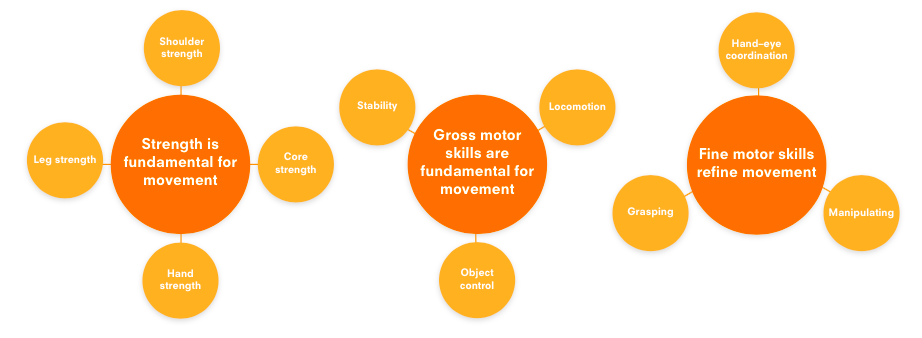 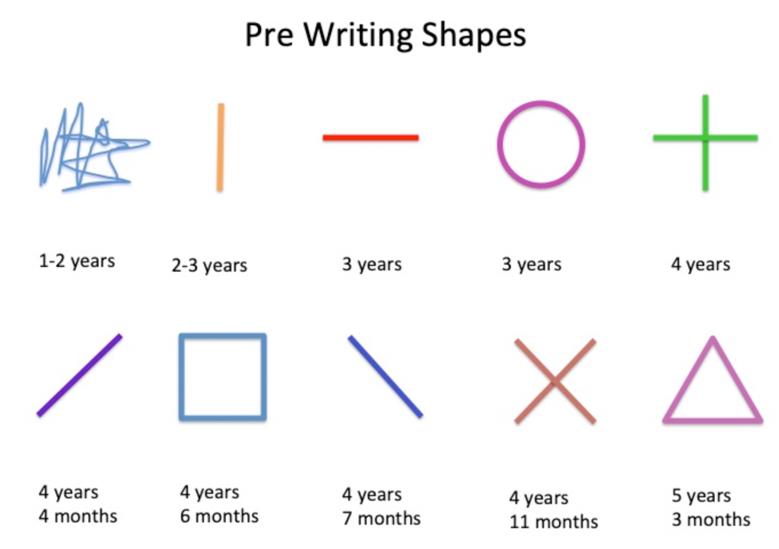 Core TasksReady To Learn – 6-week programme designed to build core strength, shoulder strength and midline crossing.Squiggle Whilst You WiggleDough DiscoScribble ClubCore TasksReady To Learn – 6-week programme designed to build core strength, shoulder strength and midline crossing.Squiggle Whilst You WiggleDough DiscoScribble ClubCore TasksReady To Learn – 6-week programme designed to build core strength, shoulder strength and midline crossing.Squiggle Whilst You WiggleDough DiscoScribble ClubCore TasksReady To Learn – 6-week programme designed to build core strength, shoulder strength and midline crossing.Squiggle Whilst You WiggleDough DiscoScribble ClubCore TasksReady To Learn – 6-week programme designed to build core strength, shoulder strength and midline crossing.Squiggle Whilst You WiggleDough DiscoScribble ClubCore TasksReady To Learn – 6-week programme designed to build core strength, shoulder strength and midline crossing.Squiggle Whilst You WiggleDough DiscoScribble ClubCore TasksReady To Learn – 6-week programme designed to build core strength, shoulder strength and midline crossing.Squiggle Whilst You WiggleDough DiscoScribble ClubCore TasksReady To Learn – 6-week programme designed to build core strength, shoulder strength and midline crossing.Squiggle Whilst You WiggleDough DiscoScribble ClubCore TasksReady To Learn – 6-week programme designed to build core strength, shoulder strength and midline crossing.Squiggle Whilst You WiggleDough DiscoScribble ClubCore TasksReady To Learn – 6-week programme designed to build core strength, shoulder strength and midline crossing.Squiggle Whilst You WiggleDough DiscoScribble ClubCore TasksReady To Learn – 6-week programme designed to build core strength, shoulder strength and midline crossing.Squiggle Whilst You WiggleDough DiscoScribble ClubCore TasksReady To Learn – 6-week programme designed to build core strength, shoulder strength and midline crossing.Squiggle Whilst You WiggleDough DiscoScribble ClubCore TasksReady To Learn – 6-week programme designed to build core strength, shoulder strength and midline crossing.Squiggle Whilst You WiggleDough DiscoScribble ClubCore TasksReady To Learn – 6-week programme designed to build core strength, shoulder strength and midline crossing.Squiggle Whilst You WiggleDough DiscoScribble ClubCore TasksReady To Learn – 6-week programme designed to build core strength, shoulder strength and midline crossing.Squiggle Whilst You WiggleDough DiscoScribble ClubCore TasksReady To Learn – 6-week programme designed to build core strength, shoulder strength and midline crossing.Squiggle Whilst You WiggleDough DiscoScribble ClubCore TasksReady To Learn – 6-week programme designed to build core strength, shoulder strength and midline crossing.Squiggle Whilst You WiggleDough DiscoScribble ClubCore TasksReady To Learn – 6-week programme designed to build core strength, shoulder strength and midline crossing.Squiggle Whilst You WiggleDough DiscoScribble ClubCore TasksReady To Learn – 6-week programme designed to build core strength, shoulder strength and midline crossing.Squiggle Whilst You WiggleDough DiscoScribble ClubCore TasksReady To Learn – 6-week programme designed to build core strength, shoulder strength and midline crossing.Squiggle Whilst You WiggleDough DiscoScribble ClubCore TasksReady To Learn – 6-week programme designed to build core strength, shoulder strength and midline crossing.Squiggle Whilst You WiggleDough DiscoScribble ClubAutumn Term 1Autumn Term 1Autumn Term 1Autumn Term 2Autumn Term 2Autumn Term 2Autumn Term 2Spring Term 1Spring Term 1Spring Term 1Spring Term 1Spring Term 2Spring Term 2Spring Term 2Summer Term 1Summer Term 1Summer Term 1Summer Term 2Summer Term 2Summer Term 2Summer Term 2Gradually gain control of their whole body through continual practice of large movements, such as waving, kicking, rolling, crawling
and walking.Clap and stamp to music.Fit themselves into spaces like tunnels, dens and large boxes and move around in them.Start taking part in some group activities which they make up for themselves, or in teams. Increasingly be able to use and remember sequences and patterns of movements which are related to music and rhythm. Develop manipulation and control. Explore different materials and tools. Gradually gain control of their whole body through continual practice of large movements, such as waving, kicking, rolling, crawling
and walking.Clap and stamp to music.Fit themselves into spaces like tunnels, dens and large boxes and move around in them.Start taking part in some group activities which they make up for themselves, or in teams. Increasingly be able to use and remember sequences and patterns of movements which are related to music and rhythm. Develop manipulation and control. Explore different materials and tools. Gradually gain control of their whole body through continual practice of large movements, such as waving, kicking, rolling, crawling
and walking.Clap and stamp to music.Fit themselves into spaces like tunnels, dens and large boxes and move around in them.Start taking part in some group activities which they make up for themselves, or in teams. Increasingly be able to use and remember sequences and patterns of movements which are related to music and rhythm. Develop manipulation and control. Explore different materials and tools. Pre-Writing Shapes – To copy a vertical line. Enjoy starting to kick, throw and catch balls.Build independently with a range of appropriate resources. To stack blocks.Pre-Writing Shapes – To copy a vertical line. Enjoy starting to kick, throw and catch balls.Build independently with a range of appropriate resources. To stack blocks.Pre-Writing Shapes – To copy a vertical line. Enjoy starting to kick, throw and catch balls.Build independently with a range of appropriate resources. To stack blocks.Pre-Writing Shapes – To copy a vertical line. Enjoy starting to kick, throw and catch balls.Build independently with a range of appropriate resources. To stack blocks.To put on own coat with some help.To walk up and down steps using two feet per step.To begin to jump with 2 feet together. To begin to use a knife and forkTo put on own coat with some help.To walk up and down steps using two feet per step.To begin to jump with 2 feet together. To begin to use a knife and forkTo put on own coat with some help.To walk up and down steps using two feet per step.To begin to jump with 2 feet together. To begin to use a knife and forkTo put on own coat with some help.To walk up and down steps using two feet per step.To begin to jump with 2 feet together. To begin to use a knife and forkPre-Writing Shapes - To copy a horizontal line and a circle.To begin to use the toilet with help and then independently.Continue to develop their movement, balancing, riding (scooters, trikes and bikes) and ball skills. Go up steps and stairs, or climb up apparatus, using alternate feet. Skip, hop, stand on one leg and hold a pose for a game like musical statues. Use large-muscle movements to wave flags and streamers, paint and make marks. Pre-Writing Shapes - To copy a horizontal line and a circle.To begin to use the toilet with help and then independently.Continue to develop their movement, balancing, riding (scooters, trikes and bikes) and ball skills. Go up steps and stairs, or climb up apparatus, using alternate feet. Skip, hop, stand on one leg and hold a pose for a game like musical statues. Use large-muscle movements to wave flags and streamers, paint and make marks. Pre-Writing Shapes - To copy a horizontal line and a circle.To begin to use the toilet with help and then independently.Continue to develop their movement, balancing, riding (scooters, trikes and bikes) and ball skills. Go up steps and stairs, or climb up apparatus, using alternate feet. Skip, hop, stand on one leg and hold a pose for a game like musical statues. Use large-muscle movements to wave flags and streamers, paint and make marks. To show an increasing desire to manage things independently, such as dressing/undressing..To use gross and fine motor skills to do things independently, for example managing buttons and zips and pour drinks.To walk up and down steps using alternative feet per step. Choose the right resources to carry out their own plan. For example, choosing a spade to enlarge a small hole they dug with a trowel. Collaborate with others to manage large items, such as moving a long plank safely, carrying large hollow blocks. To show an increasing desire to manage things independently, such as dressing/undressing..To use gross and fine motor skills to do things independently, for example managing buttons and zips and pour drinks.To walk up and down steps using alternative feet per step. Choose the right resources to carry out their own plan. For example, choosing a spade to enlarge a small hole they dug with a trowel. Collaborate with others to manage large items, such as moving a long plank safely, carrying large hollow blocks. To show an increasing desire to manage things independently, such as dressing/undressing..To use gross and fine motor skills to do things independently, for example managing buttons and zips and pour drinks.To walk up and down steps using alternative feet per step. Choose the right resources to carry out their own plan. For example, choosing a spade to enlarge a small hole they dug with a trowel. Collaborate with others to manage large items, such as moving a long plank safely, carrying large hollow blocks. Pre-Writing Shapes – to copy a diagonal line, a square and an x-shape.To use the toilet independently and wash hands.To stand on one foot for up to 5 seconds.To use a comfortable grip with increasing control when holding pens and pencils.To show a preference for a dominant hand.To use one-handed tools and equipment, for example, making snips in paper with scissors.Pre-Writing Shapes – to copy a diagonal line, a square and an x-shape.To use the toilet independently and wash hands.To stand on one foot for up to 5 seconds.To use a comfortable grip with increasing control when holding pens and pencils.To show a preference for a dominant hand.To use one-handed tools and equipment, for example, making snips in paper with scissors.Pre-Writing Shapes – to copy a diagonal line, a square and an x-shape.To use the toilet independently and wash hands.To stand on one foot for up to 5 seconds.To use a comfortable grip with increasing control when holding pens and pencils.To show a preference for a dominant hand.To use one-handed tools and equipment, for example, making snips in paper with scissors.Pre-Writing Shapes – to copy a diagonal line, a square and an x-shape.To use the toilet independently and wash hands.To stand on one foot for up to 5 seconds.To use a comfortable grip with increasing control when holding pens and pencils.To show a preference for a dominant hand.To use one-handed tools and equipment, for example, making snips in paper with scissors.End of Pre-School Expectations:To copy the pre-writing shapes and begin to write your nameTo use the toilet independently, including understanding the importance of hand washing.To put on and take off your own coat independently. To explore and use a range of tools comfortably including pencils, paintbrushes, and construction toys.End of Pre-School Expectations:To copy the pre-writing shapes and begin to write your nameTo use the toilet independently, including understanding the importance of hand washing.To put on and take off your own coat independently. To explore and use a range of tools comfortably including pencils, paintbrushes, and construction toys.End of Pre-School Expectations:To copy the pre-writing shapes and begin to write your nameTo use the toilet independently, including understanding the importance of hand washing.To put on and take off your own coat independently. To explore and use a range of tools comfortably including pencils, paintbrushes, and construction toys.End of Pre-School Expectations:To copy the pre-writing shapes and begin to write your nameTo use the toilet independently, including understanding the importance of hand washing.To put on and take off your own coat independently. To explore and use a range of tools comfortably including pencils, paintbrushes, and construction toys.End of Pre-School Expectations:To copy the pre-writing shapes and begin to write your nameTo use the toilet independently, including understanding the importance of hand washing.To put on and take off your own coat independently. To explore and use a range of tools comfortably including pencils, paintbrushes, and construction toys.End of Pre-School Expectations:To copy the pre-writing shapes and begin to write your nameTo use the toilet independently, including understanding the importance of hand washing.To put on and take off your own coat independently. To explore and use a range of tools comfortably including pencils, paintbrushes, and construction toys.End of Pre-School Expectations:To copy the pre-writing shapes and begin to write your nameTo use the toilet independently, including understanding the importance of hand washing.To put on and take off your own coat independently. To explore and use a range of tools comfortably including pencils, paintbrushes, and construction toys.End of Pre-School Expectations:To copy the pre-writing shapes and begin to write your nameTo use the toilet independently, including understanding the importance of hand washing.To put on and take off your own coat independently. To explore and use a range of tools comfortably including pencils, paintbrushes, and construction toys.End of Pre-School Expectations:To copy the pre-writing shapes and begin to write your nameTo use the toilet independently, including understanding the importance of hand washing.To put on and take off your own coat independently. To explore and use a range of tools comfortably including pencils, paintbrushes, and construction toys.End of Pre-School Expectations:To copy the pre-writing shapes and begin to write your nameTo use the toilet independently, including understanding the importance of hand washing.To put on and take off your own coat independently. To explore and use a range of tools comfortably including pencils, paintbrushes, and construction toys.End of Pre-School Expectations:To copy the pre-writing shapes and begin to write your nameTo use the toilet independently, including understanding the importance of hand washing.To put on and take off your own coat independently. To explore and use a range of tools comfortably including pencils, paintbrushes, and construction toys.End of Pre-School Expectations:To copy the pre-writing shapes and begin to write your nameTo use the toilet independently, including understanding the importance of hand washing.To put on and take off your own coat independently. To explore and use a range of tools comfortably including pencils, paintbrushes, and construction toys.End of Pre-School Expectations:To copy the pre-writing shapes and begin to write your nameTo use the toilet independently, including understanding the importance of hand washing.To put on and take off your own coat independently. To explore and use a range of tools comfortably including pencils, paintbrushes, and construction toys.End of Pre-School Expectations:To copy the pre-writing shapes and begin to write your nameTo use the toilet independently, including understanding the importance of hand washing.To put on and take off your own coat independently. To explore and use a range of tools comfortably including pencils, paintbrushes, and construction toys.End of Pre-School Expectations:To copy the pre-writing shapes and begin to write your nameTo use the toilet independently, including understanding the importance of hand washing.To put on and take off your own coat independently. To explore and use a range of tools comfortably including pencils, paintbrushes, and construction toys.End of Pre-School Expectations:To copy the pre-writing shapes and begin to write your nameTo use the toilet independently, including understanding the importance of hand washing.To put on and take off your own coat independently. To explore and use a range of tools comfortably including pencils, paintbrushes, and construction toys.End of Pre-School Expectations:To copy the pre-writing shapes and begin to write your nameTo use the toilet independently, including understanding the importance of hand washing.To put on and take off your own coat independently. To explore and use a range of tools comfortably including pencils, paintbrushes, and construction toys.End of Pre-School Expectations:To copy the pre-writing shapes and begin to write your nameTo use the toilet independently, including understanding the importance of hand washing.To put on and take off your own coat independently. To explore and use a range of tools comfortably including pencils, paintbrushes, and construction toys.End of Pre-School Expectations:To copy the pre-writing shapes and begin to write your nameTo use the toilet independently, including understanding the importance of hand washing.To put on and take off your own coat independently. To explore and use a range of tools comfortably including pencils, paintbrushes, and construction toys.End of Pre-School Expectations:To copy the pre-writing shapes and begin to write your nameTo use the toilet independently, including understanding the importance of hand washing.To put on and take off your own coat independently. To explore and use a range of tools comfortably including pencils, paintbrushes, and construction toys.End of Pre-School Expectations:To copy the pre-writing shapes and begin to write your nameTo use the toilet independently, including understanding the importance of hand washing.To put on and take off your own coat independently. To explore and use a range of tools comfortably including pencils, paintbrushes, and construction toys.LiteracyLiteracyLiteracyLiteracyLiteracyLiteracyLiteracyLiteracyLiteracyLiteracyLiteracyLiteracyLiteracyLiteracyLiteracyLiteracyLiteracyLiteracyLiteracyLiteracyLiteracyIt is crucial for children to develop a life-long love of reading. Reading consists of two dimensions: language comprehension and word reading. Language comprehension (necessary for both reading and writing) starts from birth. It only develops when adults talk with children about the world around them and the books (stories and non-fiction) they read with them, and enjoy rhymes, poems and songs together. Skilled word reading, taught later, involves both the speedy working out of the pronunciation of unfamiliar printed words (decoding) and the speedy recognition of familiar printed words. Writing involves transcription (spelling and handwriting) and composition (articulating ideas and structuring them in speech, before writing). It is crucial for children to develop a life-long love of reading. Reading consists of two dimensions: language comprehension and word reading. Language comprehension (necessary for both reading and writing) starts from birth. It only develops when adults talk with children about the world around them and the books (stories and non-fiction) they read with them, and enjoy rhymes, poems and songs together. Skilled word reading, taught later, involves both the speedy working out of the pronunciation of unfamiliar printed words (decoding) and the speedy recognition of familiar printed words. Writing involves transcription (spelling and handwriting) and composition (articulating ideas and structuring them in speech, before writing). It is crucial for children to develop a life-long love of reading. Reading consists of two dimensions: language comprehension and word reading. Language comprehension (necessary for both reading and writing) starts from birth. It only develops when adults talk with children about the world around them and the books (stories and non-fiction) they read with them, and enjoy rhymes, poems and songs together. Skilled word reading, taught later, involves both the speedy working out of the pronunciation of unfamiliar printed words (decoding) and the speedy recognition of familiar printed words. Writing involves transcription (spelling and handwriting) and composition (articulating ideas and structuring them in speech, before writing). It is crucial for children to develop a life-long love of reading. Reading consists of two dimensions: language comprehension and word reading. Language comprehension (necessary for both reading and writing) starts from birth. It only develops when adults talk with children about the world around them and the books (stories and non-fiction) they read with them, and enjoy rhymes, poems and songs together. Skilled word reading, taught later, involves both the speedy working out of the pronunciation of unfamiliar printed words (decoding) and the speedy recognition of familiar printed words. Writing involves transcription (spelling and handwriting) and composition (articulating ideas and structuring them in speech, before writing). It is crucial for children to develop a life-long love of reading. Reading consists of two dimensions: language comprehension and word reading. Language comprehension (necessary for both reading and writing) starts from birth. It only develops when adults talk with children about the world around them and the books (stories and non-fiction) they read with them, and enjoy rhymes, poems and songs together. Skilled word reading, taught later, involves both the speedy working out of the pronunciation of unfamiliar printed words (decoding) and the speedy recognition of familiar printed words. Writing involves transcription (spelling and handwriting) and composition (articulating ideas and structuring them in speech, before writing). It is crucial for children to develop a life-long love of reading. Reading consists of two dimensions: language comprehension and word reading. Language comprehension (necessary for both reading and writing) starts from birth. It only develops when adults talk with children about the world around them and the books (stories and non-fiction) they read with them, and enjoy rhymes, poems and songs together. Skilled word reading, taught later, involves both the speedy working out of the pronunciation of unfamiliar printed words (decoding) and the speedy recognition of familiar printed words. Writing involves transcription (spelling and handwriting) and composition (articulating ideas and structuring them in speech, before writing). It is crucial for children to develop a life-long love of reading. Reading consists of two dimensions: language comprehension and word reading. Language comprehension (necessary for both reading and writing) starts from birth. It only develops when adults talk with children about the world around them and the books (stories and non-fiction) they read with them, and enjoy rhymes, poems and songs together. Skilled word reading, taught later, involves both the speedy working out of the pronunciation of unfamiliar printed words (decoding) and the speedy recognition of familiar printed words. Writing involves transcription (spelling and handwriting) and composition (articulating ideas and structuring them in speech, before writing). It is crucial for children to develop a life-long love of reading. Reading consists of two dimensions: language comprehension and word reading. Language comprehension (necessary for both reading and writing) starts from birth. It only develops when adults talk with children about the world around them and the books (stories and non-fiction) they read with them, and enjoy rhymes, poems and songs together. Skilled word reading, taught later, involves both the speedy working out of the pronunciation of unfamiliar printed words (decoding) and the speedy recognition of familiar printed words. Writing involves transcription (spelling and handwriting) and composition (articulating ideas and structuring them in speech, before writing). It is crucial for children to develop a life-long love of reading. Reading consists of two dimensions: language comprehension and word reading. Language comprehension (necessary for both reading and writing) starts from birth. It only develops when adults talk with children about the world around them and the books (stories and non-fiction) they read with them, and enjoy rhymes, poems and songs together. Skilled word reading, taught later, involves both the speedy working out of the pronunciation of unfamiliar printed words (decoding) and the speedy recognition of familiar printed words. Writing involves transcription (spelling and handwriting) and composition (articulating ideas and structuring them in speech, before writing). It is crucial for children to develop a life-long love of reading. Reading consists of two dimensions: language comprehension and word reading. Language comprehension (necessary for both reading and writing) starts from birth. It only develops when adults talk with children about the world around them and the books (stories and non-fiction) they read with them, and enjoy rhymes, poems and songs together. Skilled word reading, taught later, involves both the speedy working out of the pronunciation of unfamiliar printed words (decoding) and the speedy recognition of familiar printed words. Writing involves transcription (spelling and handwriting) and composition (articulating ideas and structuring them in speech, before writing). It is crucial for children to develop a life-long love of reading. Reading consists of two dimensions: language comprehension and word reading. Language comprehension (necessary for both reading and writing) starts from birth. It only develops when adults talk with children about the world around them and the books (stories and non-fiction) they read with them, and enjoy rhymes, poems and songs together. Skilled word reading, taught later, involves both the speedy working out of the pronunciation of unfamiliar printed words (decoding) and the speedy recognition of familiar printed words. Writing involves transcription (spelling and handwriting) and composition (articulating ideas and structuring them in speech, before writing). It is crucial for children to develop a life-long love of reading. Reading consists of two dimensions: language comprehension and word reading. Language comprehension (necessary for both reading and writing) starts from birth. It only develops when adults talk with children about the world around them and the books (stories and non-fiction) they read with them, and enjoy rhymes, poems and songs together. Skilled word reading, taught later, involves both the speedy working out of the pronunciation of unfamiliar printed words (decoding) and the speedy recognition of familiar printed words. Writing involves transcription (spelling and handwriting) and composition (articulating ideas and structuring them in speech, before writing). It is crucial for children to develop a life-long love of reading. Reading consists of two dimensions: language comprehension and word reading. Language comprehension (necessary for both reading and writing) starts from birth. It only develops when adults talk with children about the world around them and the books (stories and non-fiction) they read with them, and enjoy rhymes, poems and songs together. Skilled word reading, taught later, involves both the speedy working out of the pronunciation of unfamiliar printed words (decoding) and the speedy recognition of familiar printed words. Writing involves transcription (spelling and handwriting) and composition (articulating ideas and structuring them in speech, before writing). It is crucial for children to develop a life-long love of reading. Reading consists of two dimensions: language comprehension and word reading. Language comprehension (necessary for both reading and writing) starts from birth. It only develops when adults talk with children about the world around them and the books (stories and non-fiction) they read with them, and enjoy rhymes, poems and songs together. Skilled word reading, taught later, involves both the speedy working out of the pronunciation of unfamiliar printed words (decoding) and the speedy recognition of familiar printed words. Writing involves transcription (spelling and handwriting) and composition (articulating ideas and structuring them in speech, before writing). It is crucial for children to develop a life-long love of reading. Reading consists of two dimensions: language comprehension and word reading. Language comprehension (necessary for both reading and writing) starts from birth. It only develops when adults talk with children about the world around them and the books (stories and non-fiction) they read with them, and enjoy rhymes, poems and songs together. Skilled word reading, taught later, involves both the speedy working out of the pronunciation of unfamiliar printed words (decoding) and the speedy recognition of familiar printed words. Writing involves transcription (spelling and handwriting) and composition (articulating ideas and structuring them in speech, before writing). It is crucial for children to develop a life-long love of reading. Reading consists of two dimensions: language comprehension and word reading. Language comprehension (necessary for both reading and writing) starts from birth. It only develops when adults talk with children about the world around them and the books (stories and non-fiction) they read with them, and enjoy rhymes, poems and songs together. Skilled word reading, taught later, involves both the speedy working out of the pronunciation of unfamiliar printed words (decoding) and the speedy recognition of familiar printed words. Writing involves transcription (spelling and handwriting) and composition (articulating ideas and structuring them in speech, before writing). It is crucial for children to develop a life-long love of reading. Reading consists of two dimensions: language comprehension and word reading. Language comprehension (necessary for both reading and writing) starts from birth. It only develops when adults talk with children about the world around them and the books (stories and non-fiction) they read with them, and enjoy rhymes, poems and songs together. Skilled word reading, taught later, involves both the speedy working out of the pronunciation of unfamiliar printed words (decoding) and the speedy recognition of familiar printed words. Writing involves transcription (spelling and handwriting) and composition (articulating ideas and structuring them in speech, before writing). It is crucial for children to develop a life-long love of reading. Reading consists of two dimensions: language comprehension and word reading. Language comprehension (necessary for both reading and writing) starts from birth. It only develops when adults talk with children about the world around them and the books (stories and non-fiction) they read with them, and enjoy rhymes, poems and songs together. Skilled word reading, taught later, involves both the speedy working out of the pronunciation of unfamiliar printed words (decoding) and the speedy recognition of familiar printed words. Writing involves transcription (spelling and handwriting) and composition (articulating ideas and structuring them in speech, before writing). It is crucial for children to develop a life-long love of reading. Reading consists of two dimensions: language comprehension and word reading. Language comprehension (necessary for both reading and writing) starts from birth. It only develops when adults talk with children about the world around them and the books (stories and non-fiction) they read with them, and enjoy rhymes, poems and songs together. Skilled word reading, taught later, involves both the speedy working out of the pronunciation of unfamiliar printed words (decoding) and the speedy recognition of familiar printed words. Writing involves transcription (spelling and handwriting) and composition (articulating ideas and structuring them in speech, before writing). It is crucial for children to develop a life-long love of reading. Reading consists of two dimensions: language comprehension and word reading. Language comprehension (necessary for both reading and writing) starts from birth. It only develops when adults talk with children about the world around them and the books (stories and non-fiction) they read with them, and enjoy rhymes, poems and songs together. Skilled word reading, taught later, involves both the speedy working out of the pronunciation of unfamiliar printed words (decoding) and the speedy recognition of familiar printed words. Writing involves transcription (spelling and handwriting) and composition (articulating ideas and structuring them in speech, before writing). It is crucial for children to develop a life-long love of reading. Reading consists of two dimensions: language comprehension and word reading. Language comprehension (necessary for both reading and writing) starts from birth. It only develops when adults talk with children about the world around them and the books (stories and non-fiction) they read with them, and enjoy rhymes, poems and songs together. Skilled word reading, taught later, involves both the speedy working out of the pronunciation of unfamiliar printed words (decoding) and the speedy recognition of familiar printed words. Writing involves transcription (spelling and handwriting) and composition (articulating ideas and structuring them in speech, before writing). 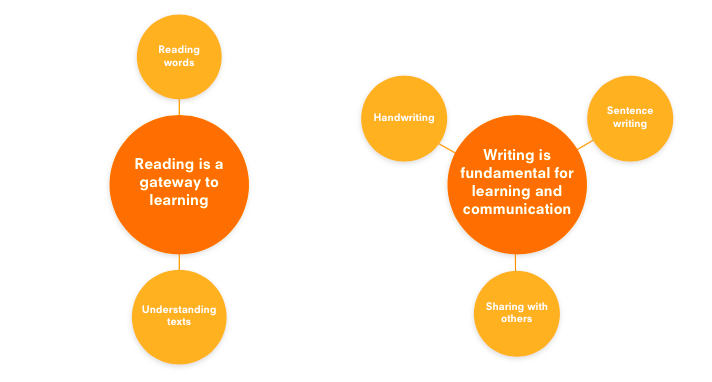 Core TasksDaily reading sessionDaily phonics session – Phase 1 phonetic awareness phonicsOne to one ReadingSmall Family Group book sharingNursery rhymesPoetry BasketBook Worms Book Club - Reading for Pleasure books taken home to share with an adult.Core TasksDaily reading sessionDaily phonics session – Phase 1 phonetic awareness phonicsOne to one ReadingSmall Family Group book sharingNursery rhymesPoetry BasketBook Worms Book Club - Reading for Pleasure books taken home to share with an adult.Core TasksDaily reading sessionDaily phonics session – Phase 1 phonetic awareness phonicsOne to one ReadingSmall Family Group book sharingNursery rhymesPoetry BasketBook Worms Book Club - Reading for Pleasure books taken home to share with an adult.Core TasksDaily reading sessionDaily phonics session – Phase 1 phonetic awareness phonicsOne to one ReadingSmall Family Group book sharingNursery rhymesPoetry BasketBook Worms Book Club - Reading for Pleasure books taken home to share with an adult.Core TasksDaily reading sessionDaily phonics session – Phase 1 phonetic awareness phonicsOne to one ReadingSmall Family Group book sharingNursery rhymesPoetry BasketBook Worms Book Club - Reading for Pleasure books taken home to share with an adult.Core TasksDaily reading sessionDaily phonics session – Phase 1 phonetic awareness phonicsOne to one ReadingSmall Family Group book sharingNursery rhymesPoetry BasketBook Worms Book Club - Reading for Pleasure books taken home to share with an adult.Core TasksDaily reading sessionDaily phonics session – Phase 1 phonetic awareness phonicsOne to one ReadingSmall Family Group book sharingNursery rhymesPoetry BasketBook Worms Book Club - Reading for Pleasure books taken home to share with an adult.Core TasksDaily reading sessionDaily phonics session – Phase 1 phonetic awareness phonicsOne to one ReadingSmall Family Group book sharingNursery rhymesPoetry BasketBook Worms Book Club - Reading for Pleasure books taken home to share with an adult.Core TasksDaily reading sessionDaily phonics session – Phase 1 phonetic awareness phonicsOne to one ReadingSmall Family Group book sharingNursery rhymesPoetry BasketBook Worms Book Club - Reading for Pleasure books taken home to share with an adult.Core TasksDaily reading sessionDaily phonics session – Phase 1 phonetic awareness phonicsOne to one ReadingSmall Family Group book sharingNursery rhymesPoetry BasketBook Worms Book Club - Reading for Pleasure books taken home to share with an adult.Core TasksDaily reading sessionDaily phonics session – Phase 1 phonetic awareness phonicsOne to one ReadingSmall Family Group book sharingNursery rhymesPoetry BasketBook Worms Book Club - Reading for Pleasure books taken home to share with an adult.Core TasksDaily reading sessionDaily phonics session – Phase 1 phonetic awareness phonicsOne to one ReadingSmall Family Group book sharingNursery rhymesPoetry BasketBook Worms Book Club - Reading for Pleasure books taken home to share with an adult.Autumn Term 1Autumn Term 1Autumn Term 1Autumn Term 2Autumn Term 2Autumn Term 2Autumn Term 2Spring Term 1Spring Term 1Spring Term 1Spring Term 1Spring Term 2Spring Term 2Spring Term 2Summer Term 1Summer Term 1Summer Term 1Summer Term 2Summer Term 2Summer Term 2Summer Term 2Enjoy songs and rhymes, tuning in and paying attention. Enjoy sharing books with an adult.Enjoy drawing freely Pay attention and responds to the pictures or the words. Enjoy songs and rhymes, tuning in and paying attention. Enjoy sharing books with an adult.Enjoy drawing freely Pay attention and responds to the pictures or the words. Enjoy songs and rhymes, tuning in and paying attention. Enjoy sharing books with an adult.Enjoy drawing freely Pay attention and responds to the pictures or the words. Join in with songs and rhymes, copying sounds, rhythms, tunes and tempo.Join in with songs and rhymes, copying sounds, rhythms, tunes and tempo.Join in with songs and rhymes, copying sounds, rhythms, tunes and tempo.Join in with songs and rhymes, copying sounds, rhythms, tunes and tempo.Say some of the words in songs and rhymesHave favourite books and seeks them out, to share with an adult, with
another child, or to look at alone.Add some marks to their drawings, which they give meaning to. For example: “That says mummy.” Say some of the words in songs and rhymesHave favourite books and seeks them out, to share with an adult, with
another child, or to look at alone.Add some marks to their drawings, which they give meaning to. For example: “That says mummy.” Say some of the words in songs and rhymesHave favourite books and seeks them out, to share with an adult, with
another child, or to look at alone.Add some marks to their drawings, which they give meaning to. For example: “That says mummy.” Say some of the words in songs and rhymesHave favourite books and seeks them out, to share with an adult, with
another child, or to look at alone.Add some marks to their drawings, which they give meaning to. For example: “That says mummy.” Spring 2
Copy finger movements and other gestures.Repeat words and phrases from familiar stories.Spring 2
Copy finger movements and other gestures.Repeat words and phrases from familiar stories.Spring 2
Copy finger movements and other gestures.Repeat words and phrases from familiar stories.Sing songs and say rhymes independently for example, singing whilst playing.Ask questions about the book. Makes comments and shares their own ideas. Make marks on their picture to stand for their name. Sing songs and say rhymes independently for example, singing whilst playing.Ask questions about the book. Makes comments and shares their own ideas. Make marks on their picture to stand for their name. Sing songs and say rhymes independently for example, singing whilst playing.Ask questions about the book. Makes comments and shares their own ideas. Make marks on their picture to stand for their name. Sing songs and say rhymes independently for example, singing whilst playing.Ask questions about the book. Makes comments and shares their own ideas. Make marks on their picture to stand for their name. Develop play around favourite stories using props.Notice some print, such as the first letter of their name, a bus or door
number, or a familiar logo. Develop play around favourite stories using props.Notice some print, such as the first letter of their name, a bus or door
number, or a familiar logo. Develop play around favourite stories using props.Notice some print, such as the first letter of their name, a bus or door
number, or a familiar logo. Focused TextsFocused TextsFocused TextsFocused TextsFocused TextsFocused TextsFocused TextsFocused TextsFocused TextsFocused TextsFocused TextsFocused TextsFocused TextsFocused TextsFocused TextsFocused TextsFocused TextsFocused TextsFocused TextsFocused TextsFocused TextsYear AWe Are All DifferentHere We AreHow to Catch a StarMan on the MoonLook UpWhat Makes me HappyThe Colour MonsterEverybody Feels AngryMy Skin Your SkinHappy in Our SkinTen Little Fingers Ten Little ToesDipal’s DiwaliYear AWe Are All DifferentHere We AreHow to Catch a StarMan on the MoonLook UpWhat Makes me HappyThe Colour MonsterEverybody Feels AngryMy Skin Your SkinHappy in Our SkinTen Little Fingers Ten Little ToesDipal’s DiwaliYear AWe Are All DifferentHere We AreHow to Catch a StarMan on the MoonLook UpWhat Makes me HappyThe Colour MonsterEverybody Feels AngryMy Skin Your SkinHappy in Our SkinTen Little Fingers Ten Little ToesDipal’s DiwaliYear AHouses and HomesAlfie Gets in FirstHow to Count to One (maths)Little Miss Twins (maths)The Three Little Pigs (maths)Year AHouses and HomesAlfie Gets in FirstHow to Count to One (maths)Little Miss Twins (maths)The Three Little Pigs (maths)Year AHouses and HomesAlfie Gets in FirstHow to Count to One (maths)Little Miss Twins (maths)The Three Little Pigs (maths)Year AHouses and HomesAlfie Gets in FirstHow to Count to One (maths)Little Miss Twins (maths)The Three Little Pigs (maths)Year ATed Bo and Diz the First AdventureThe Polar Bear and the Snow CloudYear ATed Bo and Diz the First AdventureThe Polar Bear and the Snow CloudYear ATed Bo and Diz the First AdventureThe Polar Bear and the Snow CloudYear ATed Bo and Diz the First AdventureThe Polar Bear and the Snow CloudYear AWhen I’m Feeling SunnyHattie PeckYear AWhen I’m Feeling SunnyHattie PeckYear AWhen I’m Feeling SunnyHattie PeckYear AThe Bus is For UsYou Can’t Put and Elephant on the BusYear AThe Bus is For UsYou Can’t Put and Elephant on the BusYear AThe Bus is For UsYou Can’t Put and Elephant on the BusYear AShark in the ParkYear AShark in the ParkYear AShark in the ParkYear AShark in the ParkYear BThe Family BookYear BThe Family BookYear BThe Family BookYear BYear BYear BYear BYear BYear BYear BYear BYear BDear Zoo Year BDear Zoo Year BDear Zoo Year BYear BYear BYear BYear BYear BYear BNursery RhymesNursery RhymesNursery RhymesNursery RhymesNursery RhymesNursery RhymesNursery RhymesNursery RhymesNursery RhymesNursery RhymesNursery RhymesNursery RhymesNursery RhymesNursery RhymesNursery RhymesNursery RhymesNursery RhymesNursery RhymesNursery RhymesNursery RhymesNursery RhymesWorld Nursery Rhyme Week:1, 2, 3, 4, 5.Five Little Speckled FrogsBINGOTwinkle TwinkleThe Big Ship SailsFive Little Monkeys World Nursery Rhyme Week:1, 2, 3, 4, 5.Five Little Speckled FrogsBINGOTwinkle TwinkleThe Big Ship SailsFive Little Monkeys World Nursery Rhyme Week:1, 2, 3, 4, 5.Five Little Speckled FrogsBINGOTwinkle TwinkleThe Big Ship SailsFive Little Monkeys World Nursery Rhyme Week:1, 2, 3, 4, 5.Five Little Speckled FrogsBINGOTwinkle TwinkleThe Big Ship SailsFive Little Monkeys World Nursery Rhyme Week:1, 2, 3, 4, 5.Five Little Speckled FrogsBINGOTwinkle TwinkleThe Big Ship SailsFive Little Monkeys World Nursery Rhyme Week:1, 2, 3, 4, 5.Five Little Speckled FrogsBINGOTwinkle TwinkleThe Big Ship SailsFive Little Monkeys World Nursery Rhyme Week:1, 2, 3, 4, 5.Five Little Speckled FrogsBINGOTwinkle TwinkleThe Big Ship SailsFive Little Monkeys Five Little Men on a Flying Saucer12345 Sing a Song of Six PenceSix Little Ducks (Big/Little….size)Hot Cross BunsFive Little Men on a Flying Saucer12345 Sing a Song of Six PenceSix Little Ducks (Big/Little….size)Hot Cross BunsFive Little Men on a Flying Saucer12345 Sing a Song of Six PenceSix Little Ducks (Big/Little….size)Hot Cross BunsFive Little Men on a Flying Saucer12345 Sing a Song of Six PenceSix Little Ducks (Big/Little….size)Hot Cross BunsFive Little Men on a Flying Saucer12345 Sing a Song of Six PenceSix Little Ducks (Big/Little….size)Hot Cross BunsFive Little Men on a Flying Saucer12345 Sing a Song of Six PenceSix Little Ducks (Big/Little….size)Hot Cross BunsFive Little Men on a Flying Saucer12345 Sing a Song of Six PenceSix Little Ducks (Big/Little….size)Hot Cross Buns5 Green BottlesHere we go round the Mulberry BushTwinkle TwinkleFive little monkeys jumping on the bed5 Green BottlesHere we go round the Mulberry BushTwinkle TwinkleFive little monkeys jumping on the bed5 Green BottlesHere we go round the Mulberry BushTwinkle TwinkleFive little monkeys jumping on the bed5 Green BottlesHere we go round the Mulberry BushTwinkle TwinkleFive little monkeys jumping on the bed5 Green BottlesHere we go round the Mulberry BushTwinkle TwinkleFive little monkeys jumping on the bed5 Green BottlesHere we go round the Mulberry BushTwinkle TwinkleFive little monkeys jumping on the bed5 Green BottlesHere we go round the Mulberry BushTwinkle TwinkleFive little monkeys jumping on the bedWord-Reading  - daily phonics sessionsWord-Reading  - daily phonics sessionsWord-Reading  - daily phonics sessionsWord-Reading  - daily phonics sessionsWord-Reading  - daily phonics sessionsWord-Reading  - daily phonics sessionsWord-Reading  - daily phonics sessionsWord-Reading  - daily phonics sessionsWord-Reading  - daily phonics sessionsWord-Reading  - daily phonics sessionsWord-Reading  - daily phonics sessionsWord-Reading  - daily phonics sessionsWord-Reading  - daily phonics sessionsWord-Reading  - daily phonics sessionsWord-Reading  - daily phonics sessionsWord-Reading  - daily phonics sessionsWord-Reading  - daily phonics sessionsWord-Reading  - daily phonics sessionsWord-Reading  - daily phonics sessionsWord-Reading  - daily phonics sessionsWord-Reading  - daily phonics sessionsPhase 1 ObjectivesTo develop speaking and listening skills.To discriminate between different environmental and instrumental sounds.To develop an awareness of rhythm, rhyme and patterns of sound.To listen to the sounds at the beginning of words, hear the differences between them and develop an understanding of alliteration.To explore voice and speech sounds.To develop oral blending and segmenting skills and talk about different phonemes that make up words.Phase 1 ObjectivesTo develop speaking and listening skills.To discriminate between different environmental and instrumental sounds.To develop an awareness of rhythm, rhyme and patterns of sound.To listen to the sounds at the beginning of words, hear the differences between them and develop an understanding of alliteration.To explore voice and speech sounds.To develop oral blending and segmenting skills and talk about different phonemes that make up words.Phase 1 ObjectivesTo develop speaking and listening skills.To discriminate between different environmental and instrumental sounds.To develop an awareness of rhythm, rhyme and patterns of sound.To listen to the sounds at the beginning of words, hear the differences between them and develop an understanding of alliteration.To explore voice and speech sounds.To develop oral blending and segmenting skills and talk about different phonemes that make up words.Class to be separated into N1 and N2.  Activities continuously based on assessment with the intention to introduce phase 2 to N2 children when ready.Class to be separated into N1 and N2.  Activities continuously based on assessment with the intention to introduce phase 2 to N2 children when ready.Class to be separated into N1 and N2.  Activities continuously based on assessment with the intention to introduce phase 2 to N2 children when ready.Class to be separated into N1 and N2.  Activities continuously based on assessment with the intention to introduce phase 2 to N2 children when ready.3 phonics groups. Introduce phase 2 Phonics.Phase 1 phonics. Phase 1 phonics with a focus on listening and attention.3 phonics groups. Introduce phase 2 Phonics.Phase 1 phonics. Phase 1 phonics with a focus on listening and attention.3 phonics groups. Introduce phase 2 Phonics.Phase 1 phonics. Phase 1 phonics with a focus on listening and attention.3 phonics groups. Introduce phase 2 Phonics.Phase 1 phonics. Phase 1 phonics with a focus on listening and attention.Autumn Term 1Phase 1 activitiesSpeaking, listening, describing and turn taking activities.Environmental sounds activities e.g. listening walk and identifying sound games.Continue to include activities to consolidate previous learning.Autumn Term 1Phase 1 activitiesSpeaking, listening, describing and turn taking activities.Environmental sounds activities e.g. listening walk and identifying sound games.Continue to include activities to consolidate previous learning.Autumn Term 1Phase 1 activitiesSpeaking, listening, describing and turn taking activities.Environmental sounds activities e.g. listening walk and identifying sound games.Continue to include activities to consolidate previous learning.Autumn Term 2Phase 1 activitiesInstrumental sound activities including fast/slow, start/stop and instrument names, pattern copying and recognition. Sound identification games.Continue to include activities to consolidate previous learning.Autumn Term 2Phase 1 activitiesInstrumental sound activities including fast/slow, start/stop and instrument names, pattern copying and recognition. Sound identification games.Continue to include activities to consolidate previous learning.Autumn Term 2Phase 1 activitiesInstrumental sound activities including fast/slow, start/stop and instrument names, pattern copying and recognition. Sound identification games.Continue to include activities to consolidate previous learning.Autumn Term 2Phase 1 activitiesInstrumental sound activities including fast/slow, start/stop and instrument names, pattern copying and recognition. Sound identification games.Continue to include activities to consolidate previous learning.Spring Term 1Phase 1 activitiesNursery rhymes, different rhymes, actions, fill in missing words.Developing Patterns with instruments and body percussion.Continue to include activities to consolidate previous learning.Spring Term 1Phase 1 activitiesNursery rhymes, different rhymes, actions, fill in missing words.Developing Patterns with instruments and body percussion.Continue to include activities to consolidate previous learning.Spring Term 1Phase 1 activitiesNursery rhymes, different rhymes, actions, fill in missing words.Developing Patterns with instruments and body percussion.Continue to include activities to consolidate previous learning.Spring Term 1Phase 1 activitiesNursery rhymes, different rhymes, actions, fill in missing words.Developing Patterns with instruments and body percussion.Continue to include activities to consolidate previous learning.Spring Term 2Phase 1 activitiesSound identification activities, I-spy, picture games, story telling, fun with sounds, mirror play, silly soup, name games.Phase 2 introduction to N2 children.Continue to include activities to consolidate previous learning.Spring Term 2Phase 1 activitiesSound identification activities, I-spy, picture games, story telling, fun with sounds, mirror play, silly soup, name games.Phase 2 introduction to N2 children.Continue to include activities to consolidate previous learning.Spring Term 2Phase 1 activitiesSound identification activities, I-spy, picture games, story telling, fun with sounds, mirror play, silly soup, name games.Phase 2 introduction to N2 children.Continue to include activities to consolidate previous learning.Summer Term 1Phase 1 activitiesSpeech sound activities, singing, high/low, loud/quiet, fast/slow.N2: Phase 2 activities.Continue to include activities to consolidate previous learning.Summer Term 1Phase 1 activitiesSpeech sound activities, singing, high/low, loud/quiet, fast/slow.N2: Phase 2 activities.Continue to include activities to consolidate previous learning.Summer Term 1Phase 1 activitiesSpeech sound activities, singing, high/low, loud/quiet, fast/slow.N2: Phase 2 activities.Continue to include activities to consolidate previous learning.Summer Term 2Phase 1 activitiesPicture card games e.g. snap, hoop games.Sound BingoN2: Phase 2 activities.Continue to include activities to consolidate previous learning.Summer Term 2Phase 1 activitiesPicture card games e.g. snap, hoop games.Sound BingoN2: Phase 2 activities.Continue to include activities to consolidate previous learning.Summer Term 2Phase 1 activitiesPicture card games e.g. snap, hoop games.Sound BingoN2: Phase 2 activities.Continue to include activities to consolidate previous learning.Summer Term 2Phase 1 activitiesPicture card games e.g. snap, hoop games.Sound BingoN2: Phase 2 activities.Continue to include activities to consolidate previous learning.Poetry Basket – Performance PoetryPoetry Basket – Performance PoetryPoetry Basket – Performance PoetryPoetry Basket – Performance PoetryPoetry Basket – Performance PoetryPoetry Basket – Performance PoetryPoetry Basket – Performance PoetryPoetry Basket – Performance PoetryPoetry Basket – Performance PoetryPoetry Basket – Performance PoetryPoetry Basket – Performance PoetryPoetry Basket – Performance PoetryPoetry Basket – Performance PoetryPoetry Basket – Performance PoetryPoetry Basket – Performance PoetryPoetry Basket – Performance PoetryPoetry Basket – Performance PoetryPoetry Basket – Performance PoetryPoetry Basket – Performance PoetryPoetry Basket – Performance PoetryPoetry Basket – Performance PoetryWise Old Owl  Chop-Chop  Falling Apples A Pointy Hat Wise Old Owl  Chop-Chop  Falling Apples A Pointy Hat Wise Old Owl  Chop-Chop  Falling Apples A Pointy Hat Breezy Weather Cup of Tea Shoes Breezy Weather Cup of Tea Shoes Breezy Weather Cup of Tea Shoes Breezy Weather Cup of Tea Shoes Let’s Put On Our Mittens I Can Build a Snowman Let’s Put On Our Mittens I Can Build a Snowman Let’s Put On Our Mittens I Can Build a Snowman Let’s Put On Our Mittens I Can Build a Snowman Pancakes Hungry Birdies A Little Seed Mrs Bluebird Pancakes Hungry Birdies A Little Seed Mrs Bluebird Pancakes Hungry Birdies A Little Seed Mrs Bluebird Dance Sliced Bread Thunderstorm Dance Sliced Bread Thunderstorm Dance Sliced Bread Thunderstorm Five Little Peas A Fox Under a Stone Five Little Peas A Fox Under a Stone Five Little Peas A Fox Under a Stone Five Little Peas A Fox Under a Stone End of Pre-School Expectations:To listen for and identify a range of sounds – environmental sounds such as an aeroplane, and also initial sounds in words e.g. b is for ball.To enjoy stories and talk about characters and significant events.To write your name.To show an interest in making marks and giving meaning to the marks that you make.To recognise a rhyming string or recognise when one word in. a set doesn’t rhyme.To learn and recite a poem or rhyme.End of Pre-School Expectations:To listen for and identify a range of sounds – environmental sounds such as an aeroplane, and also initial sounds in words e.g. b is for ball.To enjoy stories and talk about characters and significant events.To write your name.To show an interest in making marks and giving meaning to the marks that you make.To recognise a rhyming string or recognise when one word in. a set doesn’t rhyme.To learn and recite a poem or rhyme.End of Pre-School Expectations:To listen for and identify a range of sounds – environmental sounds such as an aeroplane, and also initial sounds in words e.g. b is for ball.To enjoy stories and talk about characters and significant events.To write your name.To show an interest in making marks and giving meaning to the marks that you make.To recognise a rhyming string or recognise when one word in. a set doesn’t rhyme.To learn and recite a poem or rhyme.End of Pre-School Expectations:To listen for and identify a range of sounds – environmental sounds such as an aeroplane, and also initial sounds in words e.g. b is for ball.To enjoy stories and talk about characters and significant events.To write your name.To show an interest in making marks and giving meaning to the marks that you make.To recognise a rhyming string or recognise when one word in. a set doesn’t rhyme.To learn and recite a poem or rhyme.End of Pre-School Expectations:To listen for and identify a range of sounds – environmental sounds such as an aeroplane, and also initial sounds in words e.g. b is for ball.To enjoy stories and talk about characters and significant events.To write your name.To show an interest in making marks and giving meaning to the marks that you make.To recognise a rhyming string or recognise when one word in. a set doesn’t rhyme.To learn and recite a poem or rhyme.End of Pre-School Expectations:To listen for and identify a range of sounds – environmental sounds such as an aeroplane, and also initial sounds in words e.g. b is for ball.To enjoy stories and talk about characters and significant events.To write your name.To show an interest in making marks and giving meaning to the marks that you make.To recognise a rhyming string or recognise when one word in. a set doesn’t rhyme.To learn and recite a poem or rhyme.End of Pre-School Expectations:To listen for and identify a range of sounds – environmental sounds such as an aeroplane, and also initial sounds in words e.g. b is for ball.To enjoy stories and talk about characters and significant events.To write your name.To show an interest in making marks and giving meaning to the marks that you make.To recognise a rhyming string or recognise when one word in. a set doesn’t rhyme.To learn and recite a poem or rhyme.End of Pre-School Expectations:To listen for and identify a range of sounds – environmental sounds such as an aeroplane, and also initial sounds in words e.g. b is for ball.To enjoy stories and talk about characters and significant events.To write your name.To show an interest in making marks and giving meaning to the marks that you make.To recognise a rhyming string or recognise when one word in. a set doesn’t rhyme.To learn and recite a poem or rhyme.End of Pre-School Expectations:To listen for and identify a range of sounds – environmental sounds such as an aeroplane, and also initial sounds in words e.g. b is for ball.To enjoy stories and talk about characters and significant events.To write your name.To show an interest in making marks and giving meaning to the marks that you make.To recognise a rhyming string or recognise when one word in. a set doesn’t rhyme.To learn and recite a poem or rhyme.End of Pre-School Expectations:To listen for and identify a range of sounds – environmental sounds such as an aeroplane, and also initial sounds in words e.g. b is for ball.To enjoy stories and talk about characters and significant events.To write your name.To show an interest in making marks and giving meaning to the marks that you make.To recognise a rhyming string or recognise when one word in. a set doesn’t rhyme.To learn and recite a poem or rhyme.End of Pre-School Expectations:To listen for and identify a range of sounds – environmental sounds such as an aeroplane, and also initial sounds in words e.g. b is for ball.To enjoy stories and talk about characters and significant events.To write your name.To show an interest in making marks and giving meaning to the marks that you make.To recognise a rhyming string or recognise when one word in. a set doesn’t rhyme.To learn and recite a poem or rhyme.End of Pre-School Expectations:To listen for and identify a range of sounds – environmental sounds such as an aeroplane, and also initial sounds in words e.g. b is for ball.To enjoy stories and talk about characters and significant events.To write your name.To show an interest in making marks and giving meaning to the marks that you make.To recognise a rhyming string or recognise when one word in. a set doesn’t rhyme.To learn and recite a poem or rhyme.End of Pre-School Expectations:To listen for and identify a range of sounds – environmental sounds such as an aeroplane, and also initial sounds in words e.g. b is for ball.To enjoy stories and talk about characters and significant events.To write your name.To show an interest in making marks and giving meaning to the marks that you make.To recognise a rhyming string or recognise when one word in. a set doesn’t rhyme.To learn and recite a poem or rhyme.End of Pre-School Expectations:To listen for and identify a range of sounds – environmental sounds such as an aeroplane, and also initial sounds in words e.g. b is for ball.To enjoy stories and talk about characters and significant events.To write your name.To show an interest in making marks and giving meaning to the marks that you make.To recognise a rhyming string or recognise when one word in. a set doesn’t rhyme.To learn and recite a poem or rhyme.End of Pre-School Expectations:To listen for and identify a range of sounds – environmental sounds such as an aeroplane, and also initial sounds in words e.g. b is for ball.To enjoy stories and talk about characters and significant events.To write your name.To show an interest in making marks and giving meaning to the marks that you make.To recognise a rhyming string or recognise when one word in. a set doesn’t rhyme.To learn and recite a poem or rhyme.End of Pre-School Expectations:To listen for and identify a range of sounds – environmental sounds such as an aeroplane, and also initial sounds in words e.g. b is for ball.To enjoy stories and talk about characters and significant events.To write your name.To show an interest in making marks and giving meaning to the marks that you make.To recognise a rhyming string or recognise when one word in. a set doesn’t rhyme.To learn and recite a poem or rhyme.End of Pre-School Expectations:To listen for and identify a range of sounds – environmental sounds such as an aeroplane, and also initial sounds in words e.g. b is for ball.To enjoy stories and talk about characters and significant events.To write your name.To show an interest in making marks and giving meaning to the marks that you make.To recognise a rhyming string or recognise when one word in. a set doesn’t rhyme.To learn and recite a poem or rhyme.End of Pre-School Expectations:To listen for and identify a range of sounds – environmental sounds such as an aeroplane, and also initial sounds in words e.g. b is for ball.To enjoy stories and talk about characters and significant events.To write your name.To show an interest in making marks and giving meaning to the marks that you make.To recognise a rhyming string or recognise when one word in. a set doesn’t rhyme.To learn and recite a poem or rhyme.End of Pre-School Expectations:To listen for and identify a range of sounds – environmental sounds such as an aeroplane, and also initial sounds in words e.g. b is for ball.To enjoy stories and talk about characters and significant events.To write your name.To show an interest in making marks and giving meaning to the marks that you make.To recognise a rhyming string or recognise when one word in. a set doesn’t rhyme.To learn and recite a poem or rhyme.End of Pre-School Expectations:To listen for and identify a range of sounds – environmental sounds such as an aeroplane, and also initial sounds in words e.g. b is for ball.To enjoy stories and talk about characters and significant events.To write your name.To show an interest in making marks and giving meaning to the marks that you make.To recognise a rhyming string or recognise when one word in. a set doesn’t rhyme.To learn and recite a poem or rhyme.End of Pre-School Expectations:To listen for and identify a range of sounds – environmental sounds such as an aeroplane, and also initial sounds in words e.g. b is for ball.To enjoy stories and talk about characters and significant events.To write your name.To show an interest in making marks and giving meaning to the marks that you make.To recognise a rhyming string or recognise when one word in. a set doesn’t rhyme.To learn and recite a poem or rhyme.Mathematics – Number, Numerical patternsMathematics – Number, Numerical patternsMathematics – Number, Numerical patternsMathematics – Number, Numerical patternsMathematics – Number, Numerical patternsMathematics – Number, Numerical patternsMathematics – Number, Numerical patternsMathematics – Number, Numerical patternsMathematics – Number, Numerical patternsMathematics – Number, Numerical patternsMathematics – Number, Numerical patternsMathematics – Number, Numerical patternsMathematics – Number, Numerical patternsMathematics – Number, Numerical patternsMathematics – Number, Numerical patternsMathematics – Number, Numerical patternsMathematics – Number, Numerical patternsMathematics – Number, Numerical patternsMathematics – Number, Numerical patternsMathematics – Number, Numerical patternsMathematics – Number, Numerical patternsDeveloping a strong grounding in number is essential so that all children develop the necessary building blocks to excel mathematically. Children should be able to count confidently, develop a deep understanding of the numbers to 10, the relationships between them and the patterns within those numbers. By providing frequent and varied opportunities to build and apply this understanding - such as using manipulatives, including small pebbles and tens frames for organising counting - children will develop a secure base of knowledge and vocabulary from which mastery of mathematics is built. In addition, it is important that the curriculum includes rich opportunities for children to develop their spatial reasoning skills across all areas of mathematics including shape, space and measures. It is important that children develop positive attitudes and interests in mathematics, look for patterns and relationships, spot connections, ‘have a go’, talk to adults and peers about what they notice and not be afraid to make mistakes. Developing a strong grounding in number is essential so that all children develop the necessary building blocks to excel mathematically. Children should be able to count confidently, develop a deep understanding of the numbers to 10, the relationships between them and the patterns within those numbers. By providing frequent and varied opportunities to build and apply this understanding - such as using manipulatives, including small pebbles and tens frames for organising counting - children will develop a secure base of knowledge and vocabulary from which mastery of mathematics is built. In addition, it is important that the curriculum includes rich opportunities for children to develop their spatial reasoning skills across all areas of mathematics including shape, space and measures. It is important that children develop positive attitudes and interests in mathematics, look for patterns and relationships, spot connections, ‘have a go’, talk to adults and peers about what they notice and not be afraid to make mistakes. Developing a strong grounding in number is essential so that all children develop the necessary building blocks to excel mathematically. Children should be able to count confidently, develop a deep understanding of the numbers to 10, the relationships between them and the patterns within those numbers. By providing frequent and varied opportunities to build and apply this understanding - such as using manipulatives, including small pebbles and tens frames for organising counting - children will develop a secure base of knowledge and vocabulary from which mastery of mathematics is built. In addition, it is important that the curriculum includes rich opportunities for children to develop their spatial reasoning skills across all areas of mathematics including shape, space and measures. It is important that children develop positive attitudes and interests in mathematics, look for patterns and relationships, spot connections, ‘have a go’, talk to adults and peers about what they notice and not be afraid to make mistakes. Developing a strong grounding in number is essential so that all children develop the necessary building blocks to excel mathematically. Children should be able to count confidently, develop a deep understanding of the numbers to 10, the relationships between them and the patterns within those numbers. By providing frequent and varied opportunities to build and apply this understanding - such as using manipulatives, including small pebbles and tens frames for organising counting - children will develop a secure base of knowledge and vocabulary from which mastery of mathematics is built. In addition, it is important that the curriculum includes rich opportunities for children to develop their spatial reasoning skills across all areas of mathematics including shape, space and measures. It is important that children develop positive attitudes and interests in mathematics, look for patterns and relationships, spot connections, ‘have a go’, talk to adults and peers about what they notice and not be afraid to make mistakes. Developing a strong grounding in number is essential so that all children develop the necessary building blocks to excel mathematically. Children should be able to count confidently, develop a deep understanding of the numbers to 10, the relationships between them and the patterns within those numbers. By providing frequent and varied opportunities to build and apply this understanding - such as using manipulatives, including small pebbles and tens frames for organising counting - children will develop a secure base of knowledge and vocabulary from which mastery of mathematics is built. In addition, it is important that the curriculum includes rich opportunities for children to develop their spatial reasoning skills across all areas of mathematics including shape, space and measures. It is important that children develop positive attitudes and interests in mathematics, look for patterns and relationships, spot connections, ‘have a go’, talk to adults and peers about what they notice and not be afraid to make mistakes. Developing a strong grounding in number is essential so that all children develop the necessary building blocks to excel mathematically. Children should be able to count confidently, develop a deep understanding of the numbers to 10, the relationships between them and the patterns within those numbers. By providing frequent and varied opportunities to build and apply this understanding - such as using manipulatives, including small pebbles and tens frames for organising counting - children will develop a secure base of knowledge and vocabulary from which mastery of mathematics is built. In addition, it is important that the curriculum includes rich opportunities for children to develop their spatial reasoning skills across all areas of mathematics including shape, space and measures. It is important that children develop positive attitudes and interests in mathematics, look for patterns and relationships, spot connections, ‘have a go’, talk to adults and peers about what they notice and not be afraid to make mistakes. Developing a strong grounding in number is essential so that all children develop the necessary building blocks to excel mathematically. Children should be able to count confidently, develop a deep understanding of the numbers to 10, the relationships between them and the patterns within those numbers. By providing frequent and varied opportunities to build and apply this understanding - such as using manipulatives, including small pebbles and tens frames for organising counting - children will develop a secure base of knowledge and vocabulary from which mastery of mathematics is built. In addition, it is important that the curriculum includes rich opportunities for children to develop their spatial reasoning skills across all areas of mathematics including shape, space and measures. It is important that children develop positive attitudes and interests in mathematics, look for patterns and relationships, spot connections, ‘have a go’, talk to adults and peers about what they notice and not be afraid to make mistakes. Developing a strong grounding in number is essential so that all children develop the necessary building blocks to excel mathematically. Children should be able to count confidently, develop a deep understanding of the numbers to 10, the relationships between them and the patterns within those numbers. By providing frequent and varied opportunities to build and apply this understanding - such as using manipulatives, including small pebbles and tens frames for organising counting - children will develop a secure base of knowledge and vocabulary from which mastery of mathematics is built. In addition, it is important that the curriculum includes rich opportunities for children to develop their spatial reasoning skills across all areas of mathematics including shape, space and measures. It is important that children develop positive attitudes and interests in mathematics, look for patterns and relationships, spot connections, ‘have a go’, talk to adults and peers about what they notice and not be afraid to make mistakes. Developing a strong grounding in number is essential so that all children develop the necessary building blocks to excel mathematically. Children should be able to count confidently, develop a deep understanding of the numbers to 10, the relationships between them and the patterns within those numbers. By providing frequent and varied opportunities to build and apply this understanding - such as using manipulatives, including small pebbles and tens frames for organising counting - children will develop a secure base of knowledge and vocabulary from which mastery of mathematics is built. In addition, it is important that the curriculum includes rich opportunities for children to develop their spatial reasoning skills across all areas of mathematics including shape, space and measures. It is important that children develop positive attitudes and interests in mathematics, look for patterns and relationships, spot connections, ‘have a go’, talk to adults and peers about what they notice and not be afraid to make mistakes. Developing a strong grounding in number is essential so that all children develop the necessary building blocks to excel mathematically. Children should be able to count confidently, develop a deep understanding of the numbers to 10, the relationships between them and the patterns within those numbers. By providing frequent and varied opportunities to build and apply this understanding - such as using manipulatives, including small pebbles and tens frames for organising counting - children will develop a secure base of knowledge and vocabulary from which mastery of mathematics is built. In addition, it is important that the curriculum includes rich opportunities for children to develop their spatial reasoning skills across all areas of mathematics including shape, space and measures. It is important that children develop positive attitudes and interests in mathematics, look for patterns and relationships, spot connections, ‘have a go’, talk to adults and peers about what they notice and not be afraid to make mistakes. Developing a strong grounding in number is essential so that all children develop the necessary building blocks to excel mathematically. Children should be able to count confidently, develop a deep understanding of the numbers to 10, the relationships between them and the patterns within those numbers. By providing frequent and varied opportunities to build and apply this understanding - such as using manipulatives, including small pebbles and tens frames for organising counting - children will develop a secure base of knowledge and vocabulary from which mastery of mathematics is built. In addition, it is important that the curriculum includes rich opportunities for children to develop their spatial reasoning skills across all areas of mathematics including shape, space and measures. It is important that children develop positive attitudes and interests in mathematics, look for patterns and relationships, spot connections, ‘have a go’, talk to adults and peers about what they notice and not be afraid to make mistakes. Developing a strong grounding in number is essential so that all children develop the necessary building blocks to excel mathematically. Children should be able to count confidently, develop a deep understanding of the numbers to 10, the relationships between them and the patterns within those numbers. By providing frequent and varied opportunities to build and apply this understanding - such as using manipulatives, including small pebbles and tens frames for organising counting - children will develop a secure base of knowledge and vocabulary from which mastery of mathematics is built. In addition, it is important that the curriculum includes rich opportunities for children to develop their spatial reasoning skills across all areas of mathematics including shape, space and measures. It is important that children develop positive attitudes and interests in mathematics, look for patterns and relationships, spot connections, ‘have a go’, talk to adults and peers about what they notice and not be afraid to make mistakes. Developing a strong grounding in number is essential so that all children develop the necessary building blocks to excel mathematically. Children should be able to count confidently, develop a deep understanding of the numbers to 10, the relationships between them and the patterns within those numbers. By providing frequent and varied opportunities to build and apply this understanding - such as using manipulatives, including small pebbles and tens frames for organising counting - children will develop a secure base of knowledge and vocabulary from which mastery of mathematics is built. In addition, it is important that the curriculum includes rich opportunities for children to develop their spatial reasoning skills across all areas of mathematics including shape, space and measures. It is important that children develop positive attitudes and interests in mathematics, look for patterns and relationships, spot connections, ‘have a go’, talk to adults and peers about what they notice and not be afraid to make mistakes. Developing a strong grounding in number is essential so that all children develop the necessary building blocks to excel mathematically. Children should be able to count confidently, develop a deep understanding of the numbers to 10, the relationships between them and the patterns within those numbers. By providing frequent and varied opportunities to build and apply this understanding - such as using manipulatives, including small pebbles and tens frames for organising counting - children will develop a secure base of knowledge and vocabulary from which mastery of mathematics is built. In addition, it is important that the curriculum includes rich opportunities for children to develop their spatial reasoning skills across all areas of mathematics including shape, space and measures. It is important that children develop positive attitudes and interests in mathematics, look for patterns and relationships, spot connections, ‘have a go’, talk to adults and peers about what they notice and not be afraid to make mistakes. Developing a strong grounding in number is essential so that all children develop the necessary building blocks to excel mathematically. Children should be able to count confidently, develop a deep understanding of the numbers to 10, the relationships between them and the patterns within those numbers. By providing frequent and varied opportunities to build and apply this understanding - such as using manipulatives, including small pebbles and tens frames for organising counting - children will develop a secure base of knowledge and vocabulary from which mastery of mathematics is built. In addition, it is important that the curriculum includes rich opportunities for children to develop their spatial reasoning skills across all areas of mathematics including shape, space and measures. It is important that children develop positive attitudes and interests in mathematics, look for patterns and relationships, spot connections, ‘have a go’, talk to adults and peers about what they notice and not be afraid to make mistakes. Developing a strong grounding in number is essential so that all children develop the necessary building blocks to excel mathematically. Children should be able to count confidently, develop a deep understanding of the numbers to 10, the relationships between them and the patterns within those numbers. By providing frequent and varied opportunities to build and apply this understanding - such as using manipulatives, including small pebbles and tens frames for organising counting - children will develop a secure base of knowledge and vocabulary from which mastery of mathematics is built. In addition, it is important that the curriculum includes rich opportunities for children to develop their spatial reasoning skills across all areas of mathematics including shape, space and measures. It is important that children develop positive attitudes and interests in mathematics, look for patterns and relationships, spot connections, ‘have a go’, talk to adults and peers about what they notice and not be afraid to make mistakes. Developing a strong grounding in number is essential so that all children develop the necessary building blocks to excel mathematically. Children should be able to count confidently, develop a deep understanding of the numbers to 10, the relationships between them and the patterns within those numbers. By providing frequent and varied opportunities to build and apply this understanding - such as using manipulatives, including small pebbles and tens frames for organising counting - children will develop a secure base of knowledge and vocabulary from which mastery of mathematics is built. In addition, it is important that the curriculum includes rich opportunities for children to develop their spatial reasoning skills across all areas of mathematics including shape, space and measures. It is important that children develop positive attitudes and interests in mathematics, look for patterns and relationships, spot connections, ‘have a go’, talk to adults and peers about what they notice and not be afraid to make mistakes. Developing a strong grounding in number is essential so that all children develop the necessary building blocks to excel mathematically. Children should be able to count confidently, develop a deep understanding of the numbers to 10, the relationships between them and the patterns within those numbers. By providing frequent and varied opportunities to build and apply this understanding - such as using manipulatives, including small pebbles and tens frames for organising counting - children will develop a secure base of knowledge and vocabulary from which mastery of mathematics is built. In addition, it is important that the curriculum includes rich opportunities for children to develop their spatial reasoning skills across all areas of mathematics including shape, space and measures. It is important that children develop positive attitudes and interests in mathematics, look for patterns and relationships, spot connections, ‘have a go’, talk to adults and peers about what they notice and not be afraid to make mistakes. Developing a strong grounding in number is essential so that all children develop the necessary building blocks to excel mathematically. Children should be able to count confidently, develop a deep understanding of the numbers to 10, the relationships between them and the patterns within those numbers. By providing frequent and varied opportunities to build and apply this understanding - such as using manipulatives, including small pebbles and tens frames for organising counting - children will develop a secure base of knowledge and vocabulary from which mastery of mathematics is built. In addition, it is important that the curriculum includes rich opportunities for children to develop their spatial reasoning skills across all areas of mathematics including shape, space and measures. It is important that children develop positive attitudes and interests in mathematics, look for patterns and relationships, spot connections, ‘have a go’, talk to adults and peers about what they notice and not be afraid to make mistakes. Developing a strong grounding in number is essential so that all children develop the necessary building blocks to excel mathematically. Children should be able to count confidently, develop a deep understanding of the numbers to 10, the relationships between them and the patterns within those numbers. By providing frequent and varied opportunities to build and apply this understanding - such as using manipulatives, including small pebbles and tens frames for organising counting - children will develop a secure base of knowledge and vocabulary from which mastery of mathematics is built. In addition, it is important that the curriculum includes rich opportunities for children to develop their spatial reasoning skills across all areas of mathematics including shape, space and measures. It is important that children develop positive attitudes and interests in mathematics, look for patterns and relationships, spot connections, ‘have a go’, talk to adults and peers about what they notice and not be afraid to make mistakes. Developing a strong grounding in number is essential so that all children develop the necessary building blocks to excel mathematically. Children should be able to count confidently, develop a deep understanding of the numbers to 10, the relationships between them and the patterns within those numbers. By providing frequent and varied opportunities to build and apply this understanding - such as using manipulatives, including small pebbles and tens frames for organising counting - children will develop a secure base of knowledge and vocabulary from which mastery of mathematics is built. In addition, it is important that the curriculum includes rich opportunities for children to develop their spatial reasoning skills across all areas of mathematics including shape, space and measures. It is important that children develop positive attitudes and interests in mathematics, look for patterns and relationships, spot connections, ‘have a go’, talk to adults and peers about what they notice and not be afraid to make mistakes. Core tasks: Children will take part in finger rhymes with numbers, complete inset puzzles, build with various materials, help to count objects like children in the group using name tags, milk at snack time etc, compare amounts using words like ‘lots’ and ‘more’, show ‘finger numbers’ up to 5, Core tasks: Children will take part in finger rhymes with numbers, complete inset puzzles, build with various materials, help to count objects like children in the group using name tags, milk at snack time etc, compare amounts using words like ‘lots’ and ‘more’, show ‘finger numbers’ up to 5, Core tasks: Children will take part in finger rhymes with numbers, complete inset puzzles, build with various materials, help to count objects like children in the group using name tags, milk at snack time etc, compare amounts using words like ‘lots’ and ‘more’, show ‘finger numbers’ up to 5, Core tasks: Children will take part in finger rhymes with numbers, complete inset puzzles, build with various materials, help to count objects like children in the group using name tags, milk at snack time etc, compare amounts using words like ‘lots’ and ‘more’, show ‘finger numbers’ up to 5, Core tasks: Children will take part in finger rhymes with numbers, complete inset puzzles, build with various materials, help to count objects like children in the group using name tags, milk at snack time etc, compare amounts using words like ‘lots’ and ‘more’, show ‘finger numbers’ up to 5, Core tasks: Children will take part in finger rhymes with numbers, complete inset puzzles, build with various materials, help to count objects like children in the group using name tags, milk at snack time etc, compare amounts using words like ‘lots’ and ‘more’, show ‘finger numbers’ up to 5, Core tasks: Children will take part in finger rhymes with numbers, complete inset puzzles, build with various materials, help to count objects like children in the group using name tags, milk at snack time etc, compare amounts using words like ‘lots’ and ‘more’, show ‘finger numbers’ up to 5, Core tasks: Children will take part in finger rhymes with numbers, complete inset puzzles, build with various materials, help to count objects like children in the group using name tags, milk at snack time etc, compare amounts using words like ‘lots’ and ‘more’, show ‘finger numbers’ up to 5, Core tasks: Children will take part in finger rhymes with numbers, complete inset puzzles, build with various materials, help to count objects like children in the group using name tags, milk at snack time etc, compare amounts using words like ‘lots’ and ‘more’, show ‘finger numbers’ up to 5, Core tasks: Children will take part in finger rhymes with numbers, complete inset puzzles, build with various materials, help to count objects like children in the group using name tags, milk at snack time etc, compare amounts using words like ‘lots’ and ‘more’, show ‘finger numbers’ up to 5, Core tasks: Children will take part in finger rhymes with numbers, complete inset puzzles, build with various materials, help to count objects like children in the group using name tags, milk at snack time etc, compare amounts using words like ‘lots’ and ‘more’, show ‘finger numbers’ up to 5, Core tasks: Children will take part in finger rhymes with numbers, complete inset puzzles, build with various materials, help to count objects like children in the group using name tags, milk at snack time etc, compare amounts using words like ‘lots’ and ‘more’, show ‘finger numbers’ up to 5, Core tasks: Children will take part in finger rhymes with numbers, complete inset puzzles, build with various materials, help to count objects like children in the group using name tags, milk at snack time etc, compare amounts using words like ‘lots’ and ‘more’, show ‘finger numbers’ up to 5, Core tasks: Children will take part in finger rhymes with numbers, complete inset puzzles, build with various materials, help to count objects like children in the group using name tags, milk at snack time etc, compare amounts using words like ‘lots’ and ‘more’, show ‘finger numbers’ up to 5, Core tasks: Children will take part in finger rhymes with numbers, complete inset puzzles, build with various materials, help to count objects like children in the group using name tags, milk at snack time etc, compare amounts using words like ‘lots’ and ‘more’, show ‘finger numbers’ up to 5, Core tasks: Children will take part in finger rhymes with numbers, complete inset puzzles, build with various materials, help to count objects like children in the group using name tags, milk at snack time etc, compare amounts using words like ‘lots’ and ‘more’, show ‘finger numbers’ up to 5, Core tasks: Children will take part in finger rhymes with numbers, complete inset puzzles, build with various materials, help to count objects like children in the group using name tags, milk at snack time etc, compare amounts using words like ‘lots’ and ‘more’, show ‘finger numbers’ up to 5, Core tasks: Children will take part in finger rhymes with numbers, complete inset puzzles, build with various materials, help to count objects like children in the group using name tags, milk at snack time etc, compare amounts using words like ‘lots’ and ‘more’, show ‘finger numbers’ up to 5, Core tasks: Children will take part in finger rhymes with numbers, complete inset puzzles, build with various materials, help to count objects like children in the group using name tags, milk at snack time etc, compare amounts using words like ‘lots’ and ‘more’, show ‘finger numbers’ up to 5, Core tasks: Children will take part in finger rhymes with numbers, complete inset puzzles, build with various materials, help to count objects like children in the group using name tags, milk at snack time etc, compare amounts using words like ‘lots’ and ‘more’, show ‘finger numbers’ up to 5, Core tasks: Children will take part in finger rhymes with numbers, complete inset puzzles, build with various materials, help to count objects like children in the group using name tags, milk at snack time etc, compare amounts using words like ‘lots’ and ‘more’, show ‘finger numbers’ up to 5, Autumn Term 1Autumn Term 1Autumn Term 1Autumn Term 2Autumn Term 2Autumn Term 2Autumn Term 2Spring Term 1Spring Term 1Spring Term 1Spring Term 1Spring Term 2Spring Term 2Spring Term 2Summer Term 1Summer Term 1Summer Term 1Summer Term 2Summer Term 2Summer Term 2Summer Term 2Colours,Match and SortColours,Match and SortColours,Match and SortNumber 1, Number 2 and PatternNumber 1, Number 2 and PatternNumber 1, Number 2 and PatternNumber 1, Number 2 and PatternNumber 3, Number 4 and Number 5Number 3, Number 4 and Number 5Number 3, Number 4 and Number 5Number 3, Number 4 and Number 5Number 6, Height and Length, Mass and CapacityNumber 6, Height and Length, Mass and CapacityNumber 6, Height and Length, Mass and CapacityMore than/Fewer than, One more/One less, Shape 2D and Shape 3D.More than/Fewer than, One more/One less, Shape 2D and Shape 3D.More than/Fewer than, One more/One less, Shape 2D and Shape 3D.Number Composition, Night and Day, Positional LanguageNumber Composition, Night and Day, Positional LanguageNumber Composition, Night and Day, Positional LanguageNumber Composition, Night and Day, Positional LanguageAutumn Term Progression:  Children learn the colours red, blue, yellow, green, purple, and mixed.  They will match buttons, towers and shoes, shapes and look at patterns and size.In Autumn 2 children will begin to recognise the one-ness of one and the two-ness of two through subitising, counting and recognition of the numerals 1/2.  Children will be introduced to a 5-frame.  Children will extend and create AB patterns before moving onto ABC patterns.Autumn Term Progression:  Children learn the colours red, blue, yellow, green, purple, and mixed.  They will match buttons, towers and shoes, shapes and look at patterns and size.In Autumn 2 children will begin to recognise the one-ness of one and the two-ness of two through subitising, counting and recognition of the numerals 1/2.  Children will be introduced to a 5-frame.  Children will extend and create AB patterns before moving onto ABC patterns.Autumn Term Progression:  Children learn the colours red, blue, yellow, green, purple, and mixed.  They will match buttons, towers and shoes, shapes and look at patterns and size.In Autumn 2 children will begin to recognise the one-ness of one and the two-ness of two through subitising, counting and recognition of the numerals 1/2.  Children will be introduced to a 5-frame.  Children will extend and create AB patterns before moving onto ABC patterns.Autumn Term Progression:  Children learn the colours red, blue, yellow, green, purple, and mixed.  They will match buttons, towers and shoes, shapes and look at patterns and size.In Autumn 2 children will begin to recognise the one-ness of one and the two-ness of two through subitising, counting and recognition of the numerals 1/2.  Children will be introduced to a 5-frame.  Children will extend and create AB patterns before moving onto ABC patterns.Autumn Term Progression:  Children learn the colours red, blue, yellow, green, purple, and mixed.  They will match buttons, towers and shoes, shapes and look at patterns and size.In Autumn 2 children will begin to recognise the one-ness of one and the two-ness of two through subitising, counting and recognition of the numerals 1/2.  Children will be introduced to a 5-frame.  Children will extend and create AB patterns before moving onto ABC patterns.Autumn Term Progression:  Children learn the colours red, blue, yellow, green, purple, and mixed.  They will match buttons, towers and shoes, shapes and look at patterns and size.In Autumn 2 children will begin to recognise the one-ness of one and the two-ness of two through subitising, counting and recognition of the numerals 1/2.  Children will be introduced to a 5-frame.  Children will extend and create AB patterns before moving onto ABC patterns.Autumn Term Progression:  Children learn the colours red, blue, yellow, green, purple, and mixed.  They will match buttons, towers and shoes, shapes and look at patterns and size.In Autumn 2 children will begin to recognise the one-ness of one and the two-ness of two through subitising, counting and recognition of the numerals 1/2.  Children will be introduced to a 5-frame.  Children will extend and create AB patterns before moving onto ABC patterns.Spring Term Progression: Children will learn the numbers 3, 4, 5 and 6.  They will be introduced to a 5-frame.Children will learn height and length using words like tall/long and short.They will learn concepts of mass related to stories like the 3 Little Pigs and Goldilocks.Children will learn simple capacity concepts.Spring Term Progression: Children will learn the numbers 3, 4, 5 and 6.  They will be introduced to a 5-frame.Children will learn height and length using words like tall/long and short.They will learn concepts of mass related to stories like the 3 Little Pigs and Goldilocks.Children will learn simple capacity concepts.Spring Term Progression: Children will learn the numbers 3, 4, 5 and 6.  They will be introduced to a 5-frame.Children will learn height and length using words like tall/long and short.They will learn concepts of mass related to stories like the 3 Little Pigs and Goldilocks.Children will learn simple capacity concepts.Spring Term Progression: Children will learn the numbers 3, 4, 5 and 6.  They will be introduced to a 5-frame.Children will learn height and length using words like tall/long and short.They will learn concepts of mass related to stories like the 3 Little Pigs and Goldilocks.Children will learn simple capacity concepts.Spring Term Progression: Children will learn the numbers 3, 4, 5 and 6.  They will be introduced to a 5-frame.Children will learn height and length using words like tall/long and short.They will learn concepts of mass related to stories like the 3 Little Pigs and Goldilocks.Children will learn simple capacity concepts.Spring Term Progression: Children will learn the numbers 3, 4, 5 and 6.  They will be introduced to a 5-frame.Children will learn height and length using words like tall/long and short.They will learn concepts of mass related to stories like the 3 Little Pigs and Goldilocks.Children will learn simple capacity concepts.Spring Term Progression: Children will learn the numbers 3, 4, 5 and 6.  They will be introduced to a 5-frame.Children will learn height and length using words like tall/long and short.They will learn concepts of mass related to stories like the 3 Little Pigs and Goldilocks.Children will learn simple capacity concepts.Summer Term Progression: Children will learn more than/fewer, pone more and one less.  Children will learn the names of 2D shapes and some 3D shapes and revisit pattern concepts.Children will learn the composition of 1-5.  They will order events from their day in nursery and talk about what happens at day/night.  They will learn positional language such as under, behind, in front etc.Summer Term Progression: Children will learn more than/fewer, pone more and one less.  Children will learn the names of 2D shapes and some 3D shapes and revisit pattern concepts.Children will learn the composition of 1-5.  They will order events from their day in nursery and talk about what happens at day/night.  They will learn positional language such as under, behind, in front etc.Summer Term Progression: Children will learn more than/fewer, pone more and one less.  Children will learn the names of 2D shapes and some 3D shapes and revisit pattern concepts.Children will learn the composition of 1-5.  They will order events from their day in nursery and talk about what happens at day/night.  They will learn positional language such as under, behind, in front etc.Summer Term Progression: Children will learn more than/fewer, pone more and one less.  Children will learn the names of 2D shapes and some 3D shapes and revisit pattern concepts.Children will learn the composition of 1-5.  They will order events from their day in nursery and talk about what happens at day/night.  They will learn positional language such as under, behind, in front etc.Summer Term Progression: Children will learn more than/fewer, pone more and one less.  Children will learn the names of 2D shapes and some 3D shapes and revisit pattern concepts.Children will learn the composition of 1-5.  They will order events from their day in nursery and talk about what happens at day/night.  They will learn positional language such as under, behind, in front etc.Summer Term Progression: Children will learn more than/fewer, pone more and one less.  Children will learn the names of 2D shapes and some 3D shapes and revisit pattern concepts.Children will learn the composition of 1-5.  They will order events from their day in nursery and talk about what happens at day/night.  They will learn positional language such as under, behind, in front etc.Summer Term Progression: Children will learn more than/fewer, pone more and one less.  Children will learn the names of 2D shapes and some 3D shapes and revisit pattern concepts.Children will learn the composition of 1-5.  They will order events from their day in nursery and talk about what happens at day/night.  They will learn positional language such as under, behind, in front etc.Communicate Mathematically – Key VocabularyMix, match, shape, size, same, different, match, big, small, tall, long, short, full, empty, more, less, fewer, pattern, one more, one less, heavy, lightDay, night, today, tomorrow, morning, afternoon, before, afterNext to, on top of, underneath, above, below, in front of, between, behind, up, downShape namesCommunicate Mathematically – Key VocabularyMix, match, shape, size, same, different, match, big, small, tall, long, short, full, empty, more, less, fewer, pattern, one more, one less, heavy, lightDay, night, today, tomorrow, morning, afternoon, before, afterNext to, on top of, underneath, above, below, in front of, between, behind, up, downShape namesCommunicate Mathematically – Key VocabularyMix, match, shape, size, same, different, match, big, small, tall, long, short, full, empty, more, less, fewer, pattern, one more, one less, heavy, lightDay, night, today, tomorrow, morning, afternoon, before, afterNext to, on top of, underneath, above, below, in front of, between, behind, up, downShape namesCommunicate Mathematically – Key VocabularyMix, match, shape, size, same, different, match, big, small, tall, long, short, full, empty, more, less, fewer, pattern, one more, one less, heavy, lightDay, night, today, tomorrow, morning, afternoon, before, afterNext to, on top of, underneath, above, below, in front of, between, behind, up, downShape namesCommunicate Mathematically – Key VocabularyMix, match, shape, size, same, different, match, big, small, tall, long, short, full, empty, more, less, fewer, pattern, one more, one less, heavy, lightDay, night, today, tomorrow, morning, afternoon, before, afterNext to, on top of, underneath, above, below, in front of, between, behind, up, downShape namesCommunicate Mathematically – Key VocabularyMix, match, shape, size, same, different, match, big, small, tall, long, short, full, empty, more, less, fewer, pattern, one more, one less, heavy, lightDay, night, today, tomorrow, morning, afternoon, before, afterNext to, on top of, underneath, above, below, in front of, between, behind, up, downShape namesCommunicate Mathematically – Key VocabularyMix, match, shape, size, same, different, match, big, small, tall, long, short, full, empty, more, less, fewer, pattern, one more, one less, heavy, lightDay, night, today, tomorrow, morning, afternoon, before, afterNext to, on top of, underneath, above, below, in front of, between, behind, up, downShape namesCommunicate Mathematically – Key VocabularyMix, match, shape, size, same, different, match, big, small, tall, long, short, full, empty, more, less, fewer, pattern, one more, one less, heavy, lightDay, night, today, tomorrow, morning, afternoon, before, afterNext to, on top of, underneath, above, below, in front of, between, behind, up, downShape namesCommunicate Mathematically – Key VocabularyMix, match, shape, size, same, different, match, big, small, tall, long, short, full, empty, more, less, fewer, pattern, one more, one less, heavy, lightDay, night, today, tomorrow, morning, afternoon, before, afterNext to, on top of, underneath, above, below, in front of, between, behind, up, downShape namesCommunicate Mathematically – Key VocabularyMix, match, shape, size, same, different, match, big, small, tall, long, short, full, empty, more, less, fewer, pattern, one more, one less, heavy, lightDay, night, today, tomorrow, morning, afternoon, before, afterNext to, on top of, underneath, above, below, in front of, between, behind, up, downShape namesCommunicate Mathematically – Key VocabularyMix, match, shape, size, same, different, match, big, small, tall, long, short, full, empty, more, less, fewer, pattern, one more, one less, heavy, lightDay, night, today, tomorrow, morning, afternoon, before, afterNext to, on top of, underneath, above, below, in front of, between, behind, up, downShape namesCommunicate Mathematically – Key VocabularyMix, match, shape, size, same, different, match, big, small, tall, long, short, full, empty, more, less, fewer, pattern, one more, one less, heavy, lightDay, night, today, tomorrow, morning, afternoon, before, afterNext to, on top of, underneath, above, below, in front of, between, behind, up, downShape namesCommunicate Mathematically – Key VocabularyMix, match, shape, size, same, different, match, big, small, tall, long, short, full, empty, more, less, fewer, pattern, one more, one less, heavy, lightDay, night, today, tomorrow, morning, afternoon, before, afterNext to, on top of, underneath, above, below, in front of, between, behind, up, downShape namesCommunicate Mathematically – Key VocabularyMix, match, shape, size, same, different, match, big, small, tall, long, short, full, empty, more, less, fewer, pattern, one more, one less, heavy, lightDay, night, today, tomorrow, morning, afternoon, before, afterNext to, on top of, underneath, above, below, in front of, between, behind, up, downShape namesCommunicate Mathematically – Key VocabularyMix, match, shape, size, same, different, match, big, small, tall, long, short, full, empty, more, less, fewer, pattern, one more, one less, heavy, lightDay, night, today, tomorrow, morning, afternoon, before, afterNext to, on top of, underneath, above, below, in front of, between, behind, up, downShape namesCommunicate Mathematically – Key VocabularyMix, match, shape, size, same, different, match, big, small, tall, long, short, full, empty, more, less, fewer, pattern, one more, one less, heavy, lightDay, night, today, tomorrow, morning, afternoon, before, afterNext to, on top of, underneath, above, below, in front of, between, behind, up, downShape namesCommunicate Mathematically – Key VocabularyMix, match, shape, size, same, different, match, big, small, tall, long, short, full, empty, more, less, fewer, pattern, one more, one less, heavy, lightDay, night, today, tomorrow, morning, afternoon, before, afterNext to, on top of, underneath, above, below, in front of, between, behind, up, downShape namesCommunicate Mathematically – Key VocabularyMix, match, shape, size, same, different, match, big, small, tall, long, short, full, empty, more, less, fewer, pattern, one more, one less, heavy, lightDay, night, today, tomorrow, morning, afternoon, before, afterNext to, on top of, underneath, above, below, in front of, between, behind, up, downShape namesCommunicate Mathematically – Key VocabularyMix, match, shape, size, same, different, match, big, small, tall, long, short, full, empty, more, less, fewer, pattern, one more, one less, heavy, lightDay, night, today, tomorrow, morning, afternoon, before, afterNext to, on top of, underneath, above, below, in front of, between, behind, up, downShape namesCommunicate Mathematically – Key VocabularyMix, match, shape, size, same, different, match, big, small, tall, long, short, full, empty, more, less, fewer, pattern, one more, one less, heavy, lightDay, night, today, tomorrow, morning, afternoon, before, afterNext to, on top of, underneath, above, below, in front of, between, behind, up, downShape namesCommunicate Mathematically – Key VocabularyMix, match, shape, size, same, different, match, big, small, tall, long, short, full, empty, more, less, fewer, pattern, one more, one less, heavy, lightDay, night, today, tomorrow, morning, afternoon, before, afterNext to, on top of, underneath, above, below, in front of, between, behind, up, downShape namesEnd of Pre-School Expectations:To begin to recognise the features and name 2d shapes – square, circle, triangle and rectangle. To count from 1-10 by rote.To use some positional language such as ‘under’ and ‘behind’.To begin to recognise some numerals.To know how old you are.To make some comparisons of size or quantity e.g. more/less, bigger/smaller Develop fast recognition of up to 3 objects, without having to count them individually (‘subitising’). Say one number for each item in order: 1,2,3,4,5. Know that the last number reached when counting a small set of objects tells you how many there are in total.End of Pre-School Expectations:To begin to recognise the features and name 2d shapes – square, circle, triangle and rectangle. To count from 1-10 by rote.To use some positional language such as ‘under’ and ‘behind’.To begin to recognise some numerals.To know how old you are.To make some comparisons of size or quantity e.g. more/less, bigger/smaller Develop fast recognition of up to 3 objects, without having to count them individually (‘subitising’). Say one number for each item in order: 1,2,3,4,5. Know that the last number reached when counting a small set of objects tells you how many there are in total.End of Pre-School Expectations:To begin to recognise the features and name 2d shapes – square, circle, triangle and rectangle. To count from 1-10 by rote.To use some positional language such as ‘under’ and ‘behind’.To begin to recognise some numerals.To know how old you are.To make some comparisons of size or quantity e.g. more/less, bigger/smaller Develop fast recognition of up to 3 objects, without having to count them individually (‘subitising’). Say one number for each item in order: 1,2,3,4,5. Know that the last number reached when counting a small set of objects tells you how many there are in total.End of Pre-School Expectations:To begin to recognise the features and name 2d shapes – square, circle, triangle and rectangle. To count from 1-10 by rote.To use some positional language such as ‘under’ and ‘behind’.To begin to recognise some numerals.To know how old you are.To make some comparisons of size or quantity e.g. more/less, bigger/smaller Develop fast recognition of up to 3 objects, without having to count them individually (‘subitising’). Say one number for each item in order: 1,2,3,4,5. Know that the last number reached when counting a small set of objects tells you how many there are in total.End of Pre-School Expectations:To begin to recognise the features and name 2d shapes – square, circle, triangle and rectangle. To count from 1-10 by rote.To use some positional language such as ‘under’ and ‘behind’.To begin to recognise some numerals.To know how old you are.To make some comparisons of size or quantity e.g. more/less, bigger/smaller Develop fast recognition of up to 3 objects, without having to count them individually (‘subitising’). Say one number for each item in order: 1,2,3,4,5. Know that the last number reached when counting a small set of objects tells you how many there are in total.End of Pre-School Expectations:To begin to recognise the features and name 2d shapes – square, circle, triangle and rectangle. To count from 1-10 by rote.To use some positional language such as ‘under’ and ‘behind’.To begin to recognise some numerals.To know how old you are.To make some comparisons of size or quantity e.g. more/less, bigger/smaller Develop fast recognition of up to 3 objects, without having to count them individually (‘subitising’). Say one number for each item in order: 1,2,3,4,5. Know that the last number reached when counting a small set of objects tells you how many there are in total.End of Pre-School Expectations:To begin to recognise the features and name 2d shapes – square, circle, triangle and rectangle. To count from 1-10 by rote.To use some positional language such as ‘under’ and ‘behind’.To begin to recognise some numerals.To know how old you are.To make some comparisons of size or quantity e.g. more/less, bigger/smaller Develop fast recognition of up to 3 objects, without having to count them individually (‘subitising’). Say one number for each item in order: 1,2,3,4,5. Know that the last number reached when counting a small set of objects tells you how many there are in total.End of Pre-School Expectations:To begin to recognise the features and name 2d shapes – square, circle, triangle and rectangle. To count from 1-10 by rote.To use some positional language such as ‘under’ and ‘behind’.To begin to recognise some numerals.To know how old you are.To make some comparisons of size or quantity e.g. more/less, bigger/smaller Develop fast recognition of up to 3 objects, without having to count them individually (‘subitising’). Say one number for each item in order: 1,2,3,4,5. Know that the last number reached when counting a small set of objects tells you how many there are in total.End of Pre-School Expectations:To begin to recognise the features and name 2d shapes – square, circle, triangle and rectangle. To count from 1-10 by rote.To use some positional language such as ‘under’ and ‘behind’.To begin to recognise some numerals.To know how old you are.To make some comparisons of size or quantity e.g. more/less, bigger/smaller Develop fast recognition of up to 3 objects, without having to count them individually (‘subitising’). Say one number for each item in order: 1,2,3,4,5. Know that the last number reached when counting a small set of objects tells you how many there are in total.End of Pre-School Expectations:To begin to recognise the features and name 2d shapes – square, circle, triangle and rectangle. To count from 1-10 by rote.To use some positional language such as ‘under’ and ‘behind’.To begin to recognise some numerals.To know how old you are.To make some comparisons of size or quantity e.g. more/less, bigger/smaller Develop fast recognition of up to 3 objects, without having to count them individually (‘subitising’). Say one number for each item in order: 1,2,3,4,5. Know that the last number reached when counting a small set of objects tells you how many there are in total.End of Pre-School Expectations:To begin to recognise the features and name 2d shapes – square, circle, triangle and rectangle. To count from 1-10 by rote.To use some positional language such as ‘under’ and ‘behind’.To begin to recognise some numerals.To know how old you are.To make some comparisons of size or quantity e.g. more/less, bigger/smaller Develop fast recognition of up to 3 objects, without having to count them individually (‘subitising’). Say one number for each item in order: 1,2,3,4,5. Know that the last number reached when counting a small set of objects tells you how many there are in total.End of Pre-School Expectations:To begin to recognise the features and name 2d shapes – square, circle, triangle and rectangle. To count from 1-10 by rote.To use some positional language such as ‘under’ and ‘behind’.To begin to recognise some numerals.To know how old you are.To make some comparisons of size or quantity e.g. more/less, bigger/smaller Develop fast recognition of up to 3 objects, without having to count them individually (‘subitising’). Say one number for each item in order: 1,2,3,4,5. Know that the last number reached when counting a small set of objects tells you how many there are in total.End of Pre-School Expectations:To begin to recognise the features and name 2d shapes – square, circle, triangle and rectangle. To count from 1-10 by rote.To use some positional language such as ‘under’ and ‘behind’.To begin to recognise some numerals.To know how old you are.To make some comparisons of size or quantity e.g. more/less, bigger/smaller Develop fast recognition of up to 3 objects, without having to count them individually (‘subitising’). Say one number for each item in order: 1,2,3,4,5. Know that the last number reached when counting a small set of objects tells you how many there are in total.End of Pre-School Expectations:To begin to recognise the features and name 2d shapes – square, circle, triangle and rectangle. To count from 1-10 by rote.To use some positional language such as ‘under’ and ‘behind’.To begin to recognise some numerals.To know how old you are.To make some comparisons of size or quantity e.g. more/less, bigger/smaller Develop fast recognition of up to 3 objects, without having to count them individually (‘subitising’). Say one number for each item in order: 1,2,3,4,5. Know that the last number reached when counting a small set of objects tells you how many there are in total.End of Pre-School Expectations:To begin to recognise the features and name 2d shapes – square, circle, triangle and rectangle. To count from 1-10 by rote.To use some positional language such as ‘under’ and ‘behind’.To begin to recognise some numerals.To know how old you are.To make some comparisons of size or quantity e.g. more/less, bigger/smaller Develop fast recognition of up to 3 objects, without having to count them individually (‘subitising’). Say one number for each item in order: 1,2,3,4,5. Know that the last number reached when counting a small set of objects tells you how many there are in total.End of Pre-School Expectations:To begin to recognise the features and name 2d shapes – square, circle, triangle and rectangle. To count from 1-10 by rote.To use some positional language such as ‘under’ and ‘behind’.To begin to recognise some numerals.To know how old you are.To make some comparisons of size or quantity e.g. more/less, bigger/smaller Develop fast recognition of up to 3 objects, without having to count them individually (‘subitising’). Say one number for each item in order: 1,2,3,4,5. Know that the last number reached when counting a small set of objects tells you how many there are in total.End of Pre-School Expectations:To begin to recognise the features and name 2d shapes – square, circle, triangle and rectangle. To count from 1-10 by rote.To use some positional language such as ‘under’ and ‘behind’.To begin to recognise some numerals.To know how old you are.To make some comparisons of size or quantity e.g. more/less, bigger/smaller Develop fast recognition of up to 3 objects, without having to count them individually (‘subitising’). Say one number for each item in order: 1,2,3,4,5. Know that the last number reached when counting a small set of objects tells you how many there are in total.End of Pre-School Expectations:To begin to recognise the features and name 2d shapes – square, circle, triangle and rectangle. To count from 1-10 by rote.To use some positional language such as ‘under’ and ‘behind’.To begin to recognise some numerals.To know how old you are.To make some comparisons of size or quantity e.g. more/less, bigger/smaller Develop fast recognition of up to 3 objects, without having to count them individually (‘subitising’). Say one number for each item in order: 1,2,3,4,5. Know that the last number reached when counting a small set of objects tells you how many there are in total.End of Pre-School Expectations:To begin to recognise the features and name 2d shapes – square, circle, triangle and rectangle. To count from 1-10 by rote.To use some positional language such as ‘under’ and ‘behind’.To begin to recognise some numerals.To know how old you are.To make some comparisons of size or quantity e.g. more/less, bigger/smaller Develop fast recognition of up to 3 objects, without having to count them individually (‘subitising’). Say one number for each item in order: 1,2,3,4,5. Know that the last number reached when counting a small set of objects tells you how many there are in total.End of Pre-School Expectations:To begin to recognise the features and name 2d shapes – square, circle, triangle and rectangle. To count from 1-10 by rote.To use some positional language such as ‘under’ and ‘behind’.To begin to recognise some numerals.To know how old you are.To make some comparisons of size or quantity e.g. more/less, bigger/smaller Develop fast recognition of up to 3 objects, without having to count them individually (‘subitising’). Say one number for each item in order: 1,2,3,4,5. Know that the last number reached when counting a small set of objects tells you how many there are in total.End of Pre-School Expectations:To begin to recognise the features and name 2d shapes – square, circle, triangle and rectangle. To count from 1-10 by rote.To use some positional language such as ‘under’ and ‘behind’.To begin to recognise some numerals.To know how old you are.To make some comparisons of size or quantity e.g. more/less, bigger/smaller Develop fast recognition of up to 3 objects, without having to count them individually (‘subitising’). Say one number for each item in order: 1,2,3,4,5. Know that the last number reached when counting a small set of objects tells you how many there are in total.Understanding the World – People, Culture and Communities, The World, TechnologyUnderstanding the World – People, Culture and Communities, The World, TechnologyUnderstanding the World – People, Culture and Communities, The World, TechnologyUnderstanding the World – People, Culture and Communities, The World, TechnologyUnderstanding the World – People, Culture and Communities, The World, TechnologyUnderstanding the World – People, Culture and Communities, The World, TechnologyUnderstanding the World – People, Culture and Communities, The World, TechnologyUnderstanding the World – People, Culture and Communities, The World, TechnologyUnderstanding the World – People, Culture and Communities, The World, TechnologyUnderstanding the World – People, Culture and Communities, The World, TechnologyUnderstanding the World – People, Culture and Communities, The World, TechnologyUnderstanding the World – People, Culture and Communities, The World, TechnologyUnderstanding the World – People, Culture and Communities, The World, TechnologyUnderstanding the World – People, Culture and Communities, The World, TechnologyUnderstanding the World – People, Culture and Communities, The World, TechnologyUnderstanding the World – People, Culture and Communities, The World, TechnologyUnderstanding the World – People, Culture and Communities, The World, TechnologyUnderstanding the World – People, Culture and Communities, The World, TechnologyUnderstanding the World – People, Culture and Communities, The World, TechnologyUnderstanding the World – People, Culture and Communities, The World, TechnologyUnderstanding the World – People, Culture and Communities, The World, TechnologyUnderstanding the world involves guiding children to make sense of their physical world and their community. The frequency and range of children’s personal experiences increases their knowledge and sense of the world around them – from visiting parks, libraries and museums to meeting important members of society such as police officers, nurses and firefighters. In addition, listening to a broad selection of stories, non-fiction, rhymes and poems will foster their understanding of our culturally, socially, technologically and ecologically diverse world. As well as building important knowledge, this extends their familiarity with words that support understanding across domains. Enriching and widening children’s vocabulary will support later reading comprehension. Understanding the world involves guiding children to make sense of their physical world and their community. The frequency and range of children’s personal experiences increases their knowledge and sense of the world around them – from visiting parks, libraries and museums to meeting important members of society such as police officers, nurses and firefighters. In addition, listening to a broad selection of stories, non-fiction, rhymes and poems will foster their understanding of our culturally, socially, technologically and ecologically diverse world. As well as building important knowledge, this extends their familiarity with words that support understanding across domains. Enriching and widening children’s vocabulary will support later reading comprehension. Understanding the world involves guiding children to make sense of their physical world and their community. The frequency and range of children’s personal experiences increases their knowledge and sense of the world around them – from visiting parks, libraries and museums to meeting important members of society such as police officers, nurses and firefighters. In addition, listening to a broad selection of stories, non-fiction, rhymes and poems will foster their understanding of our culturally, socially, technologically and ecologically diverse world. As well as building important knowledge, this extends their familiarity with words that support understanding across domains. Enriching and widening children’s vocabulary will support later reading comprehension. Understanding the world involves guiding children to make sense of their physical world and their community. The frequency and range of children’s personal experiences increases their knowledge and sense of the world around them – from visiting parks, libraries and museums to meeting important members of society such as police officers, nurses and firefighters. In addition, listening to a broad selection of stories, non-fiction, rhymes and poems will foster their understanding of our culturally, socially, technologically and ecologically diverse world. As well as building important knowledge, this extends their familiarity with words that support understanding across domains. Enriching and widening children’s vocabulary will support later reading comprehension. Understanding the world involves guiding children to make sense of their physical world and their community. The frequency and range of children’s personal experiences increases their knowledge and sense of the world around them – from visiting parks, libraries and museums to meeting important members of society such as police officers, nurses and firefighters. In addition, listening to a broad selection of stories, non-fiction, rhymes and poems will foster their understanding of our culturally, socially, technologically and ecologically diverse world. As well as building important knowledge, this extends their familiarity with words that support understanding across domains. Enriching and widening children’s vocabulary will support later reading comprehension. Understanding the world involves guiding children to make sense of their physical world and their community. The frequency and range of children’s personal experiences increases their knowledge and sense of the world around them – from visiting parks, libraries and museums to meeting important members of society such as police officers, nurses and firefighters. In addition, listening to a broad selection of stories, non-fiction, rhymes and poems will foster their understanding of our culturally, socially, technologically and ecologically diverse world. As well as building important knowledge, this extends their familiarity with words that support understanding across domains. Enriching and widening children’s vocabulary will support later reading comprehension. Understanding the world involves guiding children to make sense of their physical world and their community. The frequency and range of children’s personal experiences increases their knowledge and sense of the world around them – from visiting parks, libraries and museums to meeting important members of society such as police officers, nurses and firefighters. In addition, listening to a broad selection of stories, non-fiction, rhymes and poems will foster their understanding of our culturally, socially, technologically and ecologically diverse world. As well as building important knowledge, this extends their familiarity with words that support understanding across domains. Enriching and widening children’s vocabulary will support later reading comprehension. Understanding the world involves guiding children to make sense of their physical world and their community. The frequency and range of children’s personal experiences increases their knowledge and sense of the world around them – from visiting parks, libraries and museums to meeting important members of society such as police officers, nurses and firefighters. In addition, listening to a broad selection of stories, non-fiction, rhymes and poems will foster their understanding of our culturally, socially, technologically and ecologically diverse world. As well as building important knowledge, this extends their familiarity with words that support understanding across domains. Enriching and widening children’s vocabulary will support later reading comprehension. Understanding the world involves guiding children to make sense of their physical world and their community. The frequency and range of children’s personal experiences increases their knowledge and sense of the world around them – from visiting parks, libraries and museums to meeting important members of society such as police officers, nurses and firefighters. In addition, listening to a broad selection of stories, non-fiction, rhymes and poems will foster their understanding of our culturally, socially, technologically and ecologically diverse world. As well as building important knowledge, this extends their familiarity with words that support understanding across domains. Enriching and widening children’s vocabulary will support later reading comprehension. Understanding the world involves guiding children to make sense of their physical world and their community. The frequency and range of children’s personal experiences increases their knowledge and sense of the world around them – from visiting parks, libraries and museums to meeting important members of society such as police officers, nurses and firefighters. In addition, listening to a broad selection of stories, non-fiction, rhymes and poems will foster their understanding of our culturally, socially, technologically and ecologically diverse world. As well as building important knowledge, this extends their familiarity with words that support understanding across domains. Enriching and widening children’s vocabulary will support later reading comprehension. Understanding the world involves guiding children to make sense of their physical world and their community. The frequency and range of children’s personal experiences increases their knowledge and sense of the world around them – from visiting parks, libraries and museums to meeting important members of society such as police officers, nurses and firefighters. In addition, listening to a broad selection of stories, non-fiction, rhymes and poems will foster their understanding of our culturally, socially, technologically and ecologically diverse world. As well as building important knowledge, this extends their familiarity with words that support understanding across domains. Enriching and widening children’s vocabulary will support later reading comprehension. Understanding the world involves guiding children to make sense of their physical world and their community. The frequency and range of children’s personal experiences increases their knowledge and sense of the world around them – from visiting parks, libraries and museums to meeting important members of society such as police officers, nurses and firefighters. In addition, listening to a broad selection of stories, non-fiction, rhymes and poems will foster their understanding of our culturally, socially, technologically and ecologically diverse world. As well as building important knowledge, this extends their familiarity with words that support understanding across domains. Enriching and widening children’s vocabulary will support later reading comprehension. Understanding the world involves guiding children to make sense of their physical world and their community. The frequency and range of children’s personal experiences increases their knowledge and sense of the world around them – from visiting parks, libraries and museums to meeting important members of society such as police officers, nurses and firefighters. In addition, listening to a broad selection of stories, non-fiction, rhymes and poems will foster their understanding of our culturally, socially, technologically and ecologically diverse world. As well as building important knowledge, this extends their familiarity with words that support understanding across domains. Enriching and widening children’s vocabulary will support later reading comprehension. Understanding the world involves guiding children to make sense of their physical world and their community. The frequency and range of children’s personal experiences increases their knowledge and sense of the world around them – from visiting parks, libraries and museums to meeting important members of society such as police officers, nurses and firefighters. In addition, listening to a broad selection of stories, non-fiction, rhymes and poems will foster their understanding of our culturally, socially, technologically and ecologically diverse world. As well as building important knowledge, this extends their familiarity with words that support understanding across domains. Enriching and widening children’s vocabulary will support later reading comprehension. Understanding the world involves guiding children to make sense of their physical world and their community. The frequency and range of children’s personal experiences increases their knowledge and sense of the world around them – from visiting parks, libraries and museums to meeting important members of society such as police officers, nurses and firefighters. In addition, listening to a broad selection of stories, non-fiction, rhymes and poems will foster their understanding of our culturally, socially, technologically and ecologically diverse world. As well as building important knowledge, this extends their familiarity with words that support understanding across domains. Enriching and widening children’s vocabulary will support later reading comprehension. Understanding the world involves guiding children to make sense of their physical world and their community. The frequency and range of children’s personal experiences increases their knowledge and sense of the world around them – from visiting parks, libraries and museums to meeting important members of society such as police officers, nurses and firefighters. In addition, listening to a broad selection of stories, non-fiction, rhymes and poems will foster their understanding of our culturally, socially, technologically and ecologically diverse world. As well as building important knowledge, this extends their familiarity with words that support understanding across domains. Enriching and widening children’s vocabulary will support later reading comprehension. Understanding the world involves guiding children to make sense of their physical world and their community. The frequency and range of children’s personal experiences increases their knowledge and sense of the world around them – from visiting parks, libraries and museums to meeting important members of society such as police officers, nurses and firefighters. In addition, listening to a broad selection of stories, non-fiction, rhymes and poems will foster their understanding of our culturally, socially, technologically and ecologically diverse world. As well as building important knowledge, this extends their familiarity with words that support understanding across domains. Enriching and widening children’s vocabulary will support later reading comprehension. Understanding the world involves guiding children to make sense of their physical world and their community. The frequency and range of children’s personal experiences increases their knowledge and sense of the world around them – from visiting parks, libraries and museums to meeting important members of society such as police officers, nurses and firefighters. In addition, listening to a broad selection of stories, non-fiction, rhymes and poems will foster their understanding of our culturally, socially, technologically and ecologically diverse world. As well as building important knowledge, this extends their familiarity with words that support understanding across domains. Enriching and widening children’s vocabulary will support later reading comprehension. Understanding the world involves guiding children to make sense of their physical world and their community. The frequency and range of children’s personal experiences increases their knowledge and sense of the world around them – from visiting parks, libraries and museums to meeting important members of society such as police officers, nurses and firefighters. In addition, listening to a broad selection of stories, non-fiction, rhymes and poems will foster their understanding of our culturally, socially, technologically and ecologically diverse world. As well as building important knowledge, this extends their familiarity with words that support understanding across domains. Enriching and widening children’s vocabulary will support later reading comprehension. Understanding the world involves guiding children to make sense of their physical world and their community. The frequency and range of children’s personal experiences increases their knowledge and sense of the world around them – from visiting parks, libraries and museums to meeting important members of society such as police officers, nurses and firefighters. In addition, listening to a broad selection of stories, non-fiction, rhymes and poems will foster their understanding of our culturally, socially, technologically and ecologically diverse world. As well as building important knowledge, this extends their familiarity with words that support understanding across domains. Enriching and widening children’s vocabulary will support later reading comprehension. Understanding the world involves guiding children to make sense of their physical world and their community. The frequency and range of children’s personal experiences increases their knowledge and sense of the world around them – from visiting parks, libraries and museums to meeting important members of society such as police officers, nurses and firefighters. In addition, listening to a broad selection of stories, non-fiction, rhymes and poems will foster their understanding of our culturally, socially, technologically and ecologically diverse world. As well as building important knowledge, this extends their familiarity with words that support understanding across domains. Enriching and widening children’s vocabulary will support later reading comprehension. Autumn Term 1Autumn Term 1Autumn Term 1Autumn Term 2Autumn Term 2Autumn Term 2Autumn Term 2Spring Term 1Spring Term 1Spring Term 1Spring Term 1Spring Term 2Spring Term 2Spring Term 2Summer Term 1Summer Term 1Summer Term 1Summer Term 2Summer Term 2Summer Term 2Summer Term 2Repeat actions that have an effect. Repeat actions that have an effect. Repeat actions that have an effect. Make connections between the features of their family and
other families. Make connections between the features of their family and
other families. Make connections between the features of their family and
other families. Make connections between the features of their family and
other families. Explore materials with different properties. Explore materials with different properties. Explore materials with different properties. Explore materials with different properties. Notice differences between people.Notice differences between people.Notice differences between people.Explore natural materials, indoors and outside. Explore natural materials, indoors and outside. Explore natural materials, indoors and outside. Explore natural materials, indoors and outside. Explore and respond to different natural phenomena in their setting
and on trips. Explore and respond to different natural phenomena in their setting
and on trips. Explore and respond to different natural phenomena in their setting
and on trips. End of Pre-School Expectations:To demonstrate an understanding of the world around you: seasonal change, growth, plants and animals.To talk about yourself and your family/community and special events in your life.End of Pre-School Expectations:To demonstrate an understanding of the world around you: seasonal change, growth, plants and animals.To talk about yourself and your family/community and special events in your life.End of Pre-School Expectations:To demonstrate an understanding of the world around you: seasonal change, growth, plants and animals.To talk about yourself and your family/community and special events in your life.End of Pre-School Expectations:To demonstrate an understanding of the world around you: seasonal change, growth, plants and animals.To talk about yourself and your family/community and special events in your life.End of Pre-School Expectations:To demonstrate an understanding of the world around you: seasonal change, growth, plants and animals.To talk about yourself and your family/community and special events in your life.End of Pre-School Expectations:To demonstrate an understanding of the world around you: seasonal change, growth, plants and animals.To talk about yourself and your family/community and special events in your life.End of Pre-School Expectations:To demonstrate an understanding of the world around you: seasonal change, growth, plants and animals.To talk about yourself and your family/community and special events in your life.End of Pre-School Expectations:To demonstrate an understanding of the world around you: seasonal change, growth, plants and animals.To talk about yourself and your family/community and special events in your life.End of Pre-School Expectations:To demonstrate an understanding of the world around you: seasonal change, growth, plants and animals.To talk about yourself and your family/community and special events in your life.End of Pre-School Expectations:To demonstrate an understanding of the world around you: seasonal change, growth, plants and animals.To talk about yourself and your family/community and special events in your life.End of Pre-School Expectations:To demonstrate an understanding of the world around you: seasonal change, growth, plants and animals.To talk about yourself and your family/community and special events in your life.End of Pre-School Expectations:To demonstrate an understanding of the world around you: seasonal change, growth, plants and animals.To talk about yourself and your family/community and special events in your life.End of Pre-School Expectations:To demonstrate an understanding of the world around you: seasonal change, growth, plants and animals.To talk about yourself and your family/community and special events in your life.End of Pre-School Expectations:To demonstrate an understanding of the world around you: seasonal change, growth, plants and animals.To talk about yourself and your family/community and special events in your life.End of Pre-School Expectations:To demonstrate an understanding of the world around you: seasonal change, growth, plants and animals.To talk about yourself and your family/community and special events in your life.End of Pre-School Expectations:To demonstrate an understanding of the world around you: seasonal change, growth, plants and animals.To talk about yourself and your family/community and special events in your life.End of Pre-School Expectations:To demonstrate an understanding of the world around you: seasonal change, growth, plants and animals.To talk about yourself and your family/community and special events in your life.End of Pre-School Expectations:To demonstrate an understanding of the world around you: seasonal change, growth, plants and animals.To talk about yourself and your family/community and special events in your life.End of Pre-School Expectations:To demonstrate an understanding of the world around you: seasonal change, growth, plants and animals.To talk about yourself and your family/community and special events in your life.End of Pre-School Expectations:To demonstrate an understanding of the world around you: seasonal change, growth, plants and animals.To talk about yourself and your family/community and special events in your life.End of Pre-School Expectations:To demonstrate an understanding of the world around you: seasonal change, growth, plants and animals.To talk about yourself and your family/community and special events in your life.ScienceScienceScienceScienceScienceScienceScienceScienceScienceScienceScienceScienceScienceScienceScienceScienceScienceScienceScienceScienceScience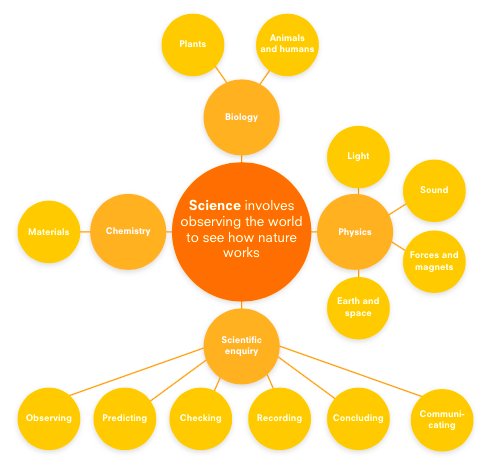 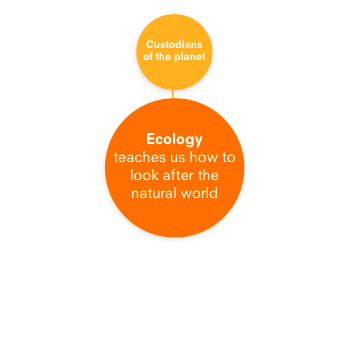 Seasonal changes – to be taught across the year (Fresh Air Fridays etc)Seasonal changes – to be taught across the year (Fresh Air Fridays etc)Seasonal changes – to be taught across the year (Fresh Air Fridays etc)Seasonal changes – to be taught across the year (Fresh Air Fridays etc)Seasonal changes – to be taught across the year (Fresh Air Fridays etc)Seasonal changes – to be taught across the year (Fresh Air Fridays etc)Seasonal changes – to be taught across the year (Fresh Air Fridays etc)Seasonal changes – to be taught across the year (Fresh Air Fridays etc)Seasonal changes – to be taught across the year (Fresh Air Fridays etc)Seasonal changes – to be taught across the year (Fresh Air Fridays etc)Seasonal changes – to be taught across the year (Fresh Air Fridays etc)Seasonal changes – to be taught across the year (Fresh Air Fridays etc)Seasonal changes – to be taught across the year (Fresh Air Fridays etc)Seasonal changes – to be taught across the year (Fresh Air Fridays etc)Seasonal changes – to be taught across the year (Fresh Air Fridays etc)Seasonal changes – to be taught across the year (Fresh Air Fridays etc)Seasonal changes – to be taught across the year (Fresh Air Fridays etc)Seasonal changes – to be taught across the year (Fresh Air Fridays etc)Seasonal changes – to be taught across the year (Fresh Air Fridays etc)Seasonal changes – to be taught across the year (Fresh Air Fridays etc)Seasonal changes – to be taught across the year (Fresh Air Fridays etc)Humans – What was I like when I was a baby.What are my senses?Humans – What was I like when I was a baby.What are my senses?Humans – What was I like when I was a baby.What are my senses?Electricity – which objects need batteries to work?Light – How can we be seen at night?Electricity – which objects need batteries to work?Light – How can we be seen at night?Electricity – which objects need batteries to work?Light – How can we be seen at night?Electricity – which objects need batteries to work?Light – How can we be seen at night?Sound – How can I make a musical shaker?Materials – What happens when we bake biscuits?Sound – How can I make a musical shaker?Materials – What happens when we bake biscuits?Sound – How can I make a musical shaker?Materials – What happens when we bake biscuits?Sound – How can I make a musical shaker?Materials – What happens when we bake biscuits?Animals, excluding Humans – How do butterflies grow?Animals, excluding Humans – How do butterflies grow?Animals, excluding Humans – How do butterflies grow?Living things and their habitats – What can I find in our Garden?Plants - What is a seed?Living things and their habitats – What can I find in our Garden?Plants - What is a seed?Living things and their habitats – What can I find in our Garden?Plants - What is a seed?Forces – What is magnetic?How does it feel when In ride my bike on different surfaces?Forces – What is magnetic?How does it feel when In ride my bike on different surfaces?Forces – What is magnetic?How does it feel when In ride my bike on different surfaces?Forces – What is magnetic?How does it feel when In ride my bike on different surfaces?Communicate Scientifically – Key VocabularyCommunicate Scientifically – Key VocabularyCommunicate Scientifically – Key VocabularyCommunicate Scientifically – Key VocabularyCommunicate Scientifically – Key VocabularyCommunicate Scientifically – Key VocabularyCommunicate Scientifically – Key VocabularyCommunicate Scientifically – Key VocabularyCommunicate Scientifically – Key VocabularyCommunicate Scientifically – Key VocabularyCommunicate Scientifically – Key VocabularyCommunicate Scientifically – Key VocabularyCommunicate Scientifically – Key VocabularyCommunicate Scientifically – Key VocabularyCommunicate Scientifically – Key VocabularyCommunicate Scientifically – Key VocabularyCommunicate Scientifically – Key VocabularyCommunicate Scientifically – Key VocabularyCommunicate Scientifically – Key VocabularyCommunicate Scientifically – Key VocabularyCommunicate Scientifically – Key VocabularyModel and encourage children to use vocabulary such as: • grow, change, baby, toddler, child, adult, old person, smell, taste, touch, feel, hear, see, blind, deaf Expose children to supplementary vocabulary such as: • life cycle, senses, elderly, die (if appropriate) Model and encourage children to use vocabulary such as: • grow, change, baby, toddler, child, adult, old person, smell, taste, touch, feel, hear, see, blind, deaf Expose children to supplementary vocabulary such as: • life cycle, senses, elderly, die (if appropriate) Model and encourage children to use vocabulary such as: • grow, change, baby, toddler, child, adult, old person, smell, taste, touch, feel, hear, see, blind, deaf Expose children to supplementary vocabulary such as: • life cycle, senses, elderly, die (if appropriate) Model and encourage children to use vocabulary such as:
• battery, plug, socket, electricity, wire, sound, light, move Expose children to supplementary vocabulary such as:
• mains electricity, device, appliance, electrical • light, torch, bulb, lamp, spotlight, shiny, bright, brighter, brightest, Sun, shine, glow, mirror Expose children to supplementary vocabulary such as:
• light source, reflective, non-reflective, dim, dimmer, dimmest Model and encourage children to use vocabulary such as:
• battery, plug, socket, electricity, wire, sound, light, move Expose children to supplementary vocabulary such as:
• mains electricity, device, appliance, electrical • light, torch, bulb, lamp, spotlight, shiny, bright, brighter, brightest, Sun, shine, glow, mirror Expose children to supplementary vocabulary such as:
• light source, reflective, non-reflective, dim, dimmer, dimmest Model and encourage children to use vocabulary such as:
• battery, plug, socket, electricity, wire, sound, light, move Expose children to supplementary vocabulary such as:
• mains electricity, device, appliance, electrical • light, torch, bulb, lamp, spotlight, shiny, bright, brighter, brightest, Sun, shine, glow, mirror Expose children to supplementary vocabulary such as:
• light source, reflective, non-reflective, dim, dimmer, dimmest Model and encourage children to use vocabulary such as:
• battery, plug, socket, electricity, wire, sound, light, move Expose children to supplementary vocabulary such as:
• mains electricity, device, appliance, electrical • light, torch, bulb, lamp, spotlight, shiny, bright, brighter, brightest, Sun, shine, glow, mirror Expose children to supplementary vocabulary such as:
• light source, reflective, non-reflective, dim, dimmer, dimmest Model and encourage children to use vocabulary such as: • sound, noise, loud, quiet, high, low, music, bang, blow, pluck, soft, hard, fast, slow, names of instruments Expose children to supplementary vocabulary such as:
• musician, notes, vibrate, vibration, pitch, rhythm, pulse, volume • mix, stir, cook, hot, oven, microwave, change, burn, melt, hard, runny, set, freeze, freezer, cold, blended, hard, soft, bendy, stiff, wobbly, wood, plastic, paper, card, fabric Expose children to supplementary vocabulary such as: • solid, liquid, rigid, stronger, weaker Model and encourage children to use vocabulary such as: • sound, noise, loud, quiet, high, low, music, bang, blow, pluck, soft, hard, fast, slow, names of instruments Expose children to supplementary vocabulary such as:
• musician, notes, vibrate, vibration, pitch, rhythm, pulse, volume • mix, stir, cook, hot, oven, microwave, change, burn, melt, hard, runny, set, freeze, freezer, cold, blended, hard, soft, bendy, stiff, wobbly, wood, plastic, paper, card, fabric Expose children to supplementary vocabulary such as: • solid, liquid, rigid, stronger, weaker Model and encourage children to use vocabulary such as: • sound, noise, loud, quiet, high, low, music, bang, blow, pluck, soft, hard, fast, slow, names of instruments Expose children to supplementary vocabulary such as:
• musician, notes, vibrate, vibration, pitch, rhythm, pulse, volume • mix, stir, cook, hot, oven, microwave, change, burn, melt, hard, runny, set, freeze, freezer, cold, blended, hard, soft, bendy, stiff, wobbly, wood, plastic, paper, card, fabric Expose children to supplementary vocabulary such as: • solid, liquid, rigid, stronger, weaker Model and encourage children to use vocabulary such as: • sound, noise, loud, quiet, high, low, music, bang, blow, pluck, soft, hard, fast, slow, names of instruments Expose children to supplementary vocabulary such as:
• musician, notes, vibrate, vibration, pitch, rhythm, pulse, volume • mix, stir, cook, hot, oven, microwave, change, burn, melt, hard, runny, set, freeze, freezer, cold, blended, hard, soft, bendy, stiff, wobbly, wood, plastic, paper, card, fabric Expose children to supplementary vocabulary such as: • solid, liquid, rigid, stronger, weaker Model and encourage children to use vocabulary such as: • egg, chick, bird, caterpillar, cocoon, chrysalis, butterfly, frog spawn, tadpole, froglet, frog, grow, change, die, names of animals and their young, fur, feathers, scales, tail, wings, beak, claws, paws, hooves, swim, walk, run, jump, jump, fly, patterns, spots, stripes Expose children to supplementary vocabulary such as: • life cycle, mane, webbed feet Model and encourage children to use vocabulary such as: • egg, chick, bird, caterpillar, cocoon, chrysalis, butterfly, frog spawn, tadpole, froglet, frog, grow, change, die, names of animals and their young, fur, feathers, scales, tail, wings, beak, claws, paws, hooves, swim, walk, run, jump, jump, fly, patterns, spots, stripes Expose children to supplementary vocabulary such as: • life cycle, mane, webbed feet Model and encourage children to use vocabulary such as: • egg, chick, bird, caterpillar, cocoon, chrysalis, butterfly, frog spawn, tadpole, froglet, frog, grow, change, die, names of animals and their young, fur, feathers, scales, tail, wings, beak, claws, paws, hooves, swim, walk, run, jump, jump, fly, patterns, spots, stripes Expose children to supplementary vocabulary such as: • life cycle, mane, webbed feet Model and encourage children to use vocabulary such as: • natural, plant, animal, leaves, seeds, conkers, acorns, twigs, bark, shells, feathers, pebbles, stones, same, different, pattern Expose children to supplementary vocabulary such as: • living, dead, similar plant, leaf, stem, trunk, branch, root, bark, flower, petal, seed, berry, fruit, vegetable, bulb, plant, hole, dig, water, weed, grow, shoot, die, dead, soil Expose children to supplementary vocabulary such as: • seedling, healthy, unhealthy, strong, sturdy, wilting, decay, mould, life cycle Model and encourage children to use vocabulary such as: • natural, plant, animal, leaves, seeds, conkers, acorns, twigs, bark, shells, feathers, pebbles, stones, same, different, pattern Expose children to supplementary vocabulary such as: • living, dead, similar plant, leaf, stem, trunk, branch, root, bark, flower, petal, seed, berry, fruit, vegetable, bulb, plant, hole, dig, water, weed, grow, shoot, die, dead, soil Expose children to supplementary vocabulary such as: • seedling, healthy, unhealthy, strong, sturdy, wilting, decay, mould, life cycle Model and encourage children to use vocabulary such as: • natural, plant, animal, leaves, seeds, conkers, acorns, twigs, bark, shells, feathers, pebbles, stones, same, different, pattern Expose children to supplementary vocabulary such as: • living, dead, similar plant, leaf, stem, trunk, branch, root, bark, flower, petal, seed, berry, fruit, vegetable, bulb, plant, hole, dig, water, weed, grow, shoot, die, dead, soil Expose children to supplementary vocabulary such as: • seedling, healthy, unhealthy, strong, sturdy, wilting, decay, mould, life cycle Model and encourage children to use vocabulary such as: • object, float, sink, water, up, down, top, bottom, push, pull, magnet, spring, squash, bend, twist, stretch, turn, spin, smooth, rough, fast, slow Expose children to supplementary vocabulary such as:
• rising, falling, attract, repel, faster, slower, pulley, gear, elastic Model and encourage children to use vocabulary such as: • object, float, sink, water, up, down, top, bottom, push, pull, magnet, spring, squash, bend, twist, stretch, turn, spin, smooth, rough, fast, slow Expose children to supplementary vocabulary such as:
• rising, falling, attract, repel, faster, slower, pulley, gear, elastic Model and encourage children to use vocabulary such as: • object, float, sink, water, up, down, top, bottom, push, pull, magnet, spring, squash, bend, twist, stretch, turn, spin, smooth, rough, fast, slow Expose children to supplementary vocabulary such as:
• rising, falling, attract, repel, faster, slower, pulley, gear, elastic Model and encourage children to use vocabulary such as: • object, float, sink, water, up, down, top, bottom, push, pull, magnet, spring, squash, bend, twist, stretch, turn, spin, smooth, rough, fast, slow Expose children to supplementary vocabulary such as:
• rising, falling, attract, repel, faster, slower, pulley, gear, elastic History – Past and PresentHistory – Past and PresentHistory – Past and PresentHistory – Past and PresentHistory – Past and PresentHistory – Past and PresentHistory – Past and PresentHistory – Past and PresentHistory – Past and PresentHistory – Past and PresentHistory – Past and PresentHistory – Past and PresentHistory – Past and PresentHistory – Past and PresentHistory – Past and PresentHistory – Past and PresentHistory – Past and PresentHistory – Past and PresentHistory – Past and PresentHistory – Past and PresentHistory – Past and Present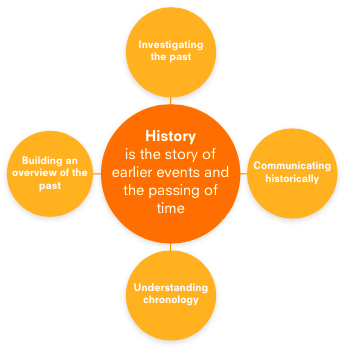 All about me - How have I changed since I was a baby? All about me - How have I changed since I was a baby? All about me - How have I changed since I was a baby? All about me - How have I changed since I was a baby? All about me - How have I changed since I was a baby? All about me - How have I changed since I was a baby? All about me - How have I changed since I was a baby? What were my mum and dad like when they were little?What were my mum and dad like when they were little?What were my mum and dad like when they were little?What were my mum and dad like when they were little?What were my mum and dad like when they were little?What were my mum and dad like when they were little?What were my mum and dad like when they were little?How have I changed since starting nursery?How have I changed since starting nursery?How have I changed since starting nursery?How have I changed since starting nursery?How have I changed since starting nursery?How have I changed since starting nursery?How have I changed since starting nursery?Investigate and interpret the past Investigate and interpret the past Investigate and interpret the past Investigate and interpret the past Investigate and interpret the past Investigate and interpret the past Investigate and interpret the past Investigate and interpret the past Investigate and interpret the past Investigate and interpret the past Investigate and interpret the past Investigate and interpret the past Investigate and interpret the past Investigate and interpret the past Investigate and interpret the past Investigate and interpret the past Investigate and interpret the past Investigate and interpret the past Investigate and interpret the past Investigate and interpret the past Investigate and interpret the past With some support, observe or handle evidence to ask questions and find answers to questions about their past. Begin to ask questions such as: What can you do now that you couldn’t do when you were a baby? What sort of toys did you play with when you were a baby?  What were your parents’ favourite toys when they were little?  Begin to use artefacts, pictures and stories to find out about the past. With some support, observe or handle evidence to ask questions and find answers to questions about their past. Begin to ask questions such as: What can you do now that you couldn’t do when you were a baby? What sort of toys did you play with when you were a baby?  What were your parents’ favourite toys when they were little?  Begin to use artefacts, pictures and stories to find out about the past. With some support, observe or handle evidence to ask questions and find answers to questions about their past. Begin to ask questions such as: What can you do now that you couldn’t do when you were a baby? What sort of toys did you play with when you were a baby?  What were your parents’ favourite toys when they were little?  Begin to use artefacts, pictures and stories to find out about the past. With some support, observe or handle evidence to ask questions and find answers to questions about their past. Begin to ask questions such as: What can you do now that you couldn’t do when you were a baby? What sort of toys did you play with when you were a baby?  What were your parents’ favourite toys when they were little?  Begin to use artefacts, pictures and stories to find out about the past. With some support, observe or handle evidence to ask questions and find answers to questions about their past. Begin to ask questions such as: What can you do now that you couldn’t do when you were a baby? What sort of toys did you play with when you were a baby?  What were your parents’ favourite toys when they were little?  Begin to use artefacts, pictures and stories to find out about the past. With some support, observe or handle evidence to ask questions and find answers to questions about their past. Begin to ask questions such as: What can you do now that you couldn’t do when you were a baby? What sort of toys did you play with when you were a baby?  What were your parents’ favourite toys when they were little?  Begin to use artefacts, pictures and stories to find out about the past. With some support, observe or handle evidence to ask questions and find answers to questions about their past. Begin to ask questions such as: What can you do now that you couldn’t do when you were a baby? What sort of toys did you play with when you were a baby?  What were your parents’ favourite toys when they were little?  Begin to use artefacts, pictures and stories to find out about the past. With some support, observe or handle evidence to ask questions and find answers to questions about the past. Begin to ask questions such as: What was it like for people? What happened? How long ago? Begin to use artefacts, pictures and stories to find out about the past. With some support, observe or handle evidence to ask questions and find answers to questions about the past. Begin to ask questions such as: What was it like for people? What happened? How long ago? Begin to use artefacts, pictures and stories to find out about the past. With some support, observe or handle evidence to ask questions and find answers to questions about the past. Begin to ask questions such as: What was it like for people? What happened? How long ago? Begin to use artefacts, pictures and stories to find out about the past. With some support, observe or handle evidence to ask questions and find answers to questions about the past. Begin to ask questions such as: What was it like for people? What happened? How long ago? Begin to use artefacts, pictures and stories to find out about the past. With some support, observe or handle evidence to ask questions and find answers to questions about the past. Begin to ask questions such as: What was it like for people? What happened? How long ago? Begin to use artefacts, pictures and stories to find out about the past. With some support, observe or handle evidence to ask questions and find answers to questions about the past. Begin to ask questions such as: What was it like for people? What happened? How long ago? Begin to use artefacts, pictures and stories to find out about the past. With some support, observe or handle evidence to ask questions and find answers to questions about the past. Begin to ask questions such as: What was it like for people? What happened? How long ago? Begin to use artefacts, pictures and stories to find out about the past. With some support, observe or handle evidence to ask questions and find answers to questions about the past. Begin to ask questions such as: What did I do then? What happened? How long ago? Begin to use artefacts, pictures and stories to find out about the past. Floor books, own marks-making development, books etc.With some support, observe or handle evidence to ask questions and find answers to questions about the past. Begin to ask questions such as: What did I do then? What happened? How long ago? Begin to use artefacts, pictures and stories to find out about the past. Floor books, own marks-making development, books etc.With some support, observe or handle evidence to ask questions and find answers to questions about the past. Begin to ask questions such as: What did I do then? What happened? How long ago? Begin to use artefacts, pictures and stories to find out about the past. Floor books, own marks-making development, books etc.With some support, observe or handle evidence to ask questions and find answers to questions about the past. Begin to ask questions such as: What did I do then? What happened? How long ago? Begin to use artefacts, pictures and stories to find out about the past. Floor books, own marks-making development, books etc.With some support, observe or handle evidence to ask questions and find answers to questions about the past. Begin to ask questions such as: What did I do then? What happened? How long ago? Begin to use artefacts, pictures and stories to find out about the past. Floor books, own marks-making development, books etc.With some support, observe or handle evidence to ask questions and find answers to questions about the past. Begin to ask questions such as: What did I do then? What happened? How long ago? Begin to use artefacts, pictures and stories to find out about the past. Floor books, own marks-making development, books etc.With some support, observe or handle evidence to ask questions and find answers to questions about the past. Begin to ask questions such as: What did I do then? What happened? How long ago? Begin to use artefacts, pictures and stories to find out about the past. Floor books, own marks-making development, books etc.Understand Chronology Understand Chronology Understand Chronology Understand Chronology Understand Chronology Understand Chronology Understand Chronology Understand Chronology Understand Chronology Understand Chronology Understand Chronology Understand Chronology Understand Chronology Understand Chronology Understand Chronology Understand Chronology Understand Chronology Understand Chronology Understand Chronology Understand Chronology Understand Chronology Sort objects into old and new.Sort objects into old and new.Sort objects into old and new.Sort objects into old and new.Sort objects into old and new.Sort objects into old and new.Sort objects into old and new.Sort photographs of self into order from baby-toddler-now.Sort photographs of self into order from baby-toddler-now.Sort photographs of self into order from baby-toddler-now.Sort photographs of self into order from baby-toddler-now.Sort photographs of self into order from baby-toddler-now.Sort photographs of self into order from baby-toddler-now.Sort photographs of self into order from baby-toddler-now.Talk about changes, I used to but now I…Talk about changes, I used to but now I…Talk about changes, I used to but now I…Talk about changes, I used to but now I…Talk about changes, I used to but now I…Talk about changes, I used to but now I…Talk about changes, I used to but now I…Communicate Historically - Key VocabularyCommunicate Historically - Key VocabularyCommunicate Historically - Key VocabularyCommunicate Historically - Key VocabularyCommunicate Historically - Key VocabularyCommunicate Historically - Key VocabularyCommunicate Historically - Key VocabularyCommunicate Historically - Key VocabularyCommunicate Historically - Key VocabularyCommunicate Historically - Key VocabularyCommunicate Historically - Key VocabularyCommunicate Historically - Key VocabularyCommunicate Historically - Key VocabularyCommunicate Historically - Key VocabularyCommunicate Historically - Key VocabularyCommunicate Historically - Key VocabularyCommunicate Historically - Key VocabularyCommunicate Historically - Key VocabularyCommunicate Historically - Key VocabularyCommunicate Historically - Key VocabularyCommunicate Historically - Key VocabularyBegin to use words and phrases such as: When I was a baby.When I was little.Begin to use words and phrases such as: When I was a baby.When I was little.Begin to use words and phrases such as: When I was a baby.When I was little.Begin to use words and phrases such as: When I was a baby.When I was little.Begin to use words and phrases such as: When I was a baby.When I was little.Begin to use words and phrases such as: When I was a baby.When I was little.Begin to use words and phrases such as: When I was a baby.When I was little.To begin to use words and phrases such as:  a long time ago, yesterday, last night, this morning/afternoon and last week to describe the passing of time. To begin to use words and phrases such as:  a long time ago, yesterday, last night, this morning/afternoon and last week to describe the passing of time. To begin to use words and phrases such as:  a long time ago, yesterday, last night, this morning/afternoon and last week to describe the passing of time. To begin to use words and phrases such as:  a long time ago, yesterday, last night, this morning/afternoon and last week to describe the passing of time. To begin to use words and phrases such as:  a long time ago, yesterday, last night, this morning/afternoon and last week to describe the passing of time. To begin to use words and phrases such as:  a long time ago, yesterday, last night, this morning/afternoon and last week to describe the passing of time. To begin to use words and phrases such as:  a long time ago, yesterday, last night, this morning/afternoon and last week to describe the passing of time. To use words and phrases such as: a long time ago, when I was a baby, when I was in Nursery, years, yesterday, today, tomorrow, last night, this morning/afternoon and last week to describe the passing of time. To use words and phrases such as: a long time ago, when I was a baby, when I was in Nursery, years, yesterday, today, tomorrow, last night, this morning/afternoon and last week to describe the passing of time. To use words and phrases such as: a long time ago, when I was a baby, when I was in Nursery, years, yesterday, today, tomorrow, last night, this morning/afternoon and last week to describe the passing of time. To use words and phrases such as: a long time ago, when I was a baby, when I was in Nursery, years, yesterday, today, tomorrow, last night, this morning/afternoon and last week to describe the passing of time. To use words and phrases such as: a long time ago, when I was a baby, when I was in Nursery, years, yesterday, today, tomorrow, last night, this morning/afternoon and last week to describe the passing of time. To use words and phrases such as: a long time ago, when I was a baby, when I was in Nursery, years, yesterday, today, tomorrow, last night, this morning/afternoon and last week to describe the passing of time. To use words and phrases such as: a long time ago, when I was a baby, when I was in Nursery, years, yesterday, today, tomorrow, last night, this morning/afternoon and last week to describe the passing of time. GeographyGeographyGeographyGeographyGeographyGeographyGeographyGeographyGeographyGeographyGeographyGeographyGeographyGeographyGeographyGeographyGeographyGeographyGeographyGeographyGeography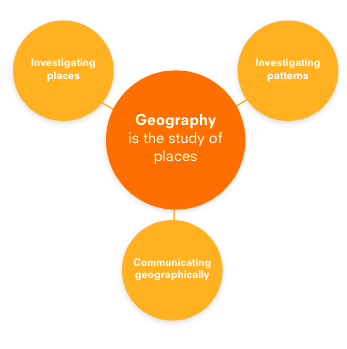 My home – where do I live and what is it like?My home – where do I live and what is it like?My home – where do I live and what is it like?My home – where do I live and what is it like?My home – where do I live and what is it like?My home – where do I live and what is it like?My home – where do I live and what is it like?My School Contrasting Locality/Places around the world -Where in the world is it cold?What is it like on a farm?My School Contrasting Locality/Places around the world -Where in the world is it cold?What is it like on a farm?My School Contrasting Locality/Places around the world -Where in the world is it cold?What is it like on a farm?My School Contrasting Locality/Places around the world -Where in the world is it cold?What is it like on a farm?My School Contrasting Locality/Places around the world -Where in the world is it cold?What is it like on a farm?My School Contrasting Locality/Places around the world -Where in the world is it cold?What is it like on a farm?My School Contrasting Locality/Places around the world -Where in the world is it cold?What is it like on a farm?Contrasting Locality/Places around the world – what is it like at the beach?What is it like at the farm?My Town, which places do I visit in Spennymoor and why?Contrasting Locality/Places around the world – what is it like at the beach?What is it like at the farm?My Town, which places do I visit in Spennymoor and why?Contrasting Locality/Places around the world – what is it like at the beach?What is it like at the farm?My Town, which places do I visit in Spennymoor and why?Contrasting Locality/Places around the world – what is it like at the beach?What is it like at the farm?My Town, which places do I visit in Spennymoor and why?Contrasting Locality/Places around the world – what is it like at the beach?What is it like at the farm?My Town, which places do I visit in Spennymoor and why?Contrasting Locality/Places around the world – what is it like at the beach?What is it like at the farm?My Town, which places do I visit in Spennymoor and why?Contrasting Locality/Places around the world – what is it like at the beach?What is it like at the farm?My Town, which places do I visit in Spennymoor and why?Investigating placesInvestigating placesInvestigating placesInvestigating placesInvestigating placesInvestigating placesInvestigating placesInvestigating placesInvestigating placesInvestigating placesInvestigating placesInvestigating placesInvestigating placesInvestigating placesInvestigating placesInvestigating placesInvestigating placesInvestigating placesInvestigating placesInvestigating placesInvestigating placesDuring Fresh Air Friday sessions and outside play, children investigate their immediate environment, the changes of the season, features, plants and creatures that can be found there. What can I see on my journey to school?During Fresh Air Friday sessions and outside play, children investigate their immediate environment, the changes of the season, features, plants and creatures that can be found there. What can I see on my journey to school?During Fresh Air Friday sessions and outside play, children investigate their immediate environment, the changes of the season, features, plants and creatures that can be found there. What can I see on my journey to school?During Fresh Air Friday sessions and outside play, children investigate their immediate environment, the changes of the season, features, plants and creatures that can be found there. What can I see on my journey to school?During Fresh Air Friday sessions and outside play, children investigate their immediate environment, the changes of the season, features, plants and creatures that can be found there. What can I see on my journey to school?During Fresh Air Friday sessions and outside play, children investigate their immediate environment, the changes of the season, features, plants and creatures that can be found there. What can I see on my journey to school?During Fresh Air Friday sessions and outside play, children investigate their immediate environment, the changes of the season, features, plants and creatures that can be found there. What can I see on my journey to school?What can I see on my journey to school?Visit to a park/bus journey.What can I see on my journey to school?Visit to a park/bus journey.What can I see on my journey to school?Visit to a park/bus journey.What can I see on my journey to school?Visit to a park/bus journey.What can I see on my journey to school?Visit to a park/bus journey.What can I see on my journey to school?Visit to a park/bus journey.What can I see on my journey to school?Visit to a park/bus journey.What can I see on my journey to school?Visit to local area.What can I see on my journey to school?Visit to local area.What can I see on my journey to school?Visit to local area.What can I see on my journey to school?Visit to local area.What can I see on my journey to school?Visit to local area.What can I see on my journey to school?Visit to local area.What can I see on my journey to school?Visit to local area.Investigating PatternsInvestigating PatternsInvestigating PatternsInvestigating PatternsInvestigating PatternsInvestigating PatternsInvestigating PatternsInvestigating PatternsInvestigating PatternsInvestigating PatternsInvestigating PatternsInvestigating PatternsInvestigating PatternsInvestigating PatternsInvestigating PatternsInvestigating PatternsInvestigating PatternsInvestigating PatternsInvestigating PatternsInvestigating PatternsInvestigating PatternsBegin to identify weather/seasonal patterns in Spennymoor.  Be aware of events such as flowers growing, falling leaves etc.Begin to identify weather/seasonal patterns in Spennymoor.  Be aware of events such as flowers growing, falling leaves etc.Begin to identify weather/seasonal patterns in Spennymoor.  Be aware of events such as flowers growing, falling leaves etc.Begin to identify weather/seasonal patterns in Spennymoor.  Be aware of events such as flowers growing, falling leaves etc.Begin to identify weather/seasonal patterns in Spennymoor.  Be aware of events such as flowers growing, falling leaves etc.Begin to identify weather/seasonal patterns in Spennymoor.  Be aware of events such as flowers growing, falling leaves etc.Begin to identify weather/seasonal patterns in Spennymoor.  Be aware of events such as flowers growing, falling leaves etc.Begin to identify seasonal and daily weather patterns in Spennymoor and begin to be aware of the location of hot and cold areas of the world in relation to the Equator and the North and South Poles. Begin to identify seasonal and daily weather patterns in Spennymoor and begin to be aware of the location of hot and cold areas of the world in relation to the Equator and the North and South Poles. Begin to identify seasonal and daily weather patterns in Spennymoor and begin to be aware of the location of hot and cold areas of the world in relation to the Equator and the North and South Poles. Begin to identify seasonal and daily weather patterns in Spennymoor and begin to be aware of the location of hot and cold areas of the world in relation to the Equator and the North and South Poles. Begin to identify seasonal and daily weather patterns in Spennymoor and begin to be aware of the location of hot and cold areas of the world in relation to the Equator and the North and South Poles. Begin to identify seasonal and daily weather patterns in Spennymoor and begin to be aware of the location of hot and cold areas of the world in relation to the Equator and the North and South Poles. Begin to identify seasonal and daily weather patterns in Spennymoor and begin to be aware of the location of hot and cold areas of the world in relation to the Equator and the North and South Poles. Identify seasonal and daily weather patterns in Spennymoor. Begin to identify places and conditions where specific creatures might be found. E.g. looking under logs for woodlice. To begin to understand that some places in the world are hot and some places are cold.Identify seasonal and daily weather patterns in Spennymoor. Begin to identify places and conditions where specific creatures might be found. E.g. looking under logs for woodlice. To begin to understand that some places in the world are hot and some places are cold.Identify seasonal and daily weather patterns in Spennymoor. Begin to identify places and conditions where specific creatures might be found. E.g. looking under logs for woodlice. To begin to understand that some places in the world are hot and some places are cold.Identify seasonal and daily weather patterns in Spennymoor. Begin to identify places and conditions where specific creatures might be found. E.g. looking under logs for woodlice. To begin to understand that some places in the world are hot and some places are cold.Identify seasonal and daily weather patterns in Spennymoor. Begin to identify places and conditions where specific creatures might be found. E.g. looking under logs for woodlice. To begin to understand that some places in the world are hot and some places are cold.Identify seasonal and daily weather patterns in Spennymoor. Begin to identify places and conditions where specific creatures might be found. E.g. looking under logs for woodlice. To begin to understand that some places in the world are hot and some places are cold.Identify seasonal and daily weather patterns in Spennymoor. Begin to identify places and conditions where specific creatures might be found. E.g. looking under logs for woodlice. To begin to understand that some places in the world are hot and some places are cold.Communicate GeographicallyCommunicate GeographicallyCommunicate GeographicallyCommunicate GeographicallyCommunicate GeographicallyCommunicate GeographicallyCommunicate GeographicallyCommunicate GeographicallyCommunicate GeographicallyCommunicate GeographicallyCommunicate GeographicallyCommunicate GeographicallyCommunicate GeographicallyCommunicate GeographicallyCommunicate GeographicallyCommunicate GeographicallyCommunicate GeographicallyCommunicate GeographicallyCommunicate GeographicallyCommunicate GeographicallyCommunicate GeographicallyBegin to understand basic geographical vocabulary to refer to:  • key physical features, including: forest, hill, mountain, sea, river, rocks, grass and weather.  • key human features, including: city, town, village, factory, farm, house, office and shop. Be aware of compass directions (north, south, east and west) and use locational language with support (e.g. near and far) to describe the location of features and routes on a map.Use the terms “inside” and “outside”Begin to understand basic geographical vocabulary to refer to:  • key physical features, including: forest, hill, mountain, sea, river, rocks, grass and weather.  • key human features, including: city, town, village, factory, farm, house, office and shop. Be aware of compass directions (north, south, east and west) and use locational language with support (e.g. near and far) to describe the location of features and routes on a map.Use the terms “inside” and “outside”Begin to understand basic geographical vocabulary to refer to:  • key physical features, including: forest, hill, mountain, sea, river, rocks, grass and weather.  • key human features, including: city, town, village, factory, farm, house, office and shop. Be aware of compass directions (north, south, east and west) and use locational language with support (e.g. near and far) to describe the location of features and routes on a map.Use the terms “inside” and “outside”Begin to understand basic geographical vocabulary to refer to:  • key physical features, including: forest, hill, mountain, sea, river, rocks, grass and weather.  • key human features, including: city, town, village, factory, farm, house, office and shop. Be aware of compass directions (north, south, east and west) and use locational language with support (e.g. near and far) to describe the location of features and routes on a map.Use the terms “inside” and “outside”Begin to understand basic geographical vocabulary to refer to:  • key physical features, including: forest, hill, mountain, sea, river, rocks, grass and weather.  • key human features, including: city, town, village, factory, farm, house, office and shop. Be aware of compass directions (north, south, east and west) and use locational language with support (e.g. near and far) to describe the location of features and routes on a map.Use the terms “inside” and “outside”Begin to understand basic geographical vocabulary to refer to:  • key physical features, including: forest, hill, mountain, sea, river, rocks, grass and weather.  • key human features, including: city, town, village, factory, farm, house, office and shop. Be aware of compass directions (north, south, east and west) and use locational language with support (e.g. near and far) to describe the location of features and routes on a map.Use the terms “inside” and “outside”Begin to understand basic geographical vocabulary to refer to:  • key physical features, including: forest, hill, mountain, sea, river, rocks, grass and weather.  • key human features, including: city, town, village, factory, farm, house, office and shop. Be aware of compass directions (north, south, east and west) and use locational language with support (e.g. near and far) to describe the location of features and routes on a map.Use the terms “inside” and “outside”Begin to use basic geographical vocabulary to refer to:  • key physical features, including: beach, forest, hill, land, mountain, sea, river, rocks, soil and weather. • key human features, including: city, town, village, factory, farm, house, office and shop. To begin to use the names of the areas of our setting e.g. Studio, Home Corner, ConstructionBegin to use basic geographical vocabulary to refer to:  • key physical features, including: beach, forest, hill, land, mountain, sea, river, rocks, soil and weather. • key human features, including: city, town, village, factory, farm, house, office and shop. To begin to use the names of the areas of our setting e.g. Studio, Home Corner, ConstructionBegin to use basic geographical vocabulary to refer to:  • key physical features, including: beach, forest, hill, land, mountain, sea, river, rocks, soil and weather. • key human features, including: city, town, village, factory, farm, house, office and shop. To begin to use the names of the areas of our setting e.g. Studio, Home Corner, ConstructionBegin to use basic geographical vocabulary to refer to:  • key physical features, including: beach, forest, hill, land, mountain, sea, river, rocks, soil and weather. • key human features, including: city, town, village, factory, farm, house, office and shop. To begin to use the names of the areas of our setting e.g. Studio, Home Corner, ConstructionBegin to use basic geographical vocabulary to refer to:  • key physical features, including: beach, forest, hill, land, mountain, sea, river, rocks, soil and weather. • key human features, including: city, town, village, factory, farm, house, office and shop. To begin to use the names of the areas of our setting e.g. Studio, Home Corner, ConstructionBegin to use basic geographical vocabulary to refer to:  • key physical features, including: beach, forest, hill, land, mountain, sea, river, rocks, soil and weather. • key human features, including: city, town, village, factory, farm, house, office and shop. To begin to use the names of the areas of our setting e.g. Studio, Home Corner, ConstructionBegin to use basic geographical vocabulary to refer to:  • key physical features, including: beach, forest, hill, land, mountain, sea, river, rocks, soil and weather. • key human features, including: city, town, village, factory, farm, house, office and shop. To begin to use the names of the areas of our setting e.g. Studio, Home Corner, ConstructionDesign and TechnologyDesign and TechnologyDesign and TechnologyDesign and TechnologyDesign and TechnologyDesign and TechnologyDesign and TechnologyDesign and TechnologyDesign and TechnologyDesign and TechnologyDesign and TechnologyDesign and TechnologyDesign and TechnologyDesign and TechnologyDesign and TechnologyDesign and TechnologyDesign and TechnologyDesign and TechnologyDesign and TechnologyDesign and TechnologyDesign and Technology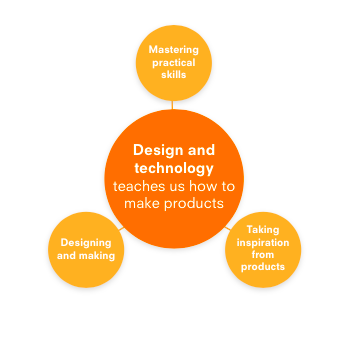 KnowledgeKnowledgeKnowledgeKnowledgeKnowledgeKnowledgeKnowledgeKnowledgeKnowledgeKnowledgeKnowledgeKnowledgeKnowledgeKnowledgeKnowledgeKnowledgeKnowledgeKnowledgeKnowledgeKnowledgeKnowledgeStructures and Mechanisms Through continuous provision and planned activities, children to explore use of large open-ended construction materials e.g. blocks/bricks, junk modelling and large construction using crates (outdoors). Food To know that different ingredients can be combined to create food. Through adult modelling and guidance, they will learn how to look after their bodies, including healthy eating. (Statutory Framework for the EYFS - Sept 2021) Structures and Mechanisms Through continuous provision and planned activities, children to explore use of large open-ended construction materials e.g. blocks/bricks, junk modelling and large construction using crates (outdoors). Food To know that different ingredients can be combined to create food. Through adult modelling and guidance, they will learn how to look after their bodies, including healthy eating. (Statutory Framework for the EYFS - Sept 2021) Structures and Mechanisms Through continuous provision and planned activities, children to explore use of large open-ended construction materials e.g. blocks/bricks, junk modelling and large construction using crates (outdoors). Food To know that different ingredients can be combined to create food. Through adult modelling and guidance, they will learn how to look after their bodies, including healthy eating. (Statutory Framework for the EYFS - Sept 2021) Structures and Mechanisms Through continuous provision and planned activities, children to explore use of large open-ended construction materials e.g. blocks/bricks, junk modelling and large construction using crates (outdoors). Food To know that different ingredients can be combined to create food. Through adult modelling and guidance, they will learn how to look after their bodies, including healthy eating. (Statutory Framework for the EYFS - Sept 2021) Structures and Mechanisms Through continuous provision and planned activities, children to explore use of large open-ended construction materials e.g. blocks/bricks, junk modelling and large construction using crates (outdoors). Food To know that different ingredients can be combined to create food. Through adult modelling and guidance, they will learn how to look after their bodies, including healthy eating. (Statutory Framework for the EYFS - Sept 2021) Structures and Mechanisms Through continuous provision and planned activities, children to explore use of large open-ended construction materials e.g. blocks/bricks, junk modelling and large construction using crates (outdoors). Food To know that different ingredients can be combined to create food. Through adult modelling and guidance, they will learn how to look after their bodies, including healthy eating. (Statutory Framework for the EYFS - Sept 2021) Structures and Mechanisms Through continuous provision and planned activities, children to explore use of large open-ended construction materials e.g. blocks/bricks, junk modelling and large construction using crates (outdoors). Food To know that different ingredients can be combined to create food. Through adult modelling and guidance, they will learn how to look after their bodies, including healthy eating. (Statutory Framework for the EYFS - Sept 2021) Structures and Mechanisms Through continuous provision and planned activities, children to use open-ended construction materials e.g. blocks/bricks, junk modelling and large construction using crates (outdoors) Food To know that ingredients can be combined to create different flavours/textures. Structures and Mechanisms Through continuous provision and planned activities, children to use open-ended construction materials e.g. blocks/bricks, junk modelling and large construction using crates (outdoors) Food To know that ingredients can be combined to create different flavours/textures. Structures and Mechanisms Through continuous provision and planned activities, children to use open-ended construction materials e.g. blocks/bricks, junk modelling and large construction using crates (outdoors) Food To know that ingredients can be combined to create different flavours/textures. Structures and Mechanisms Through continuous provision and planned activities, children to use open-ended construction materials e.g. blocks/bricks, junk modelling and large construction using crates (outdoors) Food To know that ingredients can be combined to create different flavours/textures. Structures and Mechanisms Through continuous provision and planned activities, children to use open-ended construction materials e.g. blocks/bricks, junk modelling and large construction using crates (outdoors) Food To know that ingredients can be combined to create different flavours/textures. Structures and Mechanisms Through continuous provision and planned activities, children to use open-ended construction materials e.g. blocks/bricks, junk modelling and large construction using crates (outdoors) Food To know that ingredients can be combined to create different flavours/textures. Structures and Mechanisms Through continuous provision and planned activities, children to use open-ended construction materials e.g. blocks/bricks, junk modelling and large construction using crates (outdoors) Food To know that ingredients can be combined to create different flavours/textures. Structures and Mechanisms Through continuous provision and planned activities, children to use plan and use open-ended construction materials e.g. blocks/bricks, Duplo, junk modelling and large construction using crates (outdoors).  Food Preparing fruit and vegetables Structures and Mechanisms Through continuous provision and planned activities, children to use plan and use open-ended construction materials e.g. blocks/bricks, Duplo, junk modelling and large construction using crates (outdoors).  Food Preparing fruit and vegetables Structures and Mechanisms Through continuous provision and planned activities, children to use plan and use open-ended construction materials e.g. blocks/bricks, Duplo, junk modelling and large construction using crates (outdoors).  Food Preparing fruit and vegetables Structures and Mechanisms Through continuous provision and planned activities, children to use plan and use open-ended construction materials e.g. blocks/bricks, Duplo, junk modelling and large construction using crates (outdoors).  Food Preparing fruit and vegetables Structures and Mechanisms Through continuous provision and planned activities, children to use plan and use open-ended construction materials e.g. blocks/bricks, Duplo, junk modelling and large construction using crates (outdoors).  Food Preparing fruit and vegetables Structures and Mechanisms Through continuous provision and planned activities, children to use plan and use open-ended construction materials e.g. blocks/bricks, Duplo, junk modelling and large construction using crates (outdoors).  Food Preparing fruit and vegetables Structures and Mechanisms Through continuous provision and planned activities, children to use plan and use open-ended construction materials e.g. blocks/bricks, Duplo, junk modelling and large construction using crates (outdoors).  Food Preparing fruit and vegetables End PointEnd PointEnd PointEnd PointEnd PointEnd PointEnd PointEnd PointEnd PointEnd PointEnd PointEnd PointEnd PointEnd PointEnd PointEnd PointEnd PointEnd PointEnd PointEnd PointEnd PointChildren will observe, assist and evaluate making a fridge cake.Children will explore the use of Sellotape, masking tape, and glue to connect materials in their models. Adults will model differing techniques where appropriate. Children will help to create simple snacks and items at Fresh Air Friday eg. Bird feeders, cheese wraps. Children will create models of their choosing construction materials. Children will observe, assist and evaluate making a fridge cake.Children will explore the use of Sellotape, masking tape, and glue to connect materials in their models. Adults will model differing techniques where appropriate. Children will help to create simple snacks and items at Fresh Air Friday eg. Bird feeders, cheese wraps. Children will create models of their choosing construction materials. Children will observe, assist and evaluate making a fridge cake.Children will explore the use of Sellotape, masking tape, and glue to connect materials in their models. Adults will model differing techniques where appropriate. Children will help to create simple snacks and items at Fresh Air Friday eg. Bird feeders, cheese wraps. Children will create models of their choosing construction materials. Children will observe, assist and evaluate making a fridge cake.Children will explore the use of Sellotape, masking tape, and glue to connect materials in their models. Adults will model differing techniques where appropriate. Children will help to create simple snacks and items at Fresh Air Friday eg. Bird feeders, cheese wraps. Children will create models of their choosing construction materials. Children will observe, assist and evaluate making a fridge cake.Children will explore the use of Sellotape, masking tape, and glue to connect materials in their models. Adults will model differing techniques where appropriate. Children will help to create simple snacks and items at Fresh Air Friday eg. Bird feeders, cheese wraps. Children will create models of their choosing construction materials. Children will observe, assist and evaluate making a fridge cake.Children will explore the use of Sellotape, masking tape, and glue to connect materials in their models. Adults will model differing techniques where appropriate. Children will help to create simple snacks and items at Fresh Air Friday eg. Bird feeders, cheese wraps. Children will create models of their choosing construction materials. Children will observe, assist and evaluate making a fridge cake.Children will explore the use of Sellotape, masking tape, and glue to connect materials in their models. Adults will model differing techniques where appropriate. Children will help to create simple snacks and items at Fresh Air Friday eg. Bird feeders, cheese wraps. Children will create models of their choosing construction materials. Children will observe and assist in making Easter Nests with support.Children will design and create an Easter Bonnet using different materials.Children will begin to use a range of ways to join materials used in their modelling. Children will observe and assist in making Easter Nests with support.Children will design and create an Easter Bonnet using different materials.Children will begin to use a range of ways to join materials used in their modelling. Children will observe and assist in making Easter Nests with support.Children will design and create an Easter Bonnet using different materials.Children will begin to use a range of ways to join materials used in their modelling. Children will observe and assist in making Easter Nests with support.Children will design and create an Easter Bonnet using different materials.Children will begin to use a range of ways to join materials used in their modelling. Children will observe and assist in making Easter Nests with support.Children will design and create an Easter Bonnet using different materials.Children will begin to use a range of ways to join materials used in their modelling. Children will observe and assist in making Easter Nests with support.Children will design and create an Easter Bonnet using different materials.Children will begin to use a range of ways to join materials used in their modelling. Children will observe and assist in making Easter Nests with support.Children will design and create an Easter Bonnet using different materials.Children will begin to use a range of ways to join materials used in their modelling. Children will design, make and evaluate a fruit salad/salad.Children will use a range of suitable ways to join materials used in their modelling. Children will help to create simple snacks and items at Fresh Air Friday eg. Fruit skewers Children will design, make and evaluate a fruit salad/salad.Children will use a range of suitable ways to join materials used in their modelling. Children will help to create simple snacks and items at Fresh Air Friday eg. Fruit skewers Children will design, make and evaluate a fruit salad/salad.Children will use a range of suitable ways to join materials used in their modelling. Children will help to create simple snacks and items at Fresh Air Friday eg. Fruit skewers Children will design, make and evaluate a fruit salad/salad.Children will use a range of suitable ways to join materials used in their modelling. Children will help to create simple snacks and items at Fresh Air Friday eg. Fruit skewers Children will design, make and evaluate a fruit salad/salad.Children will use a range of suitable ways to join materials used in their modelling. Children will help to create simple snacks and items at Fresh Air Friday eg. Fruit skewers Children will design, make and evaluate a fruit salad/salad.Children will use a range of suitable ways to join materials used in their modelling. Children will help to create simple snacks and items at Fresh Air Friday eg. Fruit skewers Children will design, make and evaluate a fruit salad/salad.Children will use a range of suitable ways to join materials used in their modelling. Children will help to create simple snacks and items at Fresh Air Friday eg. Fruit skewers Master Practical skillsMaster Practical skillsMaster Practical skillsMaster Practical skillsMaster Practical skillsMaster Practical skillsMaster Practical skillsFood To gain a developing understanding of simple food hygiene. To measure ingredients using spoons cups etc. To assist in assembling and observe cooking of ingredients. Materials To begin to use scissors to cut snips in paper.Food To gain a developing understanding of simple food hygiene. To measure ingredients using spoons cups etc. To assist in assembling and observe cooking of ingredients. Materials To begin to use scissors to cut snips in paper.Food To gain a developing understanding of simple food hygiene. To measure ingredients using spoons cups etc. To assist in assembling and observe cooking of ingredients. Materials To begin to use scissors to cut snips in paper.Food To gain a developing understanding of simple food hygiene. To measure ingredients using spoons cups etc. To assist in assembling and observe cooking of ingredients. Materials To begin to use scissors to cut snips in paper.Food To gain a developing understanding of simple food hygiene. To measure ingredients using spoons cups etc. To assist in assembling and observe cooking of ingredients. Materials To begin to use scissors to cut snips in paper.Food To gain a developing understanding of simple food hygiene. To measure ingredients using spoons cups etc. To assist in assembling and observe cooking of ingredients. Materials To begin to use scissors to cut snips in paper.Food To gain a developing understanding of simple food hygiene. To measure ingredients using spoons cups etc. To assist in assembling and observe cooking of ingredients. Materials To begin to use scissors to cut snips in paper.Food To continue to develop an understanding of simple food hygiene.  To measure some ingredients. To assemble and observe cooking of ingredients.Materials To develop the use of scissors to cut straight lines in paper.Construction To develop the use of simple tools such as a hand drill, hammer and saw (Forest School) to make changes to materials. To begin to use open-ended classroom resources such as wooden blocks, Duplo, and junk modelling to create a planned outcome. Food To continue to develop an understanding of simple food hygiene.  To measure some ingredients. To assemble and observe cooking of ingredients.Materials To develop the use of scissors to cut straight lines in paper.Construction To develop the use of simple tools such as a hand drill, hammer and saw (Forest School) to make changes to materials. To begin to use open-ended classroom resources such as wooden blocks, Duplo, and junk modelling to create a planned outcome. Food To continue to develop an understanding of simple food hygiene.  To measure some ingredients. To assemble and observe cooking of ingredients.Materials To develop the use of scissors to cut straight lines in paper.Construction To develop the use of simple tools such as a hand drill, hammer and saw (Forest School) to make changes to materials. To begin to use open-ended classroom resources such as wooden blocks, Duplo, and junk modelling to create a planned outcome. Food To continue to develop an understanding of simple food hygiene.  To measure some ingredients. To assemble and observe cooking of ingredients.Materials To develop the use of scissors to cut straight lines in paper.Construction To develop the use of simple tools such as a hand drill, hammer and saw (Forest School) to make changes to materials. To begin to use open-ended classroom resources such as wooden blocks, Duplo, and junk modelling to create a planned outcome. Food To continue to develop an understanding of simple food hygiene.  To measure some ingredients. To assemble and observe cooking of ingredients.Materials To develop the use of scissors to cut straight lines in paper.Construction To develop the use of simple tools such as a hand drill, hammer and saw (Forest School) to make changes to materials. To begin to use open-ended classroom resources such as wooden blocks, Duplo, and junk modelling to create a planned outcome. Food To continue to develop an understanding of simple food hygiene.  To measure some ingredients. To assemble and observe cooking of ingredients.Materials To develop the use of scissors to cut straight lines in paper.Construction To develop the use of simple tools such as a hand drill, hammer and saw (Forest School) to make changes to materials. To begin to use open-ended classroom resources such as wooden blocks, Duplo, and junk modelling to create a planned outcome. Food To continue to develop an understanding of simple food hygiene.  To measure some ingredients. To assemble and observe cooking of ingredients.Materials To develop the use of scissors to cut straight lines in paper.Construction To develop the use of simple tools such as a hand drill, hammer and saw (Forest School) to make changes to materials. To begin to use open-ended classroom resources such as wooden blocks, Duplo, and junk modelling to create a planned outcome. Food To demonstrate an understanding of simple food hygiene.  To use a knife to cut soft fruit.Materials To use scissors to cut straight lines, and curves in paper.Construction To develop the use of simple tools such as a hand drill, hammer and saw (Forest School) to combine materials. To begin to confidently plan and create an object using the open-ended classroom resources such as wooden blocks, Lego, Mobilo and junk modelling. Food To demonstrate an understanding of simple food hygiene.  To use a knife to cut soft fruit.Materials To use scissors to cut straight lines, and curves in paper.Construction To develop the use of simple tools such as a hand drill, hammer and saw (Forest School) to combine materials. To begin to confidently plan and create an object using the open-ended classroom resources such as wooden blocks, Lego, Mobilo and junk modelling. Food To demonstrate an understanding of simple food hygiene.  To use a knife to cut soft fruit.Materials To use scissors to cut straight lines, and curves in paper.Construction To develop the use of simple tools such as a hand drill, hammer and saw (Forest School) to combine materials. To begin to confidently plan and create an object using the open-ended classroom resources such as wooden blocks, Lego, Mobilo and junk modelling. Food To demonstrate an understanding of simple food hygiene.  To use a knife to cut soft fruit.Materials To use scissors to cut straight lines, and curves in paper.Construction To develop the use of simple tools such as a hand drill, hammer and saw (Forest School) to combine materials. To begin to confidently plan and create an object using the open-ended classroom resources such as wooden blocks, Lego, Mobilo and junk modelling. Food To demonstrate an understanding of simple food hygiene.  To use a knife to cut soft fruit.Materials To use scissors to cut straight lines, and curves in paper.Construction To develop the use of simple tools such as a hand drill, hammer and saw (Forest School) to combine materials. To begin to confidently plan and create an object using the open-ended classroom resources such as wooden blocks, Lego, Mobilo and junk modelling. Food To demonstrate an understanding of simple food hygiene.  To use a knife to cut soft fruit.Materials To use scissors to cut straight lines, and curves in paper.Construction To develop the use of simple tools such as a hand drill, hammer and saw (Forest School) to combine materials. To begin to confidently plan and create an object using the open-ended classroom resources such as wooden blocks, Lego, Mobilo and junk modelling. Food To demonstrate an understanding of simple food hygiene.  To use a knife to cut soft fruit.Materials To use scissors to cut straight lines, and curves in paper.Construction To develop the use of simple tools such as a hand drill, hammer and saw (Forest School) to combine materials. To begin to confidently plan and create an object using the open-ended classroom resources such as wooden blocks, Lego, Mobilo and junk modelling. Design, Make and EvaluateDesign, Make and EvaluateDesign, Make and EvaluateDesign, Make and EvaluateDesign, Make and EvaluateDesign, Make and EvaluateDesign, Make and EvaluateDesign, Make and EvaluateDesign, Make and EvaluateDesign, Make and EvaluateDesign, Make and EvaluateDesign, Make and EvaluateDesign, Make and EvaluateDesign, Make and EvaluateDesign, Make and EvaluateDesign, Make and EvaluateDesign, Make and EvaluateDesign, Make and EvaluateDesign, Make and EvaluateDesign, Make and EvaluateDesign, Make and EvaluateTo explore and taste test a variety.To taste final product and discuss likes and dislikes, talking about what would have improved the bread. *This process may need to be modelled by adult to help introduce children to new vocabulary.To explore and taste test a variety.To taste final product and discuss likes and dislikes, talking about what would have improved the bread. *This process may need to be modelled by adult to help introduce children to new vocabulary.To explore and taste test a variety.To taste final product and discuss likes and dislikes, talking about what would have improved the bread. *This process may need to be modelled by adult to help introduce children to new vocabulary.To explore and taste test a variety.To taste final product and discuss likes and dislikes, talking about what would have improved the bread. *This process may need to be modelled by adult to help introduce children to new vocabulary.To explore and taste test a variety.To taste final product and discuss likes and dislikes, talking about what would have improved the bread. *This process may need to be modelled by adult to help introduce children to new vocabulary.To explore and taste test a variety.To taste final product and discuss likes and dislikes, talking about what would have improved the bread. *This process may need to be modelled by adult to help introduce children to new vocabulary.To explore and taste test a variety.To taste final product and discuss likes and dislikes, talking about what would have improved the bread. *This process may need to be modelled by adult to help introduce children to new vocabulary.To explore possible toppings and combinations for pancakes. To draw a picture of their gingerbread man and then decorate gingerbread man using a combination of icing and sweets for desired effect.  Reflect upon completed design. To explore possible toppings and combinations for pancakes. To draw a picture of their gingerbread man and then decorate gingerbread man using a combination of icing and sweets for desired effect.  Reflect upon completed design. To explore possible toppings and combinations for pancakes. To draw a picture of their gingerbread man and then decorate gingerbread man using a combination of icing and sweets for desired effect.  Reflect upon completed design. To explore possible toppings and combinations for pancakes. To draw a picture of their gingerbread man and then decorate gingerbread man using a combination of icing and sweets for desired effect.  Reflect upon completed design. To explore possible toppings and combinations for pancakes. To draw a picture of their gingerbread man and then decorate gingerbread man using a combination of icing and sweets for desired effect.  Reflect upon completed design. To explore possible toppings and combinations for pancakes. To draw a picture of their gingerbread man and then decorate gingerbread man using a combination of icing and sweets for desired effect.  Reflect upon completed design. To explore possible toppings and combinations for pancakes. To draw a picture of their gingerbread man and then decorate gingerbread man using a combination of icing and sweets for desired effect.  Reflect upon completed design. To explore different fruit and vegetables. To plan a salad/fruit salad. To taste-test and discuss final product. To explore different fruit and vegetables. To plan a salad/fruit salad. To taste-test and discuss final product. To explore different fruit and vegetables. To plan a salad/fruit salad. To taste-test and discuss final product. To explore different fruit and vegetables. To plan a salad/fruit salad. To taste-test and discuss final product. To explore different fruit and vegetables. To plan a salad/fruit salad. To taste-test and discuss final product. To explore different fruit and vegetables. To plan a salad/fruit salad. To taste-test and discuss final product. To explore different fruit and vegetables. To plan a salad/fruit salad. To taste-test and discuss final product. Key VocabularyKey VocabularyKey VocabularyKey VocabularyKey VocabularyKey VocabularyKey VocabularyKey VocabularyKey VocabularyKey VocabularyKey VocabularyKey VocabularyKey VocabularyKey VocabularyKey VocabularyKey VocabularyKey VocabularyKey VocabularyKey VocabularyKey VocabularyKey VocabularyRERERERERERERERERERERERERERERERERERERERERELet’s find out about Harvest. Let’s find out about Diwali. Let’s find out about the Christmas Story. Let’s find out about Harvest. Let’s find out about Diwali. Let’s find out about the Christmas Story. Let’s find out about Harvest. Let’s find out about Diwali. Let’s find out about the Christmas Story. Let’s find out about Harvest. Let’s find out about Diwali. Let’s find out about the Christmas Story. Let’s find out about Harvest. Let’s find out about Diwali. Let’s find out about the Christmas Story. Let’s find out about Harvest. Let’s find out about Diwali. Let’s find out about the Christmas Story. Let’s find out about Harvest. Let’s find out about Diwali. Let’s find out about the Christmas Story. Let’s find out about the Bible.  Let’s find out about the Easter Story. Let’s find out about the Bible.  Let’s find out about the Easter Story. Let’s find out about the Bible.  Let’s find out about the Easter Story. Let’s find out about the Bible.  Let’s find out about the Easter Story. Let’s find out about the Bible.  Let’s find out about the Easter Story. Let’s find out about the Bible.  Let’s find out about the Easter Story. Let’s find out about the Bible.  Let’s find out about the Easter Story. Let’s find out about Baptism.   Let’s find out about Baptism.   Let’s find out about Baptism.   Let’s find out about Baptism.   Let’s find out about Baptism.   Let’s find out about Baptism.   Let’s find out about Baptism.   Key VocabularyKey VocabularyKey VocabularyKey VocabularyKey VocabularyKey VocabularyKey VocabularyKey VocabularyKey VocabularyKey VocabularyKey VocabularyKey VocabularyKey VocabularyKey VocabularyKey VocabularyKey VocabularyKey VocabularyKey VocabularyKey VocabularyKey VocabularyKey VocabularyExpressive arts and design – Creating with Materials, Being imaginative and expressiveExpressive arts and design – Creating with Materials, Being imaginative and expressiveExpressive arts and design – Creating with Materials, Being imaginative and expressiveExpressive arts and design – Creating with Materials, Being imaginative and expressiveExpressive arts and design – Creating with Materials, Being imaginative and expressiveExpressive arts and design – Creating with Materials, Being imaginative and expressiveExpressive arts and design – Creating with Materials, Being imaginative and expressiveExpressive arts and design – Creating with Materials, Being imaginative and expressiveExpressive arts and design – Creating with Materials, Being imaginative and expressiveExpressive arts and design – Creating with Materials, Being imaginative and expressiveExpressive arts and design – Creating with Materials, Being imaginative and expressiveExpressive arts and design – Creating with Materials, Being imaginative and expressiveExpressive arts and design – Creating with Materials, Being imaginative and expressiveExpressive arts and design – Creating with Materials, Being imaginative and expressiveExpressive arts and design – Creating with Materials, Being imaginative and expressiveExpressive arts and design – Creating with Materials, Being imaginative and expressiveExpressive arts and design – Creating with Materials, Being imaginative and expressiveExpressive arts and design – Creating with Materials, Being imaginative and expressiveExpressive arts and design – Creating with Materials, Being imaginative and expressiveExpressive arts and design – Creating with Materials, Being imaginative and expressiveExpressive arts and design – Creating with Materials, Being imaginative and expressiveThe development of children’s artistic and cultural awareness supports their imagination and creativity. It is important that children have regular opportunities to engage with the arts, enabling them to explore and play with a wide range of media and materials. The quality and variety of what children see, hear and participate in is crucial for developing their understanding, self-expression, vocabulary and ability to communicate through the arts. The frequency, repetition and depth of their experiences are fundamental to their progress in interpreting and appreciating what they hear, respond to and observe. The development of children’s artistic and cultural awareness supports their imagination and creativity. It is important that children have regular opportunities to engage with the arts, enabling them to explore and play with a wide range of media and materials. The quality and variety of what children see, hear and participate in is crucial for developing their understanding, self-expression, vocabulary and ability to communicate through the arts. The frequency, repetition and depth of their experiences are fundamental to their progress in interpreting and appreciating what they hear, respond to and observe. The development of children’s artistic and cultural awareness supports their imagination and creativity. It is important that children have regular opportunities to engage with the arts, enabling them to explore and play with a wide range of media and materials. The quality and variety of what children see, hear and participate in is crucial for developing their understanding, self-expression, vocabulary and ability to communicate through the arts. The frequency, repetition and depth of their experiences are fundamental to their progress in interpreting and appreciating what they hear, respond to and observe. The development of children’s artistic and cultural awareness supports their imagination and creativity. It is important that children have regular opportunities to engage with the arts, enabling them to explore and play with a wide range of media and materials. The quality and variety of what children see, hear and participate in is crucial for developing their understanding, self-expression, vocabulary and ability to communicate through the arts. The frequency, repetition and depth of their experiences are fundamental to their progress in interpreting and appreciating what they hear, respond to and observe. The development of children’s artistic and cultural awareness supports their imagination and creativity. It is important that children have regular opportunities to engage with the arts, enabling them to explore and play with a wide range of media and materials. The quality and variety of what children see, hear and participate in is crucial for developing their understanding, self-expression, vocabulary and ability to communicate through the arts. The frequency, repetition and depth of their experiences are fundamental to their progress in interpreting and appreciating what they hear, respond to and observe. The development of children’s artistic and cultural awareness supports their imagination and creativity. It is important that children have regular opportunities to engage with the arts, enabling them to explore and play with a wide range of media and materials. The quality and variety of what children see, hear and participate in is crucial for developing their understanding, self-expression, vocabulary and ability to communicate through the arts. The frequency, repetition and depth of their experiences are fundamental to their progress in interpreting and appreciating what they hear, respond to and observe. The development of children’s artistic and cultural awareness supports their imagination and creativity. It is important that children have regular opportunities to engage with the arts, enabling them to explore and play with a wide range of media and materials. The quality and variety of what children see, hear and participate in is crucial for developing their understanding, self-expression, vocabulary and ability to communicate through the arts. The frequency, repetition and depth of their experiences are fundamental to their progress in interpreting and appreciating what they hear, respond to and observe. The development of children’s artistic and cultural awareness supports their imagination and creativity. It is important that children have regular opportunities to engage with the arts, enabling them to explore and play with a wide range of media and materials. The quality and variety of what children see, hear and participate in is crucial for developing their understanding, self-expression, vocabulary and ability to communicate through the arts. The frequency, repetition and depth of their experiences are fundamental to their progress in interpreting and appreciating what they hear, respond to and observe. The development of children’s artistic and cultural awareness supports their imagination and creativity. It is important that children have regular opportunities to engage with the arts, enabling them to explore and play with a wide range of media and materials. The quality and variety of what children see, hear and participate in is crucial for developing their understanding, self-expression, vocabulary and ability to communicate through the arts. The frequency, repetition and depth of their experiences are fundamental to their progress in interpreting and appreciating what they hear, respond to and observe. The development of children’s artistic and cultural awareness supports their imagination and creativity. It is important that children have regular opportunities to engage with the arts, enabling them to explore and play with a wide range of media and materials. The quality and variety of what children see, hear and participate in is crucial for developing their understanding, self-expression, vocabulary and ability to communicate through the arts. The frequency, repetition and depth of their experiences are fundamental to their progress in interpreting and appreciating what they hear, respond to and observe. The development of children’s artistic and cultural awareness supports their imagination and creativity. It is important that children have regular opportunities to engage with the arts, enabling them to explore and play with a wide range of media and materials. The quality and variety of what children see, hear and participate in is crucial for developing their understanding, self-expression, vocabulary and ability to communicate through the arts. The frequency, repetition and depth of their experiences are fundamental to their progress in interpreting and appreciating what they hear, respond to and observe. The development of children’s artistic and cultural awareness supports their imagination and creativity. It is important that children have regular opportunities to engage with the arts, enabling them to explore and play with a wide range of media and materials. The quality and variety of what children see, hear and participate in is crucial for developing their understanding, self-expression, vocabulary and ability to communicate through the arts. The frequency, repetition and depth of their experiences are fundamental to their progress in interpreting and appreciating what they hear, respond to and observe. The development of children’s artistic and cultural awareness supports their imagination and creativity. It is important that children have regular opportunities to engage with the arts, enabling them to explore and play with a wide range of media and materials. The quality and variety of what children see, hear and participate in is crucial for developing their understanding, self-expression, vocabulary and ability to communicate through the arts. The frequency, repetition and depth of their experiences are fundamental to their progress in interpreting and appreciating what they hear, respond to and observe. The development of children’s artistic and cultural awareness supports their imagination and creativity. It is important that children have regular opportunities to engage with the arts, enabling them to explore and play with a wide range of media and materials. The quality and variety of what children see, hear and participate in is crucial for developing their understanding, self-expression, vocabulary and ability to communicate through the arts. The frequency, repetition and depth of their experiences are fundamental to their progress in interpreting and appreciating what they hear, respond to and observe. The development of children’s artistic and cultural awareness supports their imagination and creativity. It is important that children have regular opportunities to engage with the arts, enabling them to explore and play with a wide range of media and materials. The quality and variety of what children see, hear and participate in is crucial for developing their understanding, self-expression, vocabulary and ability to communicate through the arts. The frequency, repetition and depth of their experiences are fundamental to their progress in interpreting and appreciating what they hear, respond to and observe. The development of children’s artistic and cultural awareness supports their imagination and creativity. It is important that children have regular opportunities to engage with the arts, enabling them to explore and play with a wide range of media and materials. The quality and variety of what children see, hear and participate in is crucial for developing their understanding, self-expression, vocabulary and ability to communicate through the arts. The frequency, repetition and depth of their experiences are fundamental to their progress in interpreting and appreciating what they hear, respond to and observe. The development of children’s artistic and cultural awareness supports their imagination and creativity. It is important that children have regular opportunities to engage with the arts, enabling them to explore and play with a wide range of media and materials. The quality and variety of what children see, hear and participate in is crucial for developing their understanding, self-expression, vocabulary and ability to communicate through the arts. The frequency, repetition and depth of their experiences are fundamental to their progress in interpreting and appreciating what they hear, respond to and observe. The development of children’s artistic and cultural awareness supports their imagination and creativity. It is important that children have regular opportunities to engage with the arts, enabling them to explore and play with a wide range of media and materials. The quality and variety of what children see, hear and participate in is crucial for developing their understanding, self-expression, vocabulary and ability to communicate through the arts. The frequency, repetition and depth of their experiences are fundamental to their progress in interpreting and appreciating what they hear, respond to and observe. The development of children’s artistic and cultural awareness supports their imagination and creativity. It is important that children have regular opportunities to engage with the arts, enabling them to explore and play with a wide range of media and materials. The quality and variety of what children see, hear and participate in is crucial for developing their understanding, self-expression, vocabulary and ability to communicate through the arts. The frequency, repetition and depth of their experiences are fundamental to their progress in interpreting and appreciating what they hear, respond to and observe. The development of children’s artistic and cultural awareness supports their imagination and creativity. It is important that children have regular opportunities to engage with the arts, enabling them to explore and play with a wide range of media and materials. The quality and variety of what children see, hear and participate in is crucial for developing their understanding, self-expression, vocabulary and ability to communicate through the arts. The frequency, repetition and depth of their experiences are fundamental to their progress in interpreting and appreciating what they hear, respond to and observe. The development of children’s artistic and cultural awareness supports their imagination and creativity. It is important that children have regular opportunities to engage with the arts, enabling them to explore and play with a wide range of media and materials. The quality and variety of what children see, hear and participate in is crucial for developing their understanding, self-expression, vocabulary and ability to communicate through the arts. The frequency, repetition and depth of their experiences are fundamental to their progress in interpreting and appreciating what they hear, respond to and observe. 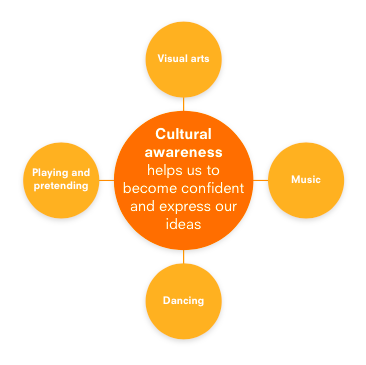 Autumn Term 1Autumn Term 1Autumn Term 1Autumn Term 2Autumn Term 2Autumn Term 2Autumn Term 2Spring Term 1Spring Term 1Spring Term 1Spring Term 1Spring Term 2Spring Term 2Spring Term 2Summer Term 1Summer Term 1Summer Term 1Summer Term 2Summer Term 2Summer Term 2Summer Term 2Take part in simple pretend play, using an object to represent something else even though they are not similar. Begin to develop complex stories using small world equipment like animal sets, dolls and dolls houses etc.Make imaginative and complex ‘small worlds’ with blocks and construction kits, such as a city with different buildings and a park.Take part in simple pretend play, using an object to represent something else even though they are not similar. Begin to develop complex stories using small world equipment like animal sets, dolls and dolls houses etc.Make imaginative and complex ‘small worlds’ with blocks and construction kits, such as a city with different buildings and a park.Take part in simple pretend play, using an object to represent something else even though they are not similar. Begin to develop complex stories using small world equipment like animal sets, dolls and dolls houses etc.Make imaginative and complex ‘small worlds’ with blocks and construction kits, such as a city with different buildings and a park.Explore different materials freely, in order to develop their ideas about how to use them and what to make.Develop their own ideas and then decide which materials to use to express them.Join different materials and explore different textures.Explore different materials freely, in order to develop their ideas about how to use them and what to make.Develop their own ideas and then decide which materials to use to express them.Join different materials and explore different textures.Explore different materials freely, in order to develop their ideas about how to use them and what to make.Develop their own ideas and then decide which materials to use to express them.Join different materials and explore different textures.Explore different materials freely, in order to develop their ideas about how to use them and what to make.Develop their own ideas and then decide which materials to use to express them.Join different materials and explore different textures.Create closed shapes with continuous lines, and begin to use these shapes to represent objects.Draw with increasing complexity and detail, such as representing a face with a circle and including details.Use drawing to represent ideas like movement or loud noises.Create closed shapes with continuous lines, and begin to use these shapes to represent objects.Draw with increasing complexity and detail, such as representing a face with a circle and including details.Use drawing to represent ideas like movement or loud noises.Create closed shapes with continuous lines, and begin to use these shapes to represent objects.Draw with increasing complexity and detail, such as representing a face with a circle and including details.Use drawing to represent ideas like movement or loud noises.Create closed shapes with continuous lines, and begin to use these shapes to represent objects.Draw with increasing complexity and detail, such as representing a face with a circle and including details.Use drawing to represent ideas like movement or loud noises.Show different emotions in their drawings and paintings, like happiness, sadness, fear etc.Explore colour and colour-mixing.Show different emotions in their drawings and paintings, like happiness, sadness, fear etc.Explore colour and colour-mixing.Show different emotions in their drawings and paintings, like happiness, sadness, fear etc.Explore colour and colour-mixing.Listen with increased attention to sounds.Respond to what they have heard, expressing their thoughts and feelings.Remember and sing entire songs.Sing the pitch of a tone sung by another person (‘pitch match’). Listen with increased attention to sounds.Respond to what they have heard, expressing their thoughts and feelings.Remember and sing entire songs.Sing the pitch of a tone sung by another person (‘pitch match’). Listen with increased attention to sounds.Respond to what they have heard, expressing their thoughts and feelings.Remember and sing entire songs.Sing the pitch of a tone sung by another person (‘pitch match’). Sing the melodic shape (moving melody, such as up and down, down and up) of familiar songs.Create their own songs, or improvise a song around one they know. Play instruments with increasing control to express their feelings and ideasSing the melodic shape (moving melody, such as up and down, down and up) of familiar songs.Create their own songs, or improvise a song around one they know. Play instruments with increasing control to express their feelings and ideasSing the melodic shape (moving melody, such as up and down, down and up) of familiar songs.Create their own songs, or improvise a song around one they know. Play instruments with increasing control to express their feelings and ideasSing the melodic shape (moving melody, such as up and down, down and up) of familiar songs.Create their own songs, or improvise a song around one they know. Play instruments with increasing control to express their feelings and ideasArtArtArtArtArtArtArtArtArtArtArtArtArtArtArtArtArtArtArtArtArtChildren can describe the work of Picasso. (with adult support)  (Collage Project) Children can describe the work of Picasso. (with adult support)  (Collage Project) Children can describe the work of Picasso. (with adult support)  (Collage Project) Children can describe the work of Picasso. (with adult support)  (Collage Project) Children can describe the work of Picasso. (with adult support)  (Collage Project) Children can describe the work of Picasso. (with adult support)  (Collage Project) Children can describe the work of Picasso. (with adult support)  (Collage Project) Children can describe the work of Vincent Van Gogh (with adult support) (Painting Project) Children can describe the work of Vincent Van Gogh (with adult support) (Painting Project) Children can describe the work of Vincent Van Gogh (with adult support) (Painting Project) Children can describe the work of Vincent Van Gogh (with adult support) (Painting Project) Children can describe the work of Vincent Van Gogh (with adult support) (Painting Project) Children can describe the work of Vincent Van Gogh (with adult support) (Painting Project) Children can describe the work of Vincent Van Gogh (with adult support) (Painting Project) Children can describe the work of Andy Goldsworthy (with adult support) (Natural Sculptures Project) Children can describe the work of Andy Goldsworthy (with adult support) (Natural Sculptures Project) Children can describe the work of Andy Goldsworthy (with adult support) (Natural Sculptures Project) Children can describe the work of Andy Goldsworthy (with adult support) (Natural Sculptures Project) Children can describe the work of Andy Goldsworthy (with adult support) (Natural Sculptures Project) Children can describe the work of Andy Goldsworthy (with adult support) (Natural Sculptures Project) Children can describe the work of Andy Goldsworthy (with adult support) (Natural Sculptures Project) Develop Ideas:Children begin to explore a range of materials and tools. With support, begin to respond to ideas and starting points. With support, begin to explore ideas and collect visual information.With support, begin to explore different methods and materials as ideas develop.Develop Ideas:Children begin to explore a range of materials and tools. With support, begin to respond to ideas and starting points. With support, begin to explore ideas and collect visual information.With support, begin to explore different methods and materials as ideas develop.Develop Ideas:Children begin to explore a range of materials and tools. With support, begin to respond to ideas and starting points. With support, begin to explore ideas and collect visual information.With support, begin to explore different methods and materials as ideas develop.Develop Ideas:Children begin to explore a range of materials and tools. With support, begin to respond to ideas and starting points. With support, begin to explore ideas and collect visual information.With support, begin to explore different methods and materials as ideas develop.Develop Ideas:Children begin to explore a range of materials and tools. With support, begin to respond to ideas and starting points. With support, begin to explore ideas and collect visual information.With support, begin to explore different methods and materials as ideas develop.Develop Ideas:Children begin to explore a range of materials and tools. With support, begin to respond to ideas and starting points. With support, begin to explore ideas and collect visual information.With support, begin to explore different methods and materials as ideas develop.Develop Ideas:Children begin to explore a range of materials and tools. With support, begin to respond to ideas and starting points. With support, begin to explore ideas and collect visual information.With support, begin to explore different methods and materials as ideas develop.Children can begin to create artwork using suggested materials and techniques. With support, begin to respond to ideas and starting points. With support, begin to explore ideas and collect visual information. With support, begin to explore different methods and materials as 
ideas develop. Children can begin to create artwork using suggested materials and techniques. With support, begin to respond to ideas and starting points. With support, begin to explore ideas and collect visual information. With support, begin to explore different methods and materials as 
ideas develop. Children can begin to create artwork using suggested materials and techniques. With support, begin to respond to ideas and starting points. With support, begin to explore ideas and collect visual information. With support, begin to explore different methods and materials as 
ideas develop. Children can begin to create artwork using suggested materials and techniques. With support, begin to respond to ideas and starting points. With support, begin to explore ideas and collect visual information. With support, begin to explore different methods and materials as 
ideas develop. Children can begin to create artwork using suggested materials and techniques. With support, begin to respond to ideas and starting points. With support, begin to explore ideas and collect visual information. With support, begin to explore different methods and materials as 
ideas develop. Children can begin to create artwork using suggested materials and techniques. With support, begin to respond to ideas and starting points. With support, begin to explore ideas and collect visual information. With support, begin to explore different methods and materials as 
ideas develop. Children can begin to create artwork using suggested materials and techniques. With support, begin to respond to ideas and starting points. With support, begin to explore ideas and collect visual information. With support, begin to explore different methods and materials as 
ideas develop. Children can create artwork using a range of materials and techniques With support, begin to respond to ideas and starting points. 
With support, begin to explore ideas and collect visual information.With support, begin to explore different methods and materials as 
ideas develop. Children can create artwork using a range of materials and techniques With support, begin to respond to ideas and starting points. 
With support, begin to explore ideas and collect visual information.With support, begin to explore different methods and materials as 
ideas develop. Children can create artwork using a range of materials and techniques With support, begin to respond to ideas and starting points. 
With support, begin to explore ideas and collect visual information.With support, begin to explore different methods and materials as 
ideas develop. Children can create artwork using a range of materials and techniques With support, begin to respond to ideas and starting points. 
With support, begin to explore ideas and collect visual information.With support, begin to explore different methods and materials as 
ideas develop. Children can create artwork using a range of materials and techniques With support, begin to respond to ideas and starting points. 
With support, begin to explore ideas and collect visual information.With support, begin to explore different methods and materials as 
ideas develop. Children can create artwork using a range of materials and techniques With support, begin to respond to ideas and starting points. 
With support, begin to explore ideas and collect visual information.With support, begin to explore different methods and materials as 
ideas develop. Children can create artwork using a range of materials and techniques With support, begin to respond to ideas and starting points. 
With support, begin to explore ideas and collect visual information.With support, begin to explore different methods and materials as 
ideas develop. Take inspiration from the greats:Describe the work of notable artists, artisans and designers.Use some of the ideas of artists studied to create pieces.Take inspiration from the greats:Describe the work of notable artists, artisans and designers.Use some of the ideas of artists studied to create pieces.Take inspiration from the greats:Describe the work of notable artists, artisans and designers.Use some of the ideas of artists studied to create pieces.Take inspiration from the greats:Describe the work of notable artists, artisans and designers.Use some of the ideas of artists studied to create pieces.Take inspiration from the greats:Describe the work of notable artists, artisans and designers.Use some of the ideas of artists studied to create pieces.Take inspiration from the greats:Describe the work of notable artists, artisans and designers.Use some of the ideas of artists studied to create pieces.Take inspiration from the greats:Describe the work of notable artists, artisans and designers.Use some of the ideas of artists studied to create pieces.Take inspiration from the greats:Describe the work of notable artists, artisans and designers.Use some of the ideas of artists studied to create pieces.Take inspiration from the greats:Describe the work of notable artists, artisans and designers.Use some of the ideas of artists studied to create pieces.Take inspiration from the greats:Describe the work of notable artists, artisans and designers.Use some of the ideas of artists studied to create pieces.Take inspiration from the greats:Describe the work of notable artists, artisans and designers.Use some of the ideas of artists studied to create pieces.Take inspiration from the greats:Describe the work of notable artists, artisans and designers.Use some of the ideas of artists studied to create pieces.Take inspiration from the greats:Describe the work of notable artists, artisans and designers.Use some of the ideas of artists studied to create pieces.Take inspiration from the greats:Describe the work of notable artists, artisans and designers.Use some of the ideas of artists studied to create pieces.Take inspiration from the greats:Describe the work of notable artists, artisans and designers.Use some of the ideas of artists studied to create pieces.Take inspiration from the greats:Describe the work of notable artists, artisans and designers.Use some of the ideas of artists studied to create pieces.Take inspiration from the greats:Describe the work of notable artists, artisans and designers.Use some of the ideas of artists studied to create pieces.Take inspiration from the greats:Describe the work of notable artists, artisans and designers.Use some of the ideas of artists studied to create pieces.Take inspiration from the greats:Describe the work of notable artists, artisans and designers.Use some of the ideas of artists studied to create pieces.Take inspiration from the greats:Describe the work of notable artists, artisans and designers.Use some of the ideas of artists studied to create pieces.Take inspiration from the greats:Describe the work of notable artists, artisans and designers.Use some of the ideas of artists studied to create pieces.Performance Poetry - Poetry BasketPerformance Poetry - Poetry BasketPerformance Poetry - Poetry BasketPerformance Poetry - Poetry BasketPerformance Poetry - Poetry BasketPerformance Poetry - Poetry BasketPerformance Poetry - Poetry BasketPerformance Poetry - Poetry BasketPerformance Poetry - Poetry BasketPerformance Poetry - Poetry BasketPerformance Poetry - Poetry BasketPerformance Poetry - Poetry BasketPerformance Poetry - Poetry BasketPerformance Poetry - Poetry BasketPerformance Poetry - Poetry BasketPerformance Poetry - Poetry BasketPerformance Poetry - Poetry BasketPerformance Poetry - Poetry BasketPerformance Poetry - Poetry BasketPerformance Poetry - Poetry BasketPerformance Poetry - Poetry BasketWise Old Owl  Chop-Chop  Falling Apples A Pointy Hat Wise Old Owl  Chop-Chop  Falling Apples A Pointy Hat Wise Old Owl  Chop-Chop  Falling Apples A Pointy Hat Breezy Weather Cup of Tea Shoes Breezy Weather Cup of Tea Shoes Breezy Weather Cup of Tea Shoes Breezy Weather Cup of Tea Shoes Let’s Put On Our Mittens I Can Build a Snowman Let’s Put On Our Mittens I Can Build a Snowman Let’s Put On Our Mittens I Can Build a Snowman Let’s Put On Our Mittens I Can Build a Snowman Pancakes Hungry Birdies A Little Seed Mrs Bluebird Pancakes Hungry Birdies A Little Seed Mrs Bluebird Pancakes Hungry Birdies A Little Seed Mrs Bluebird Dance Sliced Bread Thunderstorm Dance Sliced Bread Thunderstorm Dance Sliced Bread Thunderstorm Five Little Peas A Fox Under a Stone Five Little Peas A Fox Under a Stone Five Little Peas A Fox Under a Stone Five Little Peas A Fox Under a Stone End of Pre-School Expectations:To express your ideas in a variety of ways – through music and dance, drawing, painting, making models and more.To engage in imaginative play based on your knowledge and experiences.End of Pre-School Expectations:To express your ideas in a variety of ways – through music and dance, drawing, painting, making models and more.To engage in imaginative play based on your knowledge and experiences.End of Pre-School Expectations:To express your ideas in a variety of ways – through music and dance, drawing, painting, making models and more.To engage in imaginative play based on your knowledge and experiences.End of Pre-School Expectations:To express your ideas in a variety of ways – through music and dance, drawing, painting, making models and more.To engage in imaginative play based on your knowledge and experiences.End of Pre-School Expectations:To express your ideas in a variety of ways – through music and dance, drawing, painting, making models and more.To engage in imaginative play based on your knowledge and experiences.End of Pre-School Expectations:To express your ideas in a variety of ways – through music and dance, drawing, painting, making models and more.To engage in imaginative play based on your knowledge and experiences.End of Pre-School Expectations:To express your ideas in a variety of ways – through music and dance, drawing, painting, making models and more.To engage in imaginative play based on your knowledge and experiences.End of Pre-School Expectations:To express your ideas in a variety of ways – through music and dance, drawing, painting, making models and more.To engage in imaginative play based on your knowledge and experiences.End of Pre-School Expectations:To express your ideas in a variety of ways – through music and dance, drawing, painting, making models and more.To engage in imaginative play based on your knowledge and experiences.End of Pre-School Expectations:To express your ideas in a variety of ways – through music and dance, drawing, painting, making models and more.To engage in imaginative play based on your knowledge and experiences.End of Pre-School Expectations:To express your ideas in a variety of ways – through music and dance, drawing, painting, making models and more.To engage in imaginative play based on your knowledge and experiences.End of Pre-School Expectations:To express your ideas in a variety of ways – through music and dance, drawing, painting, making models and more.To engage in imaginative play based on your knowledge and experiences.End of Pre-School Expectations:To express your ideas in a variety of ways – through music and dance, drawing, painting, making models and more.To engage in imaginative play based on your knowledge and experiences.End of Pre-School Expectations:To express your ideas in a variety of ways – through music and dance, drawing, painting, making models and more.To engage in imaginative play based on your knowledge and experiences.End of Pre-School Expectations:To express your ideas in a variety of ways – through music and dance, drawing, painting, making models and more.To engage in imaginative play based on your knowledge and experiences.End of Pre-School Expectations:To express your ideas in a variety of ways – through music and dance, drawing, painting, making models and more.To engage in imaginative play based on your knowledge and experiences.End of Pre-School Expectations:To express your ideas in a variety of ways – through music and dance, drawing, painting, making models and more.To engage in imaginative play based on your knowledge and experiences.End of Pre-School Expectations:To express your ideas in a variety of ways – through music and dance, drawing, painting, making models and more.To engage in imaginative play based on your knowledge and experiences.End of Pre-School Expectations:To express your ideas in a variety of ways – through music and dance, drawing, painting, making models and more.To engage in imaginative play based on your knowledge and experiences.End of Pre-School Expectations:To express your ideas in a variety of ways – through music and dance, drawing, painting, making models and more.To engage in imaginative play based on your knowledge and experiences.End of Pre-School Expectations:To express your ideas in a variety of ways – through music and dance, drawing, painting, making models and more.To engage in imaginative play based on your knowledge and experiences.MusicMusicMusicMusicMusicMusicMusicMusicMusicMusicMusicMusicMusicMusicMusicMusicMusicMusicMusicMusicMusicCore TasksHello song every morning (signed song)Funky Friday – children sing and dance to a variety of different music.Core TasksHello song every morning (signed song)Funky Friday – children sing and dance to a variety of different music.Core TasksHello song every morning (signed song)Funky Friday – children sing and dance to a variety of different music.Core TasksHello song every morning (signed song)Funky Friday – children sing and dance to a variety of different music.Core TasksHello song every morning (signed song)Funky Friday – children sing and dance to a variety of different music.Core TasksHello song every morning (signed song)Funky Friday – children sing and dance to a variety of different music.Core TasksHello song every morning (signed song)Funky Friday – children sing and dance to a variety of different music.Core TasksHello song every morning (signed song)Funky Friday – children sing and dance to a variety of different music.Core TasksHello song every morning (signed song)Funky Friday – children sing and dance to a variety of different music.Core TasksHello song every morning (signed song)Funky Friday – children sing and dance to a variety of different music.Core TasksHello song every morning (signed song)Funky Friday – children sing and dance to a variety of different music.Core TasksHello song every morning (signed song)Funky Friday – children sing and dance to a variety of different music.Core TasksHello song every morning (signed song)Funky Friday – children sing and dance to a variety of different music.Core TasksHello song every morning (signed song)Funky Friday – children sing and dance to a variety of different music.Core TasksHello song every morning (signed song)Funky Friday – children sing and dance to a variety of different music.Core TasksHello song every morning (signed song)Funky Friday – children sing and dance to a variety of different music.Core TasksHello song every morning (signed song)Funky Friday – children sing and dance to a variety of different music.Core TasksHello song every morning (signed song)Funky Friday – children sing and dance to a variety of different music.Core TasksHello song every morning (signed song)Funky Friday – children sing and dance to a variety of different music.Core TasksHello song every morning (signed song)Funky Friday – children sing and dance to a variety of different music.Core TasksHello song every morning (signed song)Funky Friday – children sing and dance to a variety of different music.Communicate Musically – Key VocabularyCommunicate Musically – Key VocabularyCommunicate Musically – Key VocabularyCommunicate Musically – Key VocabularyCommunicate Musically – Key VocabularyCommunicate Musically – Key VocabularyCommunicate Musically – Key VocabularyCommunicate Musically – Key VocabularyCommunicate Musically – Key VocabularyCommunicate Musically – Key VocabularyCommunicate Musically – Key VocabularyCommunicate Musically – Key VocabularyCommunicate Musically – Key VocabularyCommunicate Musically – Key VocabularyCommunicate Musically – Key VocabularyCommunicate Musically – Key VocabularyCommunicate Musically – Key VocabularyCommunicate Musically – Key VocabularyCommunicate Musically – Key VocabularyCommunicate Musically – Key VocabularyCommunicate Musically – Key VocabularyPre-School Visits/Cultural CapitalPre-School Visits/Cultural CapitalPre-School Visits/Cultural CapitalPre-School Visits/Cultural CapitalPre-School Visits/Cultural CapitalPre-School Visits/Cultural CapitalPre-School Visits/Cultural CapitalPre-School Visits/Cultural CapitalPre-School Visits/Cultural CapitalPre-School Visits/Cultural CapitalPre-School Visits/Cultural CapitalPre-School Visits/Cultural CapitalPre-School Visits/Cultural CapitalPre-School Visits/Cultural CapitalPre-School Visits/Cultural CapitalPre-School Visits/Cultural CapitalPre-School Visits/Cultural CapitalPre-School Visits/Cultural CapitalPre-School Visits/Cultural CapitalPre-School Visits/Cultural CapitalPre-School Visits/Cultural CapitalDentist Asda Bakery – explore different breads before making own. Making individual pizza Police visit (Jet and Ben too?) Dentist Asda Bakery – explore different breads before making own. Making individual pizza Police visit (Jet and Ben too?) Dentist Asda Bakery – explore different breads before making own. Making individual pizza Police visit (Jet and Ben too?) Fire service visit – fire safety Walk to town cenotaph to place poppy wreath Autumn Walk around local area – all weathers. Making soup Fire service visit – fire safety Walk to town cenotaph to place poppy wreath Autumn Walk around local area – all weathers. Making soup Fire service visit – fire safety Walk to town cenotaph to place poppy wreath Autumn Walk around local area – all weathers. Making soup Fire service visit – fire safety Walk to town cenotaph to place poppy wreath Autumn Walk around local area – all weathers. Making soup Chinese students to visit – storytelling, cookery, writing etc. Chinese students to visit – storytelling, cookery, writing etc. Chinese students to visit – storytelling, cookery, writing etc. Chinese students to visit – storytelling, cookery, writing etc. Making pancakes Grow butterflies – www.insectlore.co.uk  Making pancakes Grow butterflies – www.insectlore.co.uk  Making pancakes Grow butterflies – www.insectlore.co.uk  Link with local allotment. Make card for HRH Queen Make fruit salad Vehicles to visit – motorcycles, bus, tractor etc. Church – Christenings/Baptism Link with local allotment. Make card for HRH Queen Make fruit salad Vehicles to visit – motorcycles, bus, tractor etc. Church – Christenings/Baptism Link with local allotment. Make card for HRH Queen Make fruit salad Vehicles to visit – motorcycles, bus, tractor etc. Church – Christenings/Baptism Jubilee Park Visit to local ice-cream parlour. Jubilee Park Visit to local ice-cream parlour. Jubilee Park Visit to local ice-cream parlour. Jubilee Park Visit to local ice-cream parlour. Parental EngagementParental EngagementParental EngagementTapestry Observations and InformationTapestry Observations and InformationTapestry Observations and InformationStay and PlayStay and PlayStay and PlayStay and PlayStay and PlayStay and PlayStay and PlayTeddy Bears PicnicTeddy Bears PicnicTeddy Bears PicnicTeddy Bears Picnic